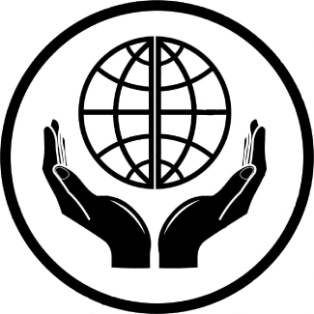 УТВЕРЖДАЮ: АдминистрацияНовоалександровского городского округаСтавропольского краяГлава _____________ м.п.СхемА ТЕПЛОСНАБЖЕНИЯНОВОАЛЕКСАНДРОВСКОГО ГОРОДСКОГО ОКРУГАСТАВРОПОЛЬСКОГО КРАЯна период ДО 2030 гОДАТОМ I УТВЕРЖДАЕМАЯ ЧАСТЬ                                                                                                  разработано:ООО «Центр территориального развития»______________м.п.2020 г.СОДЕРЖАНИЕВВЕДЕНИЕПояснительная записка составлена в соответствии с Постановлением Правительства Российской Федерации от 22 февраля 2012 г. №154 «О требованиях к схемам теплоснабжения, порядку их разработки и утверждения», Постановление Правительства Российской Федерации от 3 апреля 2018 г. №405 «О внесении изменений в некоторые акты правительства Российской Федерации», Федеральный закон «О теплоснабжении». Приказ №190-ФЗ от 27.07.2010 г., Методическими рекомендациями по разработке схем теплоснабжения, утвержденными совместным приказом Минэнерго России и Минрегиона России, Федеральным законом от 27.07.2010 N 190-ФЗ (ред. от 03.02.2014) «О теплоснабжении», Постановлением Правительства РФ от 7 октября 2014 г. № 1016 «О внесении изменений в требования к схемам теплоснабжения, утвержденные постановлением Правительства Российской Федерации от 22 февраля 2012 г. № 154», Постановлением Правительства РФ от16.03.2019 N 276 "О внесении изменений в некоторые акты Правительства Российской Федерации по вопросам разработки и утверждения схем теплоснабжения в ценовых зонах теплоснабжения"Правилами организации теплоснабжения в Российской Федерации (утв. постановлением Правительства РФ от 8 августа 2012 г. N 808), актуализированных редакций СНиП 41-02-2003 «Тепловые сети» и СНиП II-35-76 «Котельные установки», Методическими указаниями по расчету уровня и порядку определения показателей надёжности и качества поставляемых товаров и оказываемых услуг для организаций, осуществляющих деятельность по производству и (или) передаче тепловой энергии.Целью разработки схемы теплоснабжения является удовлетворение спроса на тепловую энергию (мощность) и теплоноситель, обеспечение надежного теплоснабжения наиболее экономичным способом при минимальном воздействии на окружающую среду, экономическое стимулирование развития систем теплоснабжения и внедрения энергосберегающих технологий, улучшение работы систем теплоснабжения.Основой для разработки схемы теплоснабжения Новоалександровского городского округа до 2030 года являются:Проект Генерального плана Новоалександровского городского округа, в том числе «Материалы по обоснованию»;Стратегия социально – экономического развития Новоалександровского городского округа Ставропольского края до 2035 года;При разработке схемы теплоснабжения использовались:документы территориального планирования, карты градостроительного зонирования, публичные кадастровые карты и др.;данных о техническом состоянии источников тепловой энергии и тепловых сетей;сведения о режимах потребления и уровне потерь тепловой энергии, предоставленных администрацией Новоалександровского городского округа Ставропольского края.РАЗДЕЛ 1. ПОКАЗАТЕЛИ ПЕРСПЕКТИВНОГО СПРОСА НА ТЕПЛОВУЮ ЭНЕРГИЮ (МОЩНОСТЬ) И ТЕПЛОНОСИТЕЛЬ В УСТАНОВЛЕННЫХ ГРАНИЦАХ ТЕРРИТОРИИ НОВОАЛЕКСАНДРОВСКОГО ГОРОДСКОГО ОКРУГА1.1 Величины существующей отапливаемой площади строительных фондов и приросты отапливаемой площади строительных фондов по расчетным элементам территориального деления с разделением объектов строительства на многоквартирные дома, индивидуальные жилые дома, общественные здания и производственные здания промышленных предприятий по этапам – на каждый год первого 5-летнего периода и на последующие 5-летние периодыНовоалександровский городской округ занимает важное место в системе расселения Ставропольского края и образует самостоятельную устойчивую систему расселения. В Схеме территориального планирования Ставропольского края территория округа отнесена к аграрно-городскому типу по доминирующим признакам функционального освоения и пространственной организации. В составе городского округа 41 населенный пункт, из которых 1 город – административный центр округа – город Новоалександровск и 40 сельских населенных пунктов различных функциональных типов и численности. К перспективному спросу на тепловую мощность и тепловую энергию для теплоснабжения относятся потребности всех объектов капитального строительства в тепловой мощности и тепловой энергии на цели отопления, вентиляции, горячего водоснабжения и технологические нужды.Теплоснабжение Новоалександровского городского округа осуществляется как централизованно, так и децентрализовано. Централизованное теплоснабжение обеспечивается ГУП СК «Крайтеплоэнерго». В районах среднеэтажной застройки теплоснабжение обеспечивается от котельных, в районах индивидуальной застройки – здания имеют автономное теплоснабжение от генераторов теплоты, обслуживаемых жильцами. Основной вид топлива – природный сетевой газ. Теплоснабжение потребителей Новоалександровского городского округа осуществляется от 27 теплоисточников централизованного теплоснабжения. Общая установленная тепловая мощность сетей источников теплоснабжения составляет 23,632 Гкал/ч. Все котельные, расположенные на территории городского округа, оснащены приборами учета природного газа, электроснабжения, по холодному водоснабжению в полном объеме. Таблица 1.1.1 – Существующие источники теплоснабжения Новоалександровского городского округа Перечень потребителей теплоснабжения Новоалександровского городского округа от источников тепловой энергии приведен в таблице 1.1.2.Открытые схемы теплоснабжения отсутствуют.Согласно Генеральному плану Новоалександровского городского округа Ставропольского края, при строительстве новых общественных зданий в период 2020-2040 годов подключение их от существующих котельных планируется при наличии резерва мощности на теплоисточнике и реконструкции действующих котельных с увеличением их располагаемой мощности для подключения новых потребителей. В случае экономической обоснованности и невозможности подключения к существующим источникам тепла для теплоснабжения новых многоквартирных домов и общественных зданий планируются применять индивидуальное отопление от индивидуальных автоматизированных блочных котельных и в исключительных случаях от индивидуальных тепло генераторов (индивидуальных котлов). В Новоалександровском городском округе перспективные потребители тепловой энергии, запрашивавшие ТУ на подключение к контуру ТС от котельных  г. Новоалександровск отсутствуют. Таблица 1.1.2 – Список потребителей тепловой энергии в Новоалександровском городском округе от теплоисточников в 2020 годуСогласно данным Администрации Новоалександровского городского округа на перспективу до 2030 подключение потребителей не планируется. В связи с этим при расчете перспективных нагрузок для составления схемы теплоснабжения Новоалександровского городского округа принимаем, что подключение дополнительной нагрузки не планируется.Таблица 1.1.3 – Прирост тепловой нагрузки 1.2 Существующие и перспективные объемы потребления тепловой энергии (мощности) и теплоносителя с разделением по видам теплопотребления в каждом расчетном элементе территориального деления на каждом этапеОбъемы потребления тепловой энергии (мощности), теплоносителя с разделением по видам теплопотребления Новоалександровского городского округа приведены в таблице 1.2.1.Таблица 1.2.1 – Объемы потребления тепловой энергии (мощности), теплоносителя в расчетном элементе с источниками теплоснабжения котельными Новоалександровского городского округа Таблица 1.2.2 — Величины потребления тепловой энергии в расчетных элементах территориального деления 1.3 Существующие и перспективные объемы потребления тепловой энергии (мощности) и теплоносителя объектами, расположенными в производственных зонах, на каждом этапеОбъекты потребления тепловой энергии (мощности) и теплоносителя от котельных в производственных зонах на территории Новоалександровского городского округа отсутствуют. Возможное изменение производственных зон и их перепрофилирование не предусматривается. Приросты потребления тепловой энергии (мощности), теплоносителя производственными объектами отсутствуют. РАЗДЕЛ 2. ПЕРСПЕКТИВНЫЕ БАЛАНСЫ РАСПОЛАГАЕМОЙ ТЕПЛОВОЙ МОЩНОСТИ ИСТОЧНИКОВ ТЕПЛОВОЙ ЭНЕРГИИ И ТЕПЛОВОЙ НАГРУЗКИ ПОТРЕБИТЕЛЕЙ2.1 Описание существующих и перспективных зон действия систем теплоснабжения и источников тепловой энергииЗона действия системы теплоснабжения – это территория поселения, городского округа или ее часть, границы которой устанавливаются по наиболее удаленным точкам подключения потребителей к тепловым сетям, входящим в систему теплоснабжения.Существующая зона действия систем теплоснабжения рассматриваемого городского округа представлена в основном одно и малоэтажной застройкой, а также домами большой этажности. Схема теплоснабжения закрытая. Тепловые сети представлены подземной и надземной прокладкойРазвитие перспективных зон теплоснабжения осуществляется в соответствии с инвестиционными программами теплоснабжающих организаций или теплосетевых организаций и организаций, владеющих источниками тепловой энергии, утвержденными уполномоченными в соответствии с Федеральным законом органами в порядке, установленном правилами согласования и утверждения инвестиционных программ в сфере теплоснабжения, утвержденными Правительством Российской Федерации.Перспективные зоны действия систем теплоснабжения состоят из существующей зоны при выборочной её застройке. Таблица 2.1.1 – Список объектов, входящих в зоны действия отопительных котельных Новоалександровского городского округа2.2 Описание существующих и перспективных зон действия индивидуальных источников тепловой энергииК существующим зонам действия индивидуальных источников тепловой энергии относится большая часть частного жилого сектора Новоалександровского городского округа.От индивидуальных источников в Новоалександровском городском округе отапливаются частные жилые дома и МКД, перечисленные в таблице 1.2.2.1.Таблица 1.2.2.1 – Перечень МКД с индивидуальным отоплением2.3 Существующие и перспективные балансы тепловой мощности и тепловой нагрузки потребителей в зонах действия источников тепловой энергии, в том числе работающих на единую тепловую сеть, на каждом этапе2.3.1 Существующие и перспективные значения установленной тепловой мощности основного оборудования источника (источников) тепловой энергииСогласно Постановления Правительства Российской Федерации от 22 февраля 2012 г. №154 «О требованиях к схемам теплоснабжения, порядку их разработки и утверждения», установленная мощность источника тепловой энергии – сумма номинальных тепловых мощностей всего принятого по акту ввода в эксплуатацию оборудования, предназначенного для отпуска тепловой энергии потребителям на собственные и хозяйственные нужды.Существующие и перспективные значения установленной тепловой мощности для котельных Новоалександровского городского округа приведены в таблице 2.3.1.1.Таблица 2.3.1.1 – Существующие и перспективные значения установленной тепловой мощности2.3.2 Существующие и перспективные технические ограничения на использование установленной тепловой мощности и значения располагаемой мощности основного оборудования источников тепловой энергииСогласно Постановления Правительства Российской Федерации от 22 февраля 2012 г. №154 «О требованиях к схемам теплоснабжения, порядку их разработки и утверждения», располагаемая мощность источника тепловой энергии – величина, равная установленной мощности источника тепловой энергии за вычетом объемов мощности, не реализуемой по техническим причинам, в том числе по причине снижения тепловой мощности оборудования в результате эксплуатации на продленном техническом ресурсе (снижение параметров пара перед турбиной, отсутствие рециркуляции в пиковых водогрейных котло-агрегатах и др.).Существующие и перспективные технические ограничения на использование установленной тепловой мощности и значения располагаемой мощности основного оборудования для котельных Новоалександровского городского округа приведены в таблице 2.3.2.1.Таблица 2.3.2.1 – Существующие и перспективные технические ограничения на использование установленной тепловой мощности и значения располагаемой мощности основного оборудования 2.3.3 Существующие и перспективные затраты тепловой мощности на собственные и хозяйственные нужды теплоснабжающей организации в отношении источников тепловой энергииСуществующие и перспективные затраты тепловой мощности на собственные и хозяйственные нужды источников тепловой энергии для котельных Новоалександровского городского округа приведены в таблице 2.3.3.1.Таблица 2.3.3.1 – Существующие и перспективные затраты тепловой мощности на собственные и хозяйственные нужды источников тепловой энергии Новоалександровского городского округа2.3.4 Значения существующей и перспективной тепловой мощности источников тепловой энергии неттоСогласно Постановления Правительства Российской Федерации от 22 февраля 2012 г. №154 «О требованиях к схемам теплоснабжения, порядку их разработки и утверждения», мощность источника тепловой энергии нетто – величина, равная располагаемой мощности источника тепловой энергии за вычетом тепловой нагрузки на собственные и хозяйственные нужды.Существующая и перспективная тепловая мощности источников тепловой энергии нетто для котельных Новоалександровского городского округа приведены в таблице 2.3.4.1.Таблица 2.3.4.1 – Существующая и перспективная тепловая мощности источников тепловой энергии нетто2.3.5 Значения существующих и перспективных потерь тепловой энергии при ее передаче по тепловым сетям, включая потери тепловой энергии в тепловых сетях теплопередачей через теплоизоляционные конструкции теплопроводов и потери теплоносителя, с указанием затрат теплоносителя на компенсацию этих потерьСуществующие и перспективные потери тепловой энергии при ее передаче по тепловым сетям для котельных Новоалександровского городского округа приведены в таблице 2.3.5.1.Таблица 2.3.5.1 – Существующие и перспективные потери тепловой энергии при ее передаче по тепловым сетям2.3.6 Затраты существующей и перспективной тепловой мощности на хозяйственные нужды теплоснабжающей (теплосетевой) организации в отношении тепловых сетейЗатраты существующей и перспективной тепловой мощности на хозяйственные нужды тепловых сетей для котельных Новоалександровского городского округа отсутствуют.2.3.7 Значения существующей и перспективной резервной тепловой мощности источников тепловой энергии, в том числе источников тепловой энергии, принадлежащих потребителям, и источников тепловой энергии теплоснабжающих организаций, с выделением значений аварийного резерва и резерва по договорам на поддержание резервной тепловой мощностиСогласно Федеральному закону от 27.07.2010 № 190-ФЗ «О теплоснабжении», резервная тепловая мощность – тепловая мощность источников тепловой энергии и тепловых сетей, необходимая для обеспечения тепловой нагрузки теплопотребляющих установок, входящих в систему теплоснабжения, но не потребляющих тепловой энергии, теплоносителя.Значения существующей и перспективной резервной тепловой мощности источников теплоснабжения для котельных Новоалександровского городского округа приведены в таблице 2.3.7.1.Таблица 2.3.7.1 – Существующая и перспективная резервная тепловая мощности источников теплоснабжения2.3.8 Значения существующей и перспективной тепловой нагрузки потребителей, устанавливаемые с учетом расчетной тепловой нагрузкиЗначения существующей и перспективной максимальной тепловой нагрузки потребителей, устанавливаемые по договорам теплоснабжения между ГУП СК «Крайтеплоэнерго» и потребителями котельных Новоалександровского городского округа представлен в таблице 2.3.8.1.Таблица 2.3.8.1 – Значения существующей и перспективной тепловой нагрузки потребителей, устанавливаемые по договорам теплоснабженияСуществующие договоры не включают затраты потребителей на поддержание резервной тепловой мощности. Долгосрочные договоры теплоснабжения, в соответствии с которыми цена определяется по соглашению сторон, и долгосрочные договоры, в отношении которых установлен долгосрочный тариф, отсутствуют.2.4 Перспективные балансы тепловой мощности источников тепловой энергии и тепловой нагрузки потребителей в случае, если зона действия источника тепловой энергии расположена в границах двух или более поселений, городских округов либо в границах городского округа (поселения) и города федерального значения или городских округов (поселений) и города федерального значения, с указанием величины тепловой нагрузки для потребителей каждого поселенияЗоны действия источников тепловой энергии Новоалександровского городского округа расположены в границах своих населенных пунктов. Источники тепловой энергии с зоной действия, расположенной в границах двух или более поселений, городских округов либо в границах городского округа (поселения) и города федерального значения или городских округов (поселений) и города федерального значения, отсутствуют.До конца расчетного периода зоны действия существующих котельных останутся без изменений.2.5 Радиус эффективного теплоснабжения, позволяющий определить условия, при которых подключение (технологическое присоединение) теплопотребляющих установок к системе теплоснабжения нецелесообразно, и определяемый в соответствии с методическими указаниями по разработке схем теплоснабжения Радиус эффективного теплоснабжения – максимальное расстояние от теплопотребляющей установки до ближайшего источника тепловой энергии в системе теплоснабжения, при превышении которого подключение теплопотребляющей установки к данной системе теплоснабжения нецелесообразно по причине увеличения совокупных расходов в системе теплоснабжения. Подключение дополнительной тепловой нагрузки с увеличением радиуса действия источника тепловой энергии приводит к возрастанию затрат на производство и транспорт тепловой энергии и одновременно к увеличению доходов от дополнительного объема ее реализации. Радиус эффективного теплоснабжения предполагает расстояние, при котором увеличение доходов равно по величине возрастанию затрат. Для действующих источников тепловой энергии это означает, что удельные затраты (на единицу отпущенной потребителям тепловой энергии) являются минимальными. Расчет эффективного радиуса теплоснабжения произведен на базе методики, предложенной Шубиным Е.П., основанной на рассмотрении тепловых нагрузок как сосредоточенных в точках их присоединения к тепловым сетям. Этот показатель был назван оборотом тепла. Обоснование введения этого показателя производится с точки зрения транспорта тепловой энергии. Каждая точечная тепловая нагрузка характеризуется двумя величинами: Расчетной тепловой нагрузкой ; Расстоянием от источника тепла до точки ее присоединения, принятой по трассе тепловой сети (по вектору расстояния от точки до точки) - . Произведение этих величин  (Гкал∙км/ч) названо моментом тепловой нагрузки относительно источника теплоснабжения. Чем больше величина этого момента, тем, больше и материальная характеристика теплопровода, соединяющего источник теплоснабжения с точкой приложения тепловой нагрузки, причем материальная характеристика растет в зависимости от роста момента не прямо пропорционально, а в соответствии со степенным законом . Для тепловых сетей с количеством абонентов больше единицы характерной является величина суммы моментов тепловых нагрузок  (Гкал∙м/ч): 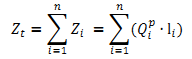 Эта величина названа теоретическим оборотом тепла для заданного расположения абонентов относительно источника теплоснабжения. Так как при расчете этого оборота значения изменяются по вектору, соединяющему источник тепла с точкой присоединения i-того абонента, то величина теоретического оборота не зависит от выбранной трассы и конфигурации тепловой сети. Вместе с тем, она отражает ту степень транзита тепла, которая является неизбежной при заданном расположении абонентов относительно источника теплоснабжения. Связи величины оборота тепла с другими транспортными коэффициентами выражаются, следующими соотношениями: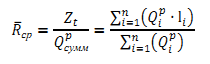 Где  – отношение оборота тепла к суммарной расчетной тепловой нагрузке всех абонентов, характеризующее собой среднюю удалённость абонентов от источника теплоснабжения или расстояние от этого источника до центра тяжести тепловых нагрузок всех абонентов сетей (средний радиус теплоснабжения). Все вышеприведенные величины характеризуют системы теплоснабжения без конкретно выбранной трассы тепловой сети и определяют только позицию источника теплоснабжения относительно планирующихся (или действующих абонентов). Учитывая фактическую конфигурацию трассы тепловой сети, конкретизируется расчет оборота тепла, приняв в качестве длин, соединяющих источник теплоснабжения с конкретным потребителем, расстояние по трассе. Так как это расстояние всегда больше, чем вектор, то оборот тепла по конкретной трассе  всегда больше теоретического оборота тепла . Безразмерное отношение этих двух значений оборотов тепла называется коэффициентом конфигурации тепловых сетей : 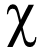 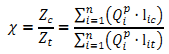 Таблица 2.5.1 — Данные о присоединенных потребителях (для определения среднего радиуса тепловой сети) от котельной 29-01 = 1,77/6,183=0,286=  =  = 1,561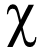 Таблица 2.5.2 — Данные о присоединенных потребителях (для определения среднего радиуса тепловой сети) от котельной 29-02 = 0,103/0,949=0,189=  =  = 1,17Таблица 2.5.3 — Данные о присоединенных потребителях (для определения среднего радиуса тепловой сети) от котельной 29-09 = 0,026/0,1807=0,143=  =  = 1,2Таблица 2.5.4 — Данные о присоединенных потребителях (для определения среднего радиуса тепловой сети) от котельной 29-16а = 0,039/0,2623=0,15=  =  = 1,33Значение коэффициента χ больше единицы. Эта величина характеризует транзит тепла в тепловых сетях, связанный с выбором трассы. Чем выше значение коэффициента конфигурации тепловой сети χ, тем больше материальная характеристика тепловой сети по сравнению с теоретически необходимым минимумом. Таким образом, этот коэффициент, характеризует правильность выбора трассы для радиальной тепловой сети без ее резервирования, и показывает насколько экономно проектировщик (с учетом всех возможных ограничений по геологическим и урбанистическим требованиям) выбрал трассу.Значения показателя конфигурации тепловой сети: 1,15-1,25 – транзит тепла и материальные характеристики оптимальны; 1,26-1,39 – транзит тепла и материальные характеристики близки к оптимальным; ≥ 1,4 – излишний транзит тепла, материальные характеристики завышены. Для определения эффективного радиуса теплоснабжения рассчитываются показатели конфигурации сети для каждого потребителя (группы потребителей), выбираются те потребители, показатель конфигурации которых меньше или равен итоговому по всей сети. Из отобранных потребителей выбирается наиболее удаленный по векторному расстоянию. Данное расстояние является эффективным радиусом теплоснабжения. Далее полученное значение сравнивается с векторными расстояниями до потребителей (группы потребителей) показатель конфигурации которых больше, чем итоговый по всей сети. Потребители, векторное расстояние до которых превосходит эффективное, выпадают из радиуса. Для таких потребителей (группы потребителей) необходимо пересмотреть способ их теплоснабжения. В системе теплоснабжения котельной 29-01 значение коэффициента χ равняется 1,561, а это значит, что материальные характеристики сети несколько завышены.В системе теплоснабжения котельной 29-02 значение коэффициента χ равняется 1,17, а это значит, что транзит тепла и материальные характеристики оптимальны.В системе теплоснабжения котельной 29-09 значение коэффициента χ равняется 1,2, а это значит, что транзит тепла и материальные характеристики оптимальны.В системе теплоснабжения котельной 29-16а значение коэффициента χ равняется 1,33, а это значит, что транзит тепла и материальные характеристики близки к оптимальным.Расчет эффективного радиуса теплоснабжения целесообразно выполнять для существующих источников тепловой энергии, имеющих резерв тепловой мощности или подлежащих реконструкции с её увеличением. В случаях же, когда существующая котельная не модернизируется, либо у неё не планируется увеличение количества потребителей с прокладкой новых тепловых сетей, расчёт радиуса эффективного теплоснабжения не актуален.  Для перспективных источников выработки тепловой энергии при новом строительстве радиус эффективного теплоснабжения определяется на стадии разработки генеральных планов поселений и проектов планировки земельных участков.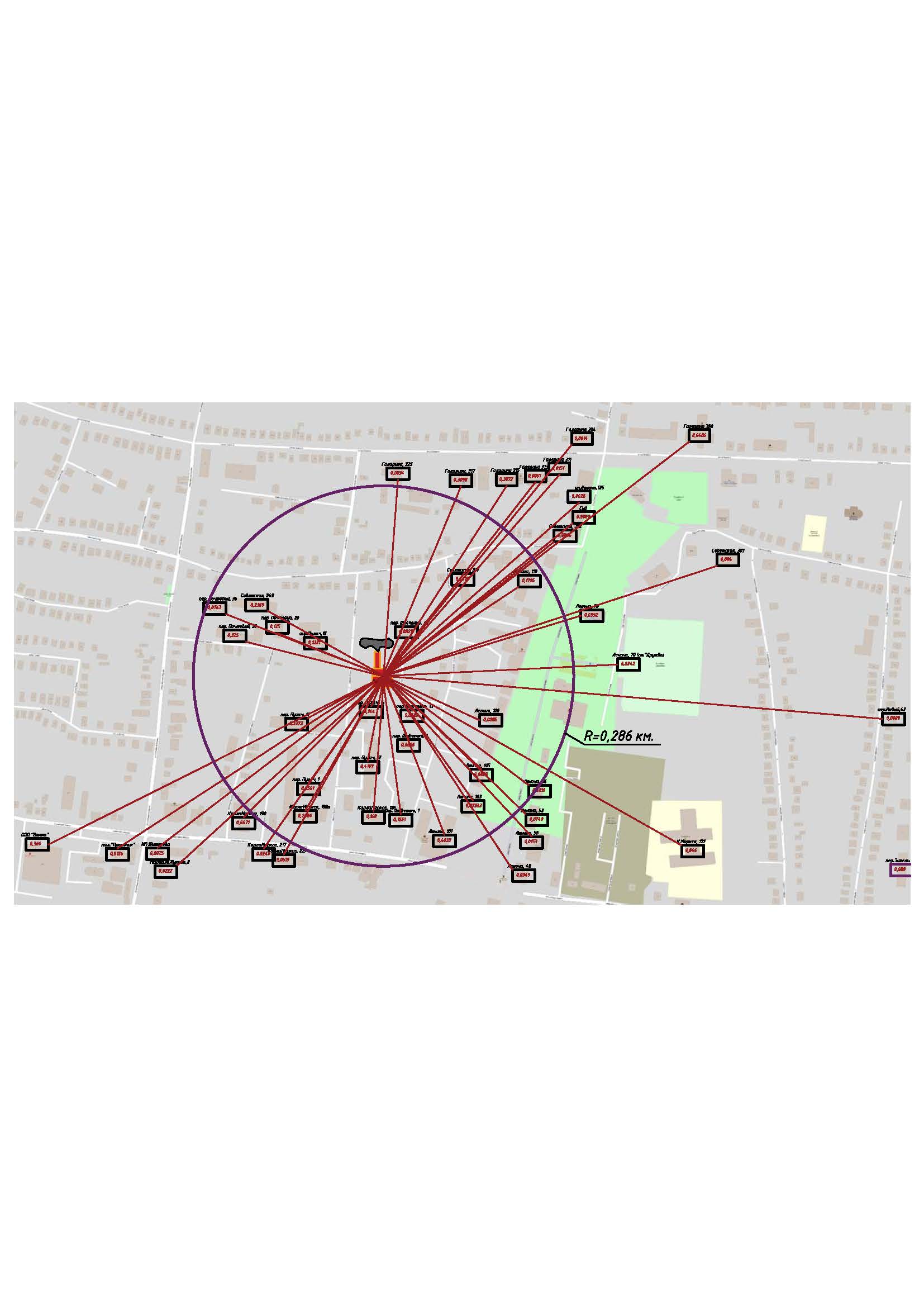 Рисунок 2.5.1 - Средний радиус эффективного теплоснабжения котельной 29-01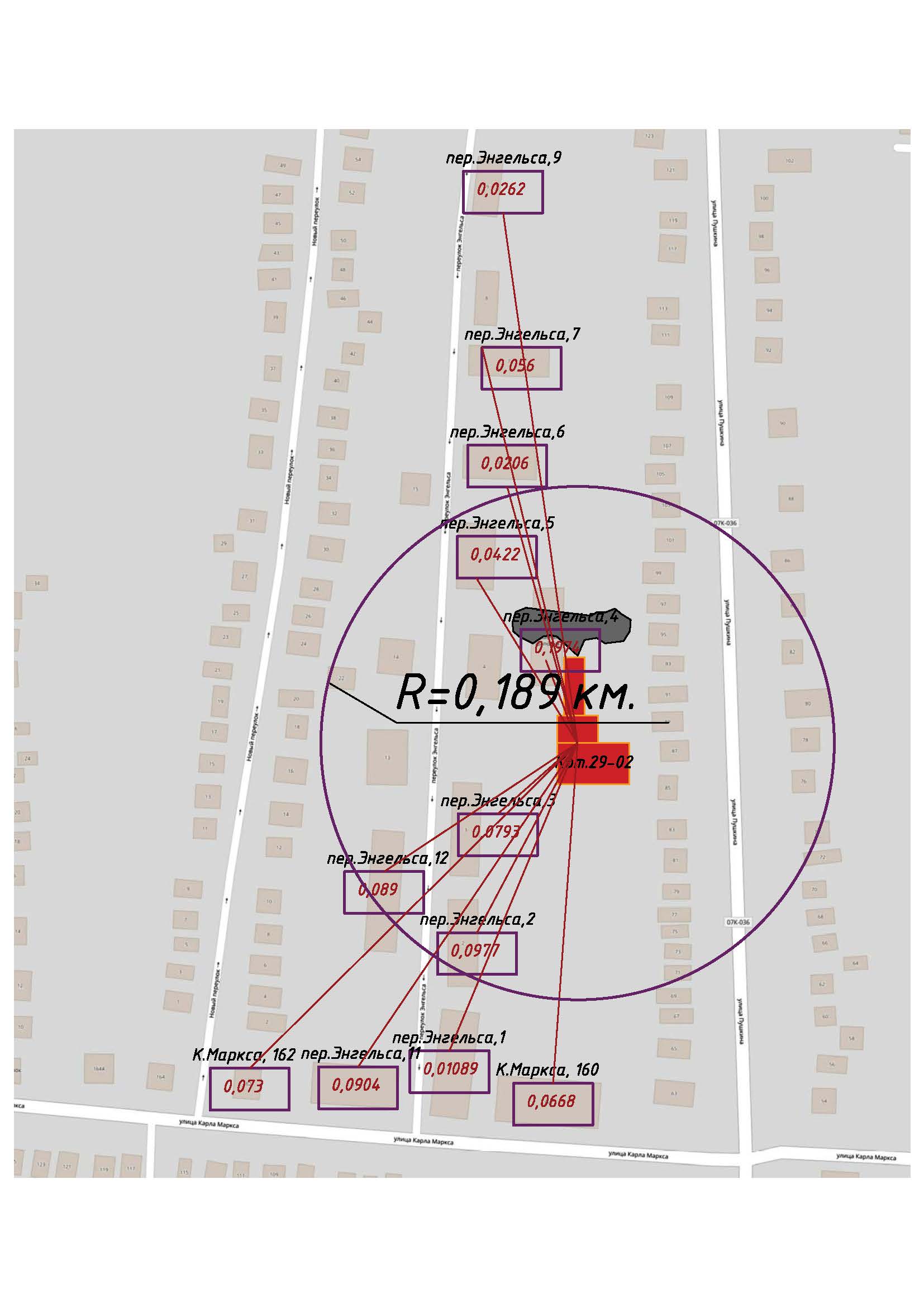 Рисунок 2.5.2 - Средний радиус эффективного теплоснабжения котельной 29-02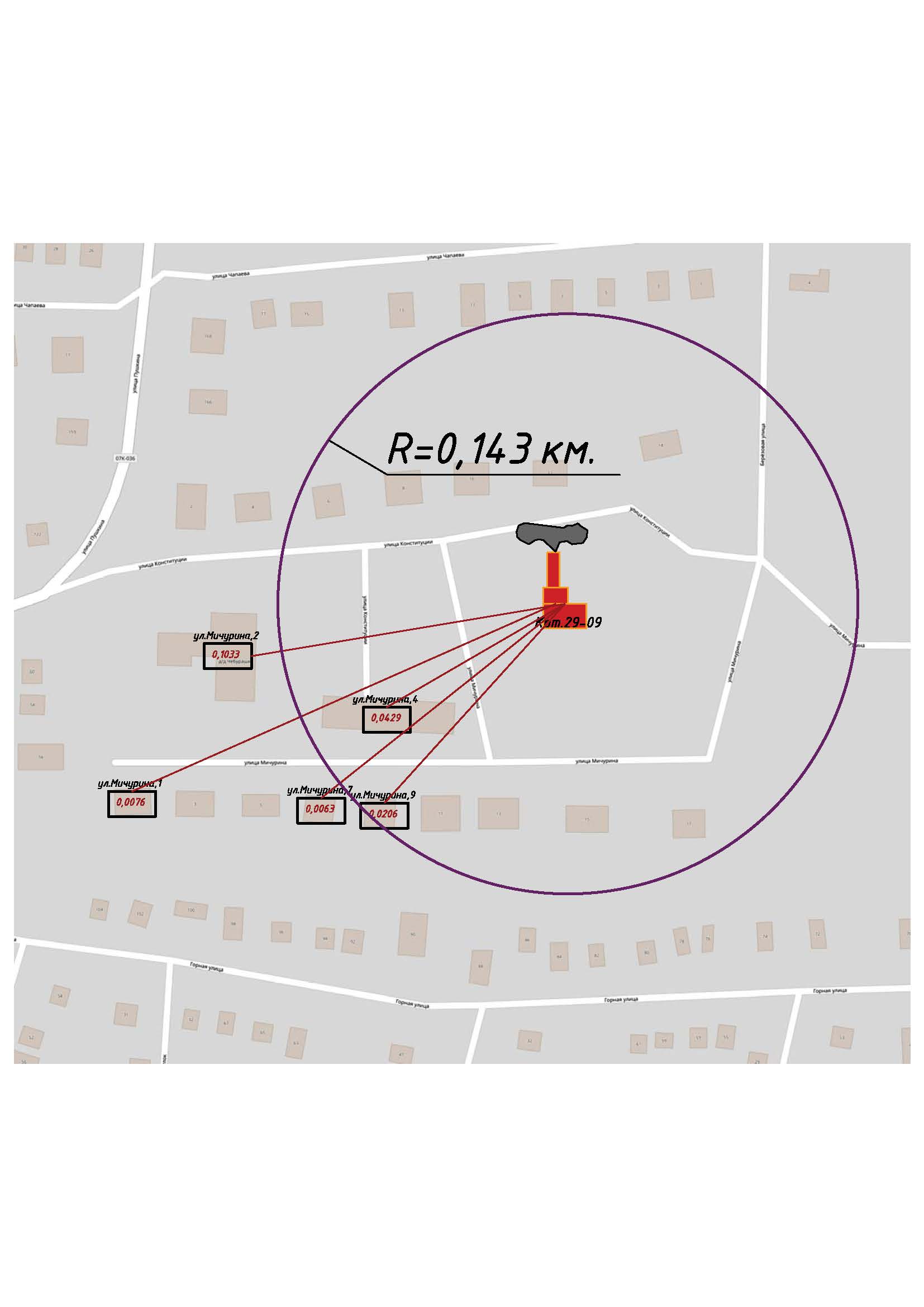 Рисунок 2.5.3 - Средний радиус эффективного теплоснабжения котельной 29-09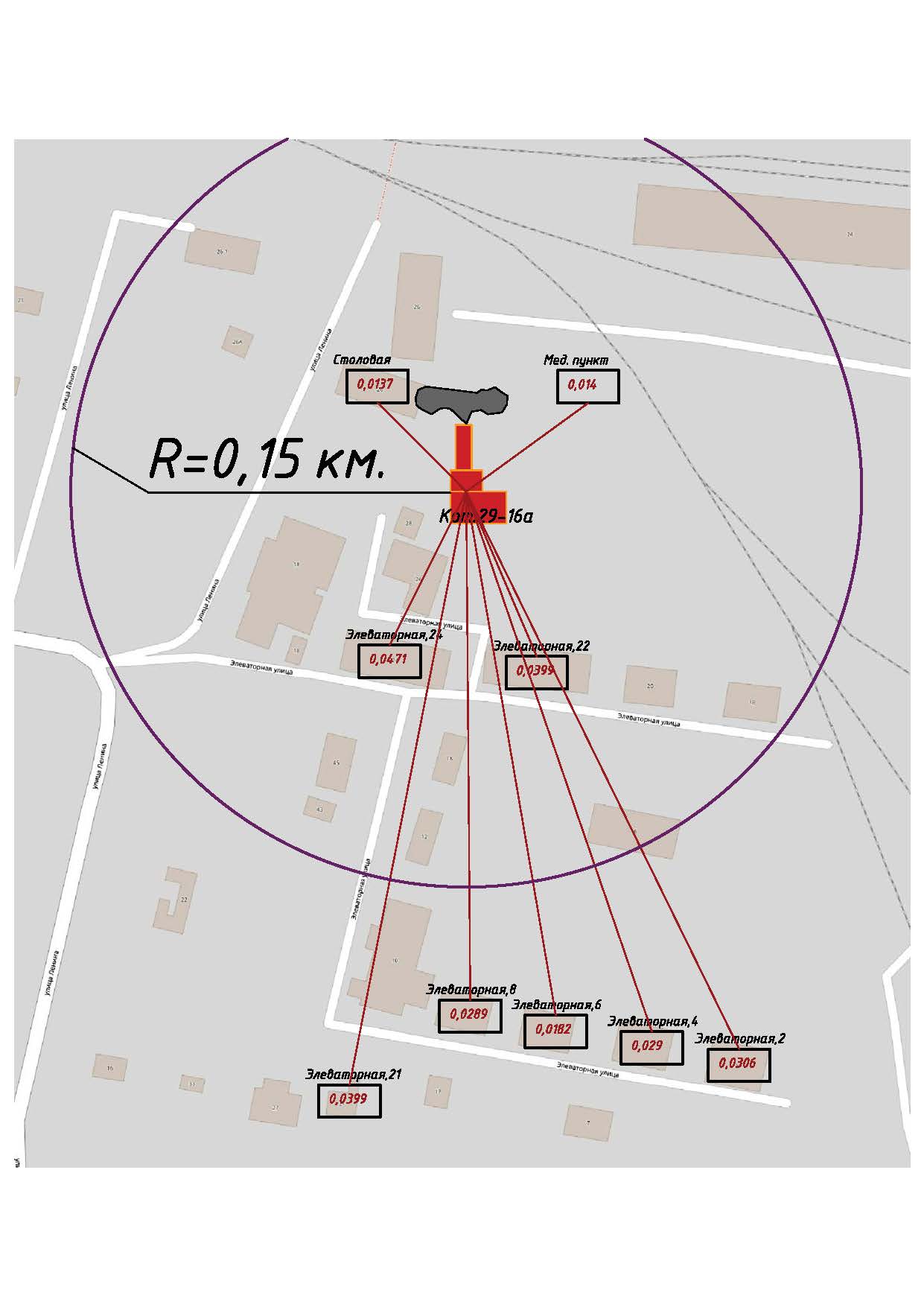 Рисунок 2.5.4 - Средний радиус эффективного теплоснабжения котельной 29-16аРАЗДЕЛ 3. СУЩЕСТВУЮЩИЕ И ПЕРСПЕКТИВНЫЕ БАЛАНСЫ ТЕПЛОНОСИТЕЛЯ3.1 Существующие и перспективные балансы производительности водоподготовительных установок и максимального потребления теплоносителя теплопотребляющими установками потребителейПерспективные   балансы   производительности   водоподготовительных установок и максимального потребления теплоносителя теплопотребляющими установками потребителей определены расчетами нормативного потребления воды и теплоносителя с учетом существующих и перспективных тепловых нагрузок котельной  Расчетный часовой расход воды для определения производительности водоподготовки и соответствующего оборудования для подпитки системы теплоснабжения следует принимать:- в закрытых системах теплоснабжения – 0,75 % фактического объема воды в трубопроводах тепловых сетей и присоединенных к ним системах отопления и вентиляции зданий. При этом для участков тепловых сетей длиной более 5 км от источников теплоты без распределения теплоты расчетный расход воды следует принимать равным 0,5 % объема воды в этих трубопроводах; - в открытых системах теплоснабжения – равным расчетному среднему расходу воды на горячее водоснабжение с коэффициентом 1,2 плюс 0,75 % фактического объема воды в трубопроводах тепловых сетей и присоединенных к ним системах отопления, вентиляции   и   горячего водоснабжения зданий. При этом для участков тепловых сетей длиной более 5 км от источников теплоты без распределения теплоты расчетный расход воды следует принимать равным 0,5 % объема воды в этих трубопроводах; - для отдельных тепловых сетей горячего водоснабжения: при наличии баков-аккумуляторов – равным расчетному среднему расходу воды на горячее водоснабжение с коэффициентом 1,2;  - при отсутствии баков – по максимальному расходу воды на горячее водоснабжение плюс (в обоих случаях) 0,75 % фактического объема воды в трубопроводах сетей и присоединенных к ним системах горячего водоснабжения зданий.  Для открытых и закрытых систем теплоснабжения должна предусматриваться   дополнительно аварийная   подпитка   химически   не   обработанной и недеаэрированной водой, расход которой принимается в количестве 2% объема воды в трубопроводах   тепловых   сетей   и   присоединенных к ним системах отопления, вентиляции и в системах   горячего водоснабжения для открытых систем теплоснабжения.  При наличии нескольких отдельных тепловых сетей, отходящих от коллектора теплоисточника, аварийную подпитку   допускается определять только для одной   наибольшей   по   объему   тепловой   сети.  Для открытых   систем теплоснабжения аварийная подпитка должна   обеспечиваться только из систем хозяйственно-питьевого водоснабжения.  Объем воды в системах теплоснабжения   при отсутствии данных по фактическим объемам воды допускается принимать равным 65 м3 на 1 МВт расчетной тепловой нагрузки при закрытой системе теплоснабжения, 70 м3 на 1 МВт - при открытой системе и 30 м3 на 1 МВт средней нагрузки - при отдельных сетях горячего водоснабжения.  Размещение   баков-аккумуляторов   горячей   воды   возможно   как   на источнике теплоты, так и в районах теплопотребления. При этом на источнике теплоты должны предусматриваться баки-аккумуляторы вместимостью не менее 25 % общей расчетной вместимости баков. Внутренняя поверхность баков должна быть защищена от коррозии, а вода в них - от аэрации, при этом должно предусматриваться непрерывное обновление воды в баках. Для открытых систем теплоснабжения, а также при отдельных тепловых сетях на горячее водоснабжение должны предусматриваться баки-аккумуляторы химически   обработанной   и   деаэрированной подпиточной воды, расчетной вместимостью равной десятикратной величине среднечасового расхода воды на горячее водоснабжение.  В закрытых системах теплоснабжения на источниках теплоты мощностью 100 МВт и более следует предусматривать установку баков запаса химически обработанной и деаэрированной подпиточной воды вместимостью 3% объема воды в системе теплоснабжения, при этом должно обеспечиваться обновление воды в баках. Число баков независимо от системы теплоснабжения принимается не менее двух по 50 % рабочего объема.  В СЦТ с теплопроводами любой протяженности от источника теплоты до районов теплопотребления допускается использование   теплопроводов в качестве аккумулирующих емкостей.  Таблица 3.1.1 — Балансы производительности водоподготовительных установок теплоносителя для тепловых сетей и максимального потребления теплоносителя в теплоиспользующих установках потребителей3.2 Существующие и перспективные балансы производительности водоподготовительных установок источников тепловой энергии для компенсации потерь теплоносителя в аварийных режимах работы систем теплоснабженияПерспективные балансы производительности подачи теплоносителя в тепловую сеть в аварийных режимах работы приведены в таблице 3.2.1.Таблица 3.2.1 — Перспективные балансы производительности водоподготовительных установокРАЗДЕЛ 4. ОСНОВНЫЕ ПОЛОЖЕНИЯ МАСТЕР-ПЛАНА РАЗВИТИЯ СИСТЕМ ТЕПЛОСНАБЖЕНИЯ ПОСЕЛЕНИЯСодержание, формат, объем мастер-плана в значительной степени варьируются в разных населенных пунктах и существенным образом зависят от тех целей и задач, которые стоят перед его разработчиками. В крупных городах администрации могут создавать целые департаменты, ответственные за разработку мастер-плана, а небольшие поселения вполне могут доверить эту работу специализированным консультантам.Универсальность мастер-плана позволяет использовать его для решения широкого спектра задач. Основной акцент делается на актуализации существующих объектов и развитии новых объектов. Многие проблемы объектов были накоплены еще с советских времен и только усугубились в современный период. Для решения многих проблем используется стратегический мастер-план.4.1 Описание сценариев развития теплоснабжения поселенияСуществующие системы теплоснабжения обеспечивают многоквартирную жилую застройку, а также объекты социальной инфраструктуры. Организация централизованного и индивидуального теплоснабжения осуществляется в соответствии с Федеральным законом от 27.07.2010 № 190-ФЗ «О теплоснабжении» и Правилами подключения к системам теплоснабжения, утв. Постановлением Правительства Российской Федерации от 16.04.2012 № 307 «О порядке подключения к системам теплоснабжения и о внесении изменений в некоторые акты Правительства Российской Федерации», и иными действующими нормативными правовыми актами Российской Федерации, Ставропольского края и Новоалександровского городского округа. Стратегия обеспечения теплом потребителей Новоалександровского городского округа – это организация централизованного теплоснабжения в основном от существующих теплоисточников, на которых предусматривается модернизация оборудования. Для выявления возможности комфортного обеспечения теплом по всем видам потребления различных групп застройки жилых домов, общественных зданий по очередям строительства определяются потребности в тепле.  Проектом предусматривается сохранение обеспечения централизованным теплоснабжением объекты социального и культурно-бытового обслуживания городского округа. Новые жилые дома рекомендуется оснащать индивидуальным отоплением. В качестве основного топлива котельных на планируемый период предусмотреть природный газ.  Система теплоснабжения принимается «закрытая», с подключением абонентов через центральные тепловые пункты (ЦТП), либо индивидуальные тепловые пункты (ИТП), размещаемые в технических подпольях зданий.  Температурный график тепловых сетей принять 95 – 70˚С. Тепловые сети проложить до ЦТП (ИТП). ЦТП (ИТП) должны работать без постоянного обслуживающего персонала, а информация выводиться на единый диспетчерский пульт управления. Следует предусмотреть установку приборов учёта вырабатываемой и потребляемой тепловой энергии. При строительстве новых общественных зданий в период 2020-2030 годов подключение их от существующих котельных планируется при наличии резерва мощности на теплоисточнике и реконструкции действующих котельных с увеличением их располагаемой мощности для подключения новых потребителей. В случае экономической обоснованности и невозможности подключения к существующим источникам тепла для теплоснабжения новых многоквартирных домов и общественных зданий планируются применять индивидуальное отопление от индивидуальных автоматизированных блочных котельных и в исключительных случаях от индивидуальных тепло генераторов (индивидуальных котлов). Тепловые сети проложить в две трубы, подземно в непроходных каналах, либо бесканально из труб с индустриальной тепловой изоляцией из пенополиуретана. Надземная прокладка тепловых сетей должна предусматриваться на эстакадах, низких или высоких отдельно стоящих опорах, а также в наземных каналах, расположенных на поверхности земли. Тепловые нагрузки, трассировка тепловых сетей и диаметры трубопроводов уточняются на последующей стадии проектирования. Теплоснабжение индивидуальной малоэтажной застройки (без и с приусадебными участками) будет носить локальный характер – от автономных теплогенерирующих установок, работающих на природном газе. Выбор индивидуальных источников тепла объясняется тем, что объекты имеют незначительную тепловую нагрузку и находятся на значительном расстоянии друг от друга, что влечёт за собой большие потери в тепловых сетях и значительные капвложения по их прокладке. Расчетные тепловые нагрузки при проектировании тепловых сетей определяются по данным конкретных проектов нового строительства, а существующей - по фактическим тепловым нагрузкам. На первую очередь генеральным планом предусмотрена реализация 4 проектов, направленных на модернизацию существующих систем с возможностью роста мощностей, среди которых: Реконструкция тепловых сетей, протяженностью 450 м в ст-це Григорополисской. Реконструкция котельной №29-19, в ст-це Григорополисской, по ул. Шмидта, 28. Реконструкция котельной №29-22, в ст-це Григорополисской, по ул. Мартыненко. Реконструкция котельной №29-26, в ст-це Григорополисской, по ул. Ленина, 20. 4.2 Обоснование выбора приоритетного сценария развития теплоснабжения поселенияВ перечень мероприятий схемы территориального планирования были включены мероприятия по строительству новых источников тепловой энергии:Строительство новой котельной для Сахарного завода установленной тепловой мощностью 60 т/час (г. Новоалександровск);Строительство новой отопительной котельной установленной мощностью 7 Гкал/час (г. Новоалександровск).Износ тепловых сетей составляет около 50%, что свидетельствует о высокой вероятности аварий теплотрассы, микроповреждений трубопроводов, а, следовательно, высоких потерь теплоносителя и тепловой энергии.  Реконструкция существующей системы теплоснабжения позволит повысить эффективность оборудования, повысить уровень надежности, снизить потери тепловой энергии.РАЗДЕЛ 5. ПРЕДЛОЖЕНИЯ ПО СТРОИТЕЛЬСТВУ, РЕКОНСТРУКЦИИ И ТЕХНИЧЕСКОМУ ПЕРЕВООРУЖЕНИЮ ИСТОЧНИКОВ ТЕПЛОВОЙ ЭНЕРГИИ5.1 Предложения по строительству источников тепловой энергии, обеспечивающих перспективную тепловую нагрузку на осваиваемых территориях поселения, городского округа, для которых отсутствует возможность и (или) целесообразность передачи тепловой энергии от существующих или реконструируемых источников тепловой энергии, обоснованная расчетами ценовых (тарифных) последствий для потребителей и радиуса эффективного теплоснабженияСтроительство новой котельной для Сахарного завода установленной тепловой мощностью 60 т/час г. Новоалександровск (первая очередь);Строительство новой отопительной котельной установленной мощностью 7 Гкал/час г. Новоалександровск (расчетный срок).Возобновляемые источники энергии вводится не будут.5.2 Предложения по реконструкции источников тепловой энергии, обеспечивающих перспективную тепловую нагрузку в существующих и расширяемых зонах действия источников тепловой энергииРасширение зон действия существующих источников теплоснабжения Новоалександровского городского округа на расчетный период не планируется. Реконструкция котельных для этих целей на расчетный период не требуется.Возобновляемые источники энергии отсутствуют. 5.3 Предложения по техническому перевооружению источников тепловой энергии с целью повышения эффективности работы систем теплоснабженияТаблица 5.3.1 – Мероприятия по повышению эффективности работы систем теплоснабжения 5.4 Графики совместной работы источников тепловой энергии, функционирующих в режиме комбинированной выработки электрической и тепловой энергии и котельныхИсточники тепловой энергии, функционирующих в режиме комбинированной выработки электрической и тепловой энергии, а также котельные, работающие совместно на единую тепловую сеть, отсутствуют. 5.5 Меры по выводу из эксплуатации, консервации и демонтажу избыточных источников тепловой энергии, а также источников тепловой энергии, выработавших нормативный срок службы, в случае, если продление срока службы технически невозможно или экономически нецелесообразноМер по выводу из эксплуатации, консервации и демонтажу избыточных источников тепловой энергии, а также источников тепловой энергии, выработавших нормативный срок службы, не требуется.5.6 Меры по переоборудованию котельных в источники тепловой энергии, функционирующие в режиме комбинированной выработки электрической и тепловой энергииМеры по переоборудованию котельных в источники комбинированной выработки электрической и тепловой энергии на расчетный период не требуются. Собственные нужды (электрическое потребление) котельных компенсируются существующим электроснабжением. Оборудование, позволяющее осуществлять комбинированную выработку электрической энергии, будет крайне нерентабельно. Основной потребитель тепла – муниципалитет – не имеет средств на единовременные затраты по реализации когенерации.5.7 Меры по переводу котельных, размещенных в существующих и расширяемых зонах действия источников тепловой энергии, функционирующих в режиме комбинированной выработки электрической и тепловой энергии, в пиковый режим работы, либо по выводу их из эксплуатацииЗоны действия источников комбинированной выработки тепловой и электрической энергии на территории Новоалександровского городского округа отсутствуют, существующие котельные не расположены в их зонах. 5.8 Температурный график отпуска тепловой энергии для каждого источника тепловой энергии или группы источников тепловой энергии в системе теплоснабжения, работающей на общую тепловую сеть, и оценку затрат при необходимости его измененияОптимальный температурный график системы теплоснабжения для источников тепловой энергии остается прежним на расчетный период до 2030 г. с температурным режимом 95-70 °С.Необходимость его изменения отсутствует. Оптимальный температурный график отпуска тепловой энергии для котельных Новоалександровского городского округа сохранится на всех этапах расчетного периода. Таблица 5.8.1 – График изменения температуры подающей и обратной воды в зависимости о температуры наружного воздуха по котельной №29-01;02;04;10аТаблица 5.8.2 – График изменения температуры подающей и обратной воды в зависимости о температуры наружного воздуха по котельной №29-03;05а;06;07;09;12;13а;14а;15;15а;17а;18;19;20;21;22;23;245.9 Предложения по перспективной установленной тепловой мощности каждого источника тепловой энергии с предложениями по сроку ввода в эксплуатацию новых мощностейСуществующая перспективная установленная тепловая мощность каждого источника тепловой энергии с учетом аварийного и перспективного резерва тепловой мощности остается на прежнем уровне на расчетный период до 2030 г. Ввод в эксплуатацию новых мощностей не требуется.Таблица 5.9.1 - Предложения по перспективной установленной тепловой мощности каждого источника тепловой энергии с предложениями по сроку ввода в эксплуатацию новых мощностей5.10 Предложения по вводу новых и реконструкции существующих источников тепловой энергии с использованием возобновляемых источников энергии, а также местных видов топливаВвод новых и реконструкция существующих источников тепловой энергии с использованием возобновляемых источников энергии, а также местных видов топлива до конца расчетного периода не ожидается.РАЗДЕЛ 6. ПРЕДЛОЖЕНИЯ ПО СТРОИТЕЛЬСТВУ И РЕКОНСТРУКЦИИ ТЕПЛОВЫХ СЕТЕЙ6.1 Предложения по строительству и реконструкции тепловых сетей, обеспечивающих перераспределение тепловой нагрузки из зон с дефицитом располагаемой тепловой мощности источников тепловой энергии в зоны с резервом располагаемой тепловой мощности источников тепловой энергии (использование существующих резервов)Строительство и реконструкция тепловых сетей, обеспечивающих перераспределение тепловой нагрузки, не требуется. 6.2 Предложения по строительству и реконструкции тепловых сетей для обеспечения перспективных приростов тепловой нагрузки в осваиваемых районах поселения, городского округа под жилищную, комплексную или производственную застройкуС целью обеспечения перспективных приростов тепловой нагрузки в осваиваемых районах городского округа под жилищную, комплексную или производственную застройку предлагается строительство теплосетей с применением ППУ изоляции в новую планируемую застройку (комплексная жилая застройка г. Новоалександровска).6.3 Предложения по строительству и реконструкции тепловых сетей в целях обеспечения условий, при наличии которых существует возможность поставок тепловой энергии потребителям от различных источников тепловой энергии при сохранении надежности теплоснабженияВозможность поставок тепловой энергии потребителям от различных источников тепловой энергии в Новоалександровском городском округе  отсутствует. Строительство и реконструкция тепловых сетей для обеспечения этих мероприятий не требуется.6.4 Предложения по строительству и реконструкции тепловых сетей для повышения эффективности функционирования системы теплоснабжения, в том числе за счет перевода котельных в пиковый режим работы или ликвидации котельныхСогласно ФЗ № 190 «О теплоснабжении», пиковый режим работы источника тепловой энергии – режим работы источника тепловой энергии с переменной мощностью для обеспечения изменяющегося уровня потребления тепловой энергии, теплоносителя потребителям. Перевод котельных в пиковый режим работы не предполагается на расчетный период до 2030 г. Ликвидация существующих котельных на основаниях, изложенных в п. 5.5, не предполагается.6.5 Предложения по строительству и реконструкции тепловых сетей для обеспечения нормативной надежности теплоснабжения потребителейУровень надёжности поставляемых товаров и оказываемых услуг регулируемой организацией определяется исходя из числа возникающих в результате нарушений, аварий, инцидентов на объектах данной регулируемой организации: перерывов, прекращений, ограничений в подаче тепловой энергии в точках присоединения теплопотребляющих установок и (или) тепловых сетей потребителя товаров и услуг к коллекторам или тепловым сетям указанной регулируемой организации, сопровождаемых зафиксированным приборами учета теплоносителя или тепловой энергии прекращением подачи теплоносителя или подачи тепловой энергии на теплопотребляющие установки.На первую очередь генеральным планом предусмотрена реализация 4 проектов, направленных на модернизацию существующих систем с возможностью роста мощностей, среди которых: Реконструкция тепловых сетей, протяженностью 450 м в ст-це Григорополисской;Строительство теплосетей с применением ППУ изоляции в новую планируемую застройку (Комплексная жилая застройка г. Новоалександровска);Перекладка изношенных тепловых сетей и повышение их теплоизоляции, усиление теплоизоляции ограждающих конструкций зданий (г. Новоалександровск, п. Темижбекский, п. Светлый, х. Красночервонный, х. Воровский, п. Краснозоринский, с. Раздольное, ст. Григорополисская).РАЗДЕЛ 7. ПРЕДЛОЖЕНИЯ ПО ПЕРЕВОДУ ОТКРЫТЫХ СИСТЕМ ТЕПЛОСНАБЖЕНИЯ (ГОРЯЧЕГО ВОДОСНАБЖЕНИЯ) В ЗАКРЫТЫЕ СИСТЕМЫ ГОРЯЧЕГО ВОДОСНАБЖЕНИЯ7.1 Предложения по переводу существующих открытых систем теплоснабжения (горячего водоснабжения) в закрытые системы горячего водоснабжения, для осуществления которого необходимо строительство индивидуальных и (или) центральных тепловых пунктов при наличии у потребителей внутридомовых систем горячего водоснабженияОткрытые схемы теплоснабжения на территории Новоалександровского городского округа отсутствуют. Мероприятия по реконструкции тепловых сетей в целях обеспечения гидравлических режимов, обеспечивающих качество горячей воды в открытых системах теплоснабжения, не требуются.Внутридомовые системы горячего водоснабжения у потребителей тепловой энергии отсутствуют.7.2 Предложения по переводу существующих открытых систем теплоснабжения (горячего водоснабжения) в закрытые системы горячего водоснабжения, для осуществления которого отсутствует необходимость строительства индивидуальных и (или) центральных тепловых пунктов по причине отсутствия у потребителей внутридомовых систем горячего водоснабженияОткрытые системы теплоснабжения (горячего водоснабжения) на территории Новоалександровского городского округа отсутствуют. Мероприятия по переводу открытых систем теплоснабжения (горячего водоснабжения) в закрытые системы горячего водоснабжения не требуется. Необходимость строительства индивидуальных и (или) центральных тепловых пунктов по причине отсутствия у потребителей внутридомовых систем горячего водоснабжения отсутствует.РАЗДЕЛ 8. ПЕРСПЕКТИВНЫЕ ТОПЛИВНЫЕ БАЛАНСЫ8.1 Перспективные топливные балансы для каждого источника тепловой энергии по видам основного, резервного и аварийного топлива на каждом этапеОсновным видом топлива для котельных Новоалександровского городского округа является природный газ. Аварийное топливо отсутствует. Доставка природного газа осуществляется по газопроводу.Перевод котельных Новоалександровского городского округа на другие виды топлива до конца расчетного периода не планируется. Возобновляемые источники энергии отсутствуют.Перспективные топливные балансы для источника тепловой энергии, расположенного в границах городского округа по видам основного, резервного и аварийного топлива на каждом этапе приведены в таблице 8.1.1.Таблица 8.1.1 – Перспективные топливные балансы источников тепловой энергии Новоалександровского городского округа На момент актуализации схемы теплоснабжения запасы аварийного топлива, а также утвержденные нормативы запасов аварийного топлива Новоалександровского городского округа не предусмотрены.8.2 Потребляемые источником тепловой энергии виды топлива, включая местные виды топлива, а также используемые возобновляемые источники энергииОсновным видом топлива для всех действующих котельных Новоалександровского городского округа является природный газ.Индивидуальные источники тепловой энергии в частных жилых домах в качестве топлива используют природный газ.Местным видом топлива в Новоалександровском городском округе являются уголь и дрова. Существующие источники тепловой энергии Новоалександровского городского округа не используют местные виды топлива в качестве основного в связи с низким КПД и высокой себестоимостью.Возобновляемые источники энергии в поселении отсутствуют.РАЗДЕЛ 9. ИНВЕСТИЦИИ В СТРОИТЕЛЬСТВО, РЕКОНСТРУКЦИЮ И ТЕХНИЧЕСКОЕ ПЕРЕВООРУЖЕНИЕ9.1 Предложения по величине необходимых инвестиций в строительство, реконструкцию и техническое перевооружение источников тепловой энергии на каждом этапеНа расчетный период инвестиции для технического перевооружения источников тепловой энергии в связи с исчерпанием срока службы- не требуются. Таблица 9.1.1 — Перечень мероприятий9.2 Предложения по величине необходимых инвестиций в строительство, реконструкцию и техническое перевооружение тепловых сетей, насосных станций и тепловых пунктов на каждом этапеИнвестиции в строительство, реконструкцию и техническое перевооружение насосных станций и тепловых пунктов на расчетный период до 2030 г. не требуются.Таблица 9.2.1 — Перечень мероприятий9.3 Предложения по величине инвестиций в строительство, реконструкцию и техническое перевооружение в связи с изменениями температурного графика и гидравлического режима работы системы теплоснабжения на каждом этапеИзменений температурного графика и гидравлического режима работы системы теплоснабжения не предполагается на расчетный период до 2030 г. Инвестиции в строительство, реконструкцию и техническое перевооружение на указанные мероприятия не требуются.9.4 Предложения по величине необходимых инвестиций для перевода открытой системы теплоснабжения (горячего водоснабжения) в закрытую систему горячего водоснабжения на каждом этапеПеревод открытой системы теплоснабжения (горячего водоснабжения) в закрытую систему горячего водоснабжения до конца расчетного периода не планируется. Инвестиции на указанные мероприятия не требуются.Величина необходимых инвестиций приведена в разделе «Обосновывающие материалы к схеме теплоснабжения» п. 16.3.9.5 Оценка эффективности инвестиций по отдельным предложениямЭкономический эффект мероприятий по реконструкции тепловых сетей достигается за счет сокращения аварий – издержек на их ликвидацию, снижения потерь теплоносителя и потребления энергии котельных.РАЗДЕЛ 10. РЕШЕНИЕ ОБ ОПРЕДЕЛЕНИИ ЕДИНОЙ ТЕПЛОСНАБЖАЮЩЕЙ ОРГАНИЗАЦИИ10.1 Решение об определении единой теплоснабжающей организации (организаций)В соответствии с федеральными законами от 06.10.2003г. №131-ФЗ «Об общих принципах организации местного самоуправления в Российской Федерации» от 27.07.2010 г. №190-ФЗ «О теплоснабжении», на основании постановления Правительства Российской Федерации от 08.08.2012г. №808 «Об организации теплоснабжения в Российской Федерации», договора аренды муниципального имущества №35/18 от 20.10.2018г. решение об определении единой теплоснабжающей организации ЕТО на территории Новоалександровского городского округа отсутствует. ГУП СК "Крайтеплоэнерго" имеется право хозяйственного ведения.10.2 Реестр зон деятельности единой теплоснабжающей организации (организаций)Зоной деятельности единой теплоснабжающей организации ГУП СК "Крайтеплоэнерго" является система теплоснабжения котельных:№ 29-01 г. Новоалександровск, пер. Шевченко № 17 а;№ 29-02 г. Новоалександровск, пер. Энгельса № 10а;№ 29-03 г. Новоалександровск, ул. Набережная №1а;№ 29-04 г. Новоалександровск, пер. Больничный № 1;№ 29-05а г. Новоалександровск, ул. Советская № 150, а;№ 29-06 г. Новоалександровск, пер. Лермонтова № 20;№ 29-07 г. Новоалександровск, пер. Красноармейский № 77;№ 29-09 Мичурина г. Новоалександровск, ул. Мичурина № 17;№ 29-10а г. Новоалександровск, ул. Тургенева № 1/1;№ 29-12 п. Темижбекский ул. Почтовая № 17;№ 29-13а п. Светлый, ул. Советская б/н;№ 29-14а х. Красночервоный, ул. Краснопартизанская № 118;№ 29-15 х. Воровский, ул. Школьная № 15;№ 29-16а Новоалександровск, ул. Элеваторная б/н;№ 29-17а п. Краснозоринский, ул. Ветеранов б/н;№ 29-18 с. Раздольное ул. Школьная № 18;№ 29-19 ст. Григорополисская, ул. Шмидта № 28;№ 29-20 ст. Григорополисская, ул. Водопадная № 20;№ 29-21 ст. Григорополисская, ул. Светлая № 11;№ 29-22 ст. Григорополисская, ул. Мартыненко № 11б;№ 29-23 ст. Григорополисская, ул. Первомайская № 30;№ 29-24 с. Раздольное, пер. Комсомольский № 15;№ 29-26 ст. Григорополисская, ул. Ленина № 20;№ 29-28 г. Новоалександровск, ул. Тургенева № 1;№ 29-29 ст. Григорополисская, ул. Ленина № 9,в границах которых ЕТО обязана обслуживать любых обратившихся к ней потребителей тепловой энергии согласно Правилам организации теплоснабжения, в Российской Федерации (утв. постановлением Правительства РФ от 8 августа 2012 г. N 808).10.3 Основания, в том числе критерии, в соответствии с которыми теплоснабжающая организация определена единой теплоснабжающей организациейВ соответствии с «Правилами организации теплоснабжения в Российской Федерации» (утв. постановлением Правительства РФ от 8 августа 2012 г. N 808), критериями определения единой теплоснабжающей организации являются:- владение на праве собственности или ином законном основании источниками тепловой энергии с наибольшей рабочей тепловой мощностью и (или) тепловыми сетями с наибольшей емкостью в границах зоны деятельности единой теплоснабжающей организации;- размер собственного капитала;- способность в лучшей мере обеспечить надежность теплоснабжения в соответствующей системе теплоснабжения.Обоснование соответствия организации, предлагаемой в качестве единой теплоснабжающей организации, критериям определения единой теплоснабжающей организации, устанавливаемым Правительством Российской Федерации, приведено в таблице 1.15.Таблица 10.3.1 – Обоснование соответствия организации критериям определения ЕТОНеобходимо отметить, что компания ГУП СК "Крайтеплоэнерго" имеет возможность в лучшей мере обеспечить надежность теплоснабжения в системе теплоснабжения Новоалександровского городского округа, что подтверждается наличием у ГУП СК "Крайтеплоэнерго" технических возможностей и квалифицированного персонала по наладке, мониторингу, диспетчеризации, переключениям и оперативному управлению гидравлическими и температурными режимами системы теплоснабжения.В соответствии с «Правилами организации теплоснабжения в Российской Федерации», в случае если организациями не подано ни одной заявки на присвоение статуса единой теплоснабжающей организации, статус единой теплоснабжающей организации присваивается организации, владеющей в соответствующей зоне деятельности источниками тепловой энергии с наибольшей рабочей тепловой мощностью и (или) тепловыми сетями с наибольшей тепловой емкостью.10.4 Информация о поданных теплоснабжающими организациями заявках на присвоение статуса единой теплоснабжающей организацииИнформация о поданных теплоснабжающими организациями заявках на присвоение статуса единой теплоснабжающей организации отсутствует.10.5 Реестр систем теплоснабжения, содержащий перечень теплоснабжающих организаций, действующих в каждой системе теплоснабжения, расположенных в границах поселения, городского округа, города федерального значенияТаблица 10.5.1 - Реестр систем теплоснабжения, содержащий перечень теплоснабжающих организацийРАЗДЕЛ 11. РЕШЕНИЯ О РАСПРЕДЕЛЕНИИ ТЕПЛОВОЙ НАГРУЗКИ МЕЖДУ ИСТОЧНИКАМИ ТЕПЛОВОЙ ЭНЕРГИИНа территории Новоалександровского городского округа невозможно распределение тепловой нагрузки между источниками тепловой энергии и не предполагается на расчетный период до 2030 г. РАЗДЕЛ 12. РЕШЕНИЯ ПО БЕСХОЗЯЙНЫМ ТЕПЛОВЫМ СЕТЯМСтатья 15, пункт 6. Федерального закона от 27июля 2010года № 190-ФЗ: «В случае выявления бесхозяйных тепловых сетей (тепловых сетей, не имеющих эксплуатирующей организации)орган местного самоуправления поселения или городского округа до признания права собственности на указанные бесхозяйные тепловые сети в течение тридцати дней с даты их выявления обязан определить теплосетевую организацию, тепловые сети которой непосредственно соединены с указанными бесхозяйными тепловыми сетями, или единую теплоснабжающую организацию в системе теплоснабжения, в которую входят указанные бесхозяйные тепловые сети и которая осуществляет содержание и обслуживание указанных бесхозяйных тепловых сетей. Орган регулирования обязан включить затраты на содержание и обслуживание бесхозяйных тепловых сетей в тарифы соответствующей организации на следующий период регулирования». На момент разработки настоящей схемы теплоснабжения не выявлено участков бесхозяйных тепловых сетей.РАЗДЕЛ 13. СИНХРОНИЗАЦИЯ СХЕМЫ ТЕПЛОСНАБЖЕНИЯ СО СХЕМОЙ ГАЗОСНАБЖЕНИЯ И ГАЗИФИКАЦИИ СУБЪЕКТА РОССИЙСКОЙ ФЕДЕРАЦИИ И (ИЛИ) ПОСЕЛЕНИЯ, СХЕМОЙ И ПРОГРАММОЙ РАЗВИТИЯ ЭЛЕКТРОЭНЕРГЕТИКИ, А ТАКЖЕ СО СХЕМОЙ ВОДОСНАБЖЕНИЯ И ВОДООТВЕДЕНИЯ ПОСЕЛЕНИЯ, ГОРОДСКОГО ОКРУГА, ГОРОДА ФЕДЕРАЛЬНОГО ЗНАЧЕНИЯ13.1 Описание решений (на основе утвержденной региональной (межрегиональной) программы газификации жилищно-коммунального хозяйства, промышленных и иных организаций) о развитии соответствующей системы газоснабжения в части обеспечения топливом источников тепловой энергииГазоснабжение Новоалександровского городского округа осуществляется природным и сжиженным газом. По территории округа проходит участок магистрального газопровода «Голубой поток», диаметром Ø 1400 мм, от которого запитаны по газопроводамотводам 4 ГРС: «Новоалександровская», «Расшеватская», «Раздольненская» и «Григорополисская». ГРС «Новоалександровская» расположена северо-восточнее г. Новоалександровск и снабжает газом центральную, восточную и северовосточную части округа. ГРС «Расшеватская» расположена севернее ст. Расшеватская и снабжает газом северо-западную часть округа. ГРС «Раздольненская» расположена севернее с. Раздольное и снабжает газом южную и юго-восточную части округа. ГРС «Григорополисская» расположена восточнее ст. Григорополисская и снабжает газом юго-западную и западную части округа. От ГРС проложены межпоселковые газопроводы высокого и среднего давлений до ГРП населенных пунктов. Топливно-энергетический комплекс Новоалександровского городского округа представлен акционерным обществом «Новоалександровскрайгаз», филиалом ООО «Газпром межрегионгаз Ставрополь» в Новоалександровском городском округе, ООО «Газпром трансгаз Ставрополь», производственным отделением Новотроицкие электрические сети филиала ПАО «МРСК Северного Кавказа» – «Ставропольэнерго» и филиалом ГУП СК «Ставрополькоммунэлектро» в г. Новоалександровске. Уровень газификации составляет 95,32%, что в целом соответствует среднему уровню газификации населенных пунктов Ставропольского края (97,1%). В городском округе газифицировано 23067 квартир из общего количества 24344, что составляет 94,75%. Газифицировано 39 населенных пунктов, не газифицировано два населенных пункта с численностью проживающего населения меньше 50 человек: хутор Петровский (15 домовладений) и поселок Кармалиновский (10 домовладений), согласно критериям и требованиям газификации. Проблемы, связанные с обеспечением топливом СЦТ на территории городского округа на момент разработки схемы теплоснабжения Новоалександровского городского округа отсутствуют.13.2 Описание проблем организации газоснабжения источников тепловой энергииПроблемы организации газоснабжения источников тепловой энергии на момент актуализации схемы теплоснабжения Новоалександровского городского округа отсутствуют.13.3 Предложения по корректировке, утвержденной (разработке) региональной (межрегиональной) программы газификации жилищно-коммунального хозяйства, промышленных и иных организаций для обеспечения согласованности такой программы с указанными в схеме теплоснабжения решениями о развитии источников тепловой энергии и систем теплоснабженияПредложения по корректировке, утвержденной (разработке) региональной (межрегиональной) программы газификации жилищно-коммунального хозяйства, промышленных и иных организаций Новоалександровского городского округа до конца расчетного периода не требуется.13.4 Описание решений (вырабатываемых с учетом положений утвержденной схемы и программы развития Единой энергетической системы России) о строительстве, реконструкции, техническом перевооружении, выводе из эксплуатации источников тепловой энергии и генерирующих объектов, включая входящее в их состав оборудование, функционирующих в режиме комбинированной выработки электрической и тепловой энергии, в части перспективных балансов тепловой мощности в схемах теплоснабженияИсточники тепловой энергии и генерирующие объекты, функционирующие в режиме комбинированной выработки электрической и тепловой энергии, на территории Новоалександровского городского округа отсутствуют.Строительство источников тепловой энергии и генерирующих объектов, функционирующих в режиме комбинированной выработки электрической и тепловой энергии, до конца расчетного периода не ожидается.13.5 Предложения по строительству генерирующих объектов, функционирующих в режиме комбинированной выработки электрической и тепловой энергии, указанных в схеме теплоснабжения, для их учета при разработке схемы и программы перспективного развития электроэнергетики субъекта Российской Федерации, схемы и программы развития Единой энергетической системы России, содержащие в том числе описание участия указанных объектов в перспективных балансах тепловой мощности и энергииДо конца расчетного периода в Новоалександровском городском округе  строительство генерирующих объектов, функционирующих в режиме комбинированной выработки электрической и тепловой энергии, указанных в схеме теплоснабжения, не ожидается.13.6 Описание решений (вырабатываемых с учетом положений утвержденной схемы водоснабжения поселения, городского округа, города федерального значения) о развитии соответствующей системы водоснабжения в части, относящейся к системам теплоснабженияРазвитие системы водоснабжения в части, относящейся к СЦТ на территории Новоалександровского городского округа не ожидается.13.7 Предложения по корректировке, утвержденной (разработке) схемы водоснабжения поселения, городского округа, города федерального значения для обеспечения согласованности такой схемы и указанных в схеме теплоснабжения решений о развитии источников тепловой энергии и систем теплоснабженияПредложения по корректировке, утвержденной (разработке) схемы водоснабжения Новоалександровского городского округа для обеспечения согласованности такой схемы и указанных в схеме теплоснабжения решений о развитии источников тепловой энергии и систем теплоснабжения отсутствуют.РАЗДЕЛ 14. ИНДИКАТОРЫ РАЗВИТИЯ СИСТЕМ ТЕПЛОСНАБЖЕНИЯ ПОСЕЛЕНИЯИндикаторы развития систем теплоснабжения Новоалександровского городского округа на начало и конец расчетного периода приведены в таблице 14.1.Таблица 14.1 — Индикаторы развития систем теплоснабжения поселенияРАЗДЕЛ 15. ЦЕНОВЫЕ (ТАРИФНЫЕ) ПОСЛЕДСТВИЯРисунок 15.1 – Тариф на передачу тепловой энергии для потребителей Новоалександровского городского округаПоказатели тарифа на 2020 - й год установлен исходя из предоставленных администрацией Новоалександровского городского округа данных. Показатели тарифа с 2020 по 2030 гг. установлены на основе применения индексов – дефляторов Министерства экономического развития Российской Федерации (Письмо от 21 мая 2012 года n 9833-ак/д03и).Таблица 15.1 — Индексы – дефляторы Министерства экономического развития Российской Федерации (Письмо от 21 мая 2012 года n 9833-ак/д03и).ВВЕДЕНИЕ7РАЗДЕЛ 1. ПОКАЗАТЕЛИ ПЕРСПЕКТИВНОГО СПРОСА НА ТЕПЛОВУЮ ЭНЕРГИЮ (МОЩНОСТЬ) И ТЕПЛОНОСИТЕЛЬ В УСТАНОВЛЕННЫХ ГРАНИЦАХ ТЕРРИТОРИИ ПОСЕЛЕНИЯ91.1 Величины существующей отапливаемой площади строительных фондов и приросты отапливаемой площади строительных фондов по расчетным элементам территориального деления с разделением объектов строительства на многоквартирные дома, индивидуальные жилые дома, общественные здания и производственные здания промышленных предприятий по этапам – на каждый год первого 5-летнего периода и на последующие 5-летние периоды121.2 Существующие и перспективные объемы потребления тепловой энергии (мощности) и теплоносителя с разделением по видам теплопотребления в каждом расчетном элементе территориального деления на каждом этапе121.3 Существующие и перспективные объемы потребления тепловой энергии (мощности) и теплоносителя объектами, расположенными в производственных зонах, на каждом этапе15РАЗДЕЛ 2. ПЕРСПЕКТИВНЫЕ БАЛАНСЫ РАСПОЛАГАЕМОЙ ТЕПЛОВОЙ МОЩНОСТИ ИСТОЧНИКОВ ТЕПЛОВОЙ ЭНЕРГИИ И ТЕПЛОВОЙ НАГРУЗКИ ПОТРЕБИТЕЛЕЙ162.1 Описание существующих и перспективных зон действия систем теплоснабжения и источников тепловой энергии162.2 Описание существующих и перспективных зон действия индивидуальных источников тепловой энергии212.3 Существующие и перспективные балансы тепловой мощности и тепловой нагрузки потребителей в зонах действия источников тепловой энергии, в том числе работающих на единую тепловую сеть, на каждом этапе212.3.1 Существующие и перспективные значения установленной тепловой мощности основного оборудования источника (источников) тепловой энергии212.3.2 Существующие и перспективные технические ограничения на использование установленной тепловой мощности и значения располагаемой мощности основного оборудования источников тепловой энергии232.3.3 Существующие и перспективные затраты тепловой мощности на собственные и хозяйственные нужды теплоснабжающей организации в отношении источников тепловой энергии252.3.4 Значения существующей и перспективной тепловой мощности источников тепловой энергии нетто252.3.5 Значения существующих и перспективных потерь тепловой энергии при ее передаче по тепловым сетям, включая потери тепловой энергии в тепловых сетях теплопередачей через теплоизоляционные конструкции теплопроводов и потери теплоносителя, с указанием затрат теплоносителя на компенсацию этих потерь262.3.6 Затраты существующей и перспективной тепловой мощности на хозяйственные нужды теплоснабжающей (теплосетевой) организации в отношении тепловых сетей272.3.7 Значения существующей и перспективной резервной тепловой мощности источников тепловой энергии, в том числе источников тепловой энергии, принадлежащих потребителям, и источников тепловой энергии теплоснабжающих организаций, с выделением значений аварийного резерва и резерва по договорам на поддержание резервной тепловой мощности272.3.8 Значения существующей и перспективной тепловой нагрузки потребителей, устанавливаемые с учетом расчетной тепловой нагрузки282.4 Перспективные балансы тепловой мощности источников тепловой энергии и тепловой нагрузки потребителей в случае, если зона действия источника тепловой энергии расположена в границах двух или более поселений, городских округов либо в границах городского округа (поселения) и города федерального значения или городских округов (поселений) и города федерального значения, с указанием величины тепловой нагрузки для потребителей каждого поселения292.5 Радиус эффективного теплоснабжения, позволяющий определить условия, при которых подключение (технологическое присоединение) теплопотребляющих установок к системе теплоснабжения нецелесообразно, и определяемый в соответствии с методическими указаниями по разработке схем теплоснабжения29РАЗДЕЛ 3. СУЩЕСТВУЮЩИЕ И ПЕРСПЕКТИВНЫЕ БАЛАНСЫ ТЕПЛОНОСИТЕЛЯ363.1 Существующие и перспективные балансы производительности водоподготовительных установок и максимального потребления теплоносителя теплопотребляющими установками потребителей363.2 Существующие и перспективные балансы производительности водоподготовительных установок источников тепловой энергии для компенсации потерь теплоносителя в аварийных режимах работы систем теплоснабжения38РАЗДЕЛ 4. ОСНОВНЫЕ ПОЛОЖЕНИЯ МАСТЕР-ПЛАНА РАЗВИТИЯ СИСТЕМ ТЕПЛОСНАБЖЕНИЯ ПОСЕЛЕНИЯ404.1 Описание сценариев развития теплоснабжения поселения404.2 Обоснование выбора приоритетного сценария развития теплоснабжения поселения41РАЗДЕЛ 5. ПРЕДЛОЖЕНИЯ ПО СТРОИТЕЛЬСТВУ, РЕКОНСТРУКЦИИ И ТЕХНИЧЕСКОМУ ПЕРЕВООРУЖЕНИЮ ИСТОЧНИКОВ ТЕПЛОВОЙ ЭНЕРГИИ425.1 Предложения по строительству источников тепловой энергии, обеспечивающихперспективную тепловую нагрузку на осваиваемых территориях поселения, городского округа, для которых отсутствует возможность и (или) целесообразность передачи тепловой энергии от существующих или реконструируемых источников тепловой энергии, обоснованная расчетами ценовых (тарифных) последствий для потребителей и радиуса эффективного теплоснабжения425.2 Предложения по реконструкции источников тепловой энергии, обеспечивающихперспективную тепловую нагрузку в существующих и расширяемых зонах действияисточников тепловой энергии425.3 Предложения по техническому перевооружению источников тепловой энергии с целью повышения эффективности работы систем теплоснабжения425.4 Графики совместной работы источников тепловой энергии, функционирующих в режиме комбинированной выработки электрической и тепловой энергии и котельных435.5 Меры по выводу из эксплуатации, консервации и демонтажу избыточных источников тепловой энергии, а также источников тепловой энергии, выработавших нормативный срок службы, в случае, если продление срока службы технически невозможно или экономически нецелесообразно435.6 Меры по переоборудованию котельных в источники тепловой энергии,функционирующие в режиме комбинированной выработки электрической и тепловой энергии435.7 Меры по переводу котельных, размещенных в существующих и расширяемых зонах действия источников тепловой энергии, функционирующих в режиме комбинированной выработки электрической и тепловой энергии, в пиковый режим работы, либо по выводу их из эксплуатации445.8 Температурный график отпуска тепловой энергии для каждого источника тепловой энергии или группы источников тепловой энергии в системе теплоснабжения, работающей на общую тепловую сеть, и оценку затрат при необходимости его изменения445.9 Предложения по перспективной установленной тепловой мощности каждого источника тепловой энергии с предложениями по сроку ввода в эксплуатацию новых мощностей465.10 Предложения по вводу новых и реконструкции существующих источников тепловой энергии с использованием возобновляемых источников энергии, а также местных видов топлива46РАЗДЕЛ 6. ПРЕДЛОЖЕНИЯ ПО СТРОИТЕЛЬСТВУ И РЕКОНСТРУКЦИИ ТЕПЛОВЫХ СЕТЕЙ476.1 Предложения по строительству и реконструкции тепловых сетей, обеспечивающих перераспределение тепловой нагрузки из зон с дефицитом располагаемой тепловой мощности источников тепловой энергии в зоны с резервом располагаемой тепловой мощности источников тепловой энергии (использование существующих резервов)476.2 Предложения по строительству и реконструкции тепловых сетей для обеспеченияперспективных приростов тепловой нагрузки в осваиваемых районах поселения, городского округа под жилищную, комплексную или производственную застройку476.3 Предложения по строительству и реконструкции тепловых сетей в целях обеспечения условий, при наличии которых существует возможность поставок тепловой энергии потребителям от различных источников тепловой энергии при сохранении надежности теплоснабжения476.4 Предложения по строительству и реконструкции тепловых сетей для повышенияэффективности функционирования системы теплоснабжения, в том числе за счет перевода котельных в пиковый режим работы или ликвидации котельных486.5 Предложения по строительству и реконструкции тепловых сетей для обеспечениянормативной надежности теплоснабжения потребителей48РАЗДЕЛ 7. ПРЕДЛОЖЕНИЯ ПО ПЕРЕВОДУ ОТКРЫТЫХ СИСТЕМ ТЕПЛОСНАБЖЕНИЯ (ГОРЯЧЕГО ВОДОСНАБЖЕНИЯ) В ЗАКРЫТЫЕ СИСТЕМЫ ГОРЯЧЕГО ВОДОСНАБЖЕНИЯ497.1 Предложения по переводу существующих открытых систем теплоснабжения (горячего водоснабжения) в закрытые системы горячего водоснабжения, для осуществления которого необходимо строительство индивидуальных и (или) центральных тепловых пунктов при наличии у потребителей внутридомовых систем горячего водоснабжения497.2 Предложения по переводу существующих открытых систем теплоснабжения (горячего водоснабжения) в закрытые системы горячего водоснабжения, для осуществления которого отсутствует необходимость строительства индивидуальных и (или) центральных тепловых пунктов по причине отсутствия у потребителей внутридомовых систем горячего водоснабжения49РАЗДЕЛ 8. ПЕРСПЕКТИВНЫЕ ТОПЛИВНЫЕ БАЛАНСЫ508.1 Перспективные топливные балансы для каждого источника тепловой энергии по видам основного, резервного и аварийного топлива на каждом этапе508.2 Потребляемые источником тепловой энергии виды топлива, включая местные виды топлива, а также используемые возобновляемые источники энергии51РАЗДЕЛ 9. ИНВЕСТИЦИИ В СТРОИТЕЛЬСТВО, РЕКОНСТРУКЦИЮ И ТЕХНИЧЕСКОЕ ПЕРЕВООРУЖЕНИЕ529.1 Предложения по величине необходимых инвестиций в строительство, реконструкцию и техническое перевооружение источников тепловой энергии на каждом этапе529.2 Предложения по величине необходимых инвестиций в строительство, реконструкцию и техническое перевооружение тепловых сетей, насосных станций и тепловых пунктов на каждом этапе529.3 Предложения по величине инвестиций в строительство, реконструкцию и техническое перевооружение в связи с изменениями температурного графика и гидравлического режима работы системы теплоснабжения на каждом этапе529.4 Предложения по величине необходимых инвестиций для перевода открытой системы теплоснабжения (горячего водоснабжения) в закрытую систему горячего водоснабжения на каждом этапе539.5 Оценка эффективности инвестиций по отдельным предложениям53РАЗДЕЛ 10. РЕШЕНИЕ ОБ ОПРЕДЕЛЕНИИ ЕДИНОЙ ТЕПЛОСНАБЖАЮЩЕЙ ОРГАНИЗАЦИИ5410.1 Решение об определении единой теплоснабжающей организации (организаций)5410.2 Реестр зон деятельности единой теплоснабжающей организации (организаций)5410.3 Основания, в том числе критерии, в соответствии с которыми теплоснабжающаяорганизация определена единой теплоснабжающей организацией5510.4 Информация о поданных теплоснабжающими организациями заявках на присвоение статуса единой теплоснабжающей организации5610.5 Реестр систем теплоснабжения, содержащий перечень теплоснабжающих организаций, действующих в каждой системе теплоснабжения, расположенных в границах поселения, городского округа, города федерального значения56РАЗДЕЛ 11. РЕШЕНИЯ О РАСПРЕДЕЛЕНИИ ТЕПЛОВОЙ НАГРУЗКИ МЕЖДУ ИСТОЧНИКАМИ ТЕПЛОВОЙ ЭНЕРГИИ57РАЗДЕЛ 12. РЕШЕНИЯ ПО БЕСХОЗЯЙНЫМ ТЕПЛОВЫМ СЕТЯМ58РАЗДЕЛ 13. СИНХРОНИЗАЦИЯ СХЕМЫ ТЕПЛОСНАБЖЕНИЯ СО СХЕМОЙ ГАЗОСНАБЖЕНИЯ И ГАЗИФИКАЦИИ СУБЪЕКТА РОССИЙСКОЙ ФЕДЕРАЦИИ И (ИЛИ) ПОСЕЛЕНИЯ, СХЕМОЙ И ПРОГРАММОЙ РАЗВИТИЯЭЛЕКТРОЭНЕРГЕТИКИ, А ТАКЖЕ СО СХЕМОЙ ВОДОСНАБЖЕНИЯ И ВОДООТВЕДЕНИЯ ПОСЕЛЕНИЯ, ГОРОДСКОГО ОКРУГА, ГОРОДА ФЕДЕРАЛЬНОГО ЗНАЧЕНИЯ5913.1 Описание решений (на основе утвержденной региональной (межрегиональной)программы газификации жилищно-коммунального хозяйства, промышленных и иныхорганизаций) о развитии соответствующей системы газоснабжения в части обеспечения топливом источников тепловой энергии5913.2 Описание проблем организации газоснабжения источников тепловой энергии5913.3 Предложения по корректировке, утвержденной (разработке) региональной(межрегиональной) программы газификации жилищно-коммунального хозяйства,промышленных и иных организаций для обеспечения согласованности такой программы с указанными в схеме теплоснабжения решениями о развитии источников тепловой энергии и систем теплоснабжения6013.4 Описание решений (вырабатываемых с учетом положений утвержденной схемы и программы развития Единой энергетической системы России) о строительстве, реконструкции, техническом перевооружении, выводе из эксплуатации источников тепловой энергии и генерирующих объектов, включая входящее в их состав оборудование, функционирующих в режиме комбинированной выработки электрической и тепловой энергии, в части перспективных балансов тепловой мощности в схемах теплоснабжения6013.5 Предложения по строительству генерирующих объектов, функционирующих в режиме комбинированной выработки электрической и тепловой энергии, указанных в схеме теплоснабжения, для их учета при разработке схемы и программы перспективного развития электроэнергетики субъекта Российской Федерации, схемы и программы развития Единой энергетической системы России, содержащие в том числе описание участия указанных объектов в перспективных балансах тепловой мощности и энергии6013.6 Описание решений (вырабатываемых с учетом положений утвержденной схемыводоснабжения поселения, городского округа, города федерального значения) о развитии соответствующей системы водоснабжения в части, относящейся к системам теплоснабжения6113.7 Предложения по корректировке, утвержденной (разработке) схемы водоснабжения поселения, городского округа, города федерального значения для обеспечения согласованности такой схемы и указанных в схеме теплоснабжения решений о развитии источников тепловой энергии и систем теплоснабжения61РАЗДЕЛ 14. ИНДИКАТОРЫ РАЗВИТИЯ СИСТЕМ ТЕПЛОСНАБЖЕНИЯ ПОСЕЛЕНИЯ62РАЗДЕЛ 15. ЦЕНОВЫЕ (ТАРИФНЫЕ) ПОСЛЕДСТВИЯ64Номер котельнойМестоположение№ 29-01 Шевченког. Новоалександровск, пер. Шевченко № 17№ 29-02 Энгельсаг. Новоалександровск, пер. Энгельса № 10а№ 29-03 Набережнаяг. Новоалександровск, ул. Набережная №1а№ 29-04 Райбольницаг. Новоалександровск, пер. Больничный № 1№ 29-05а СОШ № 3г. Новоалександровск, ул. Советская № 150, а№ 29-06 СОШ № 5г. Новоалександровск, пер. Лермонтова № 20№ 29-07 СОШ № 12г. Новоалександровск, пер. Красноармейский № 77№ 29-09 Мичуринаг. Новоалександровск, ул. Мичурина № 17№ 29-10а Расшеватская Центрг. Новоалександровск, ул. Тургенева № 1/1№ 29-12 пос. Темижбекскийп. Темижбекский ул. Почтовая № 17№ 29-13а пос. Светлыйп. Светлый, ул. Советская б/н№ 29-14а х. Красночервонныйх. Красночервоный, ул. Краснопартизанская № 118№ 29-15 х. Воровскийх. Воровский, ул. Школьная № 15№ 29-16а Элеваторг. Новоалександровск, ул. Элеваторная б/н№ 29-17а Красная Заряп. Краснозоринский, ул. Ветеранов б/н№ 29-18 с. Раздольноес. Раздольное ул. Школьная № 18№ 29-19 Шмидтаст. Григорополисская, ул. Шмидта № 28№ 29-20 Водопаднаяст. Григорополисская, ул. Водопадная № 20№ 29-21 ул. Светлаяст. Григорополисская, ул. Светлая № 11№ 29-22 Детский Домст. Григорополисская, ул. Мартыненко № 11б№ 29-23 СОШ № 18ст. Григорополисская, ул. Первомайская № 30№ 29-24 Детсад "Гнездышко"с. Раздольное, ул. Комсомольская № 15№ 29-26 Спецшколаст. Григорополисская, ул. Ленина № 20№ 29-28 Жилой дом ул. Тургенева № 1г. Новоалександровск, ул. Тургенева № 1№ 29-29 Сельхозтехникумст. Григорополисская, ул. Ленина № 9ВСЕ Существующие потребители тепловой энергии (полное наименование и адрес)Площадь,
м²Этажность здания и их количествоОбъем здания,м³ВСЕ Существующие потребители тепловой энергии (полное наименование и адрес)Площадь,
м²Этажность здания и их количествоОбъем здания,м³Котельная № 29-01 г. Новоалександровск, пер. Шевченко, 17а Шевченко, г. Новоалександровск, пер. Шевченко, 17аКотельная № 29-01 г. Новоалександровск, пер. Шевченко, 17а Шевченко, г. Новоалександровск, пер. Шевченко, 17аКотельная № 29-01 г. Новоалександровск, пер. Шевченко, 17а Шевченко, г. Новоалександровск, пер. Шевченко, 17аКотельная № 29-01 г. Новоалександровск, пер. Шевченко, 17а Шевченко, г. Новоалександровск, пер. Шевченко, 17аМногоквартирные жилые дома:Ставропольский край, г. Новоалександровск, ул. Гагарина № 394314,32Ставропольский край, г. Новоалександровск, ул. Карла Маркса № 1861 708,15Ставропольский край, г. Новоалександровск, ул. Карла Маркса № 188а2 038,65Ставропольский край, г. Новоалександровск, ул. Карла Маркса № 190506,54Ставропольский край, г. Новоалександровск, ул. Карла Маркса № 215334,92Ставропольский край, г. Новоалександровск, ул. Ленина № 103329,02Ставропольский край, г. Новоалександровск, ул. Ленина № 105637,72Ставропольский край, г. Новоалександровск, ул. Ленина № 1191929,74Ставропольский край, г. Новоалександровск, ул. Ленина № 52805,63Ставропольский край, г. Новоалександровск, пер. Почтовый № 261 197,55Ставропольский край, г. Новоалександровск, пер. Почтовый № 283 226,45Ставропольский край, г. Новоалександровск, пер. Почтовый № 36819,83Ставропольский край, г. Новоалександровск, пер. Пугач № 113 431,685Ставропольский край, г. Новоалександровск, ул. Советская № 3172 498,325Ставропольский край, г. Новоалександровск, ул. Советская № 3492 487,35Ставропольский край, г. Новоалександровск, пер. Шевченко № 11 375,845Ставропольский край, г. Новоалександровск, пер. Шевченко № 13653,34Ставропольский край, г. Новоалександровск, пер. Шевченко № 9747,84Ставропольский край, г. Новоалександровск, пер. Пугач № 124 116,755Ставропольский край, г. Новоалександровск, пер. Пугач № 13 494,35Бюджетные организации:Межрегиональный филиал федерального казенного учреждения "Центр по обеспечению деятельности Казначейства России" в г. Ставрополег. Ставрополь, ул. Артема, д. 35а3 этажа/1 здание1 011Межрайонная ИФНС России №4 по Ставропольскому краюСтавропольский край, г. Новоалександровск, ул. Гагарина, 3172 зданияАдминистративное здание (часть)3 этажа/1 здание6 562Гараж1 этаж/1 здание718ГБУ СК "Новоалександровская райСББЖ"Ставропольский край, г. Новоалександровск, ул. К.-Маркса, 2172 этажа/1 здание974МУ ДО "Детско-юношеский центр"Ставропольский край, г. Новоалександровск, ул. Ленина, 702 этажа/1 здание5 054МБУ ДО "Спортивная  школа"Ставропольский край, г. Новоалександровск, ул. Советская, 3071 этаж/1 здание2 638ФГКУ УВО войск национальной гвардии Российской Федерации по Ставропольскому краюСтавропольский край, г. Ставрополь, ул. Калинина, 21 этаж/1 здание1610,8ГКУ "ЦЗН Новоалександровского района"Ставропольский край, г. Новоалександровск, ул. Советская, 3222 зданияАдминистративное здание (часть)3 этажа/1 здание565Гараж1 этаж/1 здание87,72ГУ Ставропольское региональное отделение Фонда социального страхования РФСтавропольский край, г. Изобильный, ул. Садовая, 602 зданияАдминистративное здание (часть)3 этажа/1 здание585Гараж1 этаж/1 здание87,72Муниципальное учреждение "Спортивно-оздоровительный комплекс стадион "Дружба"Ставропольский край, г. Новоалександровск, ул. Ленина, 702 этажа/1 здание1 000МДОУ д/с № 54 "Жемчужинка"Ставропольский край, г. Новоалександровск, пер. Пугач, 152 этажа/1 здание7 221Управление судебного департамента  в Ставропольском краег. Ставрополь, ул. Дзержинского, 21 этаж/1 здание282Управление имущественных отношений администрации Новоалександровского городского округа СКСтавропольский край, г. Новоалександровск, ул. Гагарина, 3157 зданийАдминистративное здание (часть)2 этажа/1 здание261,3Административное здание (часть)2 этажа/1 здание231,8Административное здание (часть)1 этаж/1 здание619,2Административное здание1 этаж/1 здание1 315Административное здание (часть)3 этажа/1 здание594Гараж1 этаж/1 здание87,72Административное здание (часть)1 этаж/1 здание650Финансовое управление АНГО СКСтавропольский край, г. Новоалександровск, ул. Гагарина, 3151 этаж/1 здание97,9МКУ "Учетный центр Новоалександровского городского округа Ставропольского края"Ставропольский край, г. Новоалександровск, ул. Гагарина, 3251 этаж/1 здание134,6МБУК "Новоалександровский РДК"Ставропольский край, г. Новоалександровск, ул. Ленина, 1013 этажа/1 здание29 559Отдел Министерства внутренних дел Российской Федерации по Новоалександровскому городскому округуСтавропольский край, г.Новоалександровск, ул.Гагарина, 3881 этаж/1 здание940,4ФКУ УИИ УФСИН России по Ставропольскому краюСтавропольский край, г. Ставрополь, п. Кордон Столбик1 этаж/1 здание533,8МОУ "Гимназия № 1"Ставропольский край, г. Новоалександровск, ул. К.-Маркса, 1723 зданияНачальная школа2 этажа/1 здание6 176Переходная галерея1 этаж/1 здание1 268Старшая школа3 этажа/1 здание19 791МДОУ д/с № 1 "Дюймовочка"Ставропольский край, г. Новоалександровск, пер. Шевченко, 352 этажа/1 здание4 269МОУ лицей "Экос"Ставропольский край, г. Новоалександровск, пер. Пугач, 152 этажа/1 здание8 575ГБУЗ "Новоалександровская РСП"Ставропольский край, г. Новоалександровск, ул. Ленина, 1091 этаж/1 здание2 533МКУ ЕДДС Новоалександровского городского округа СКСтавропольский край, г. Новоалександровск, ул. Гагарина, 3112 зданияАдминистративное здание (часть)1 этаж/1 здание374,8Административное здание (часть)1 этаж/1 здание155,1Гараж1 этаж/1 здание157,3МКУК "Централизованная библиотечная система НГО"Ставропольский край, г. Новоалександровск, ул. Ленина, 1011 этаж/1 здание461,3Администрация Новоалександровского городского округа Ставропольского краяСтавропольский край, г.Новоалександровск, ул.Гагарина, 3158 зданийАдминистративное здание (часть)2 этажа/1 здание3 821,1Гостиница (часть)2 этажа/1 здание344,84Гараж1 этаж/1 здание333,7Гараж1 этаж/1 здание147Гараж1 этаж/1 здание327,74Гараж1 этаж/1 здание315,24Административное здание (часть)2 этажа/1 здание3 730,1Гараж1 этаж/1 здание360,1МБУК "Новоалександровский районный историко-краеведческий музей"Ставропольский край, г. Новоалександровск, ул. Ленина, 561 этаж/1 здание791Прочие потребители:Общество с ограниченной ответственностью "Вента"Ставропольский край, г. Ставрополь, ул. Мира, 4092 этажа/1 здание25 000ГАУ СК "Издательский дом "Периодика Ставрополья"Ставропольский край, Шпаковский район, г. Михайловск, ул. Ленина, 1541 этаж/1 здание91,2НПСХТ "Восход"Ставропольский край, г. Новоалександровск, ул. Гагарина 3132 этажа/1 здание113,7АО "Тандер"Краснодар, ул. Леваневского, 1852 этажа/1 здание5 358Нижне-Кубанское районное казачье общество  СОКО ТВКО им. Ханина А.П.Ставропольский край, г. Новоалександровск, ул. Советская, 3071 этаж/1 здание656МУП Новоалександровского городского округа БОН "Элегант"Ставропольский край, г. Новоалександровск, ул. Ленина, 5098,71 этаж в МКДООО "Земельно-кадастровый центр"Ставропольский край, г.Новоалександровск, ул.Гагарина, 3132 этажа/1 здание317ГУП СК "Ставропольфармация"г. Ставрополь, пр. Кулакова, 55329,71 этаж в МКДКрасногвардейский почтамт УФПС СК - филиал ФГУП "Почта России"с. Красногвардейское, ул. Пионерская, 1/13 этажа/1 здание1 012ИП Ковалик Алексей ВикторовичСтавропольский край, г. Ставрополь, ул. Пирогова, дом 38/3 кв.27167,51 этаж в МКДБугрименко Николай ДмитриевичСтавропольский край, г. Новоалександровск, ул. Карла Маркса, дом 188-а, квартира 281 этаж/1 здание1 500Панов Александр ВасильевичСтавропольский край, г. Новоалександровск, пер. Краснофлотский, 30481,261 этаж в МКДШитикова Ирина АлександровнаСтавропольский край, Новоалександровский район, пос. Горьковский, ул. Комсомольская, 7382,21 этаж в МКДИП Шитикова Галина НиколаевнаСтавропольский край, г. Новоалександровск, ул. Буденного, 1001 этаж/1 здание156Митрофанова Ирина ИвановнаСтавропольский край, г. Новоалександровск, ул. Добровольского, дом 1883,751 этаж в МКДЧетверикова Валентина АлександровнаСтавропольский край, г. Новоалександровск, ул. Маршала Жукова, д. 8143,41 этаж в МКДООО "Новоалександровское бюро архитектуры и градостроительства"Ставропольский край, г. Новоалександровск, пер. Новый, 422 этажа/1 здание30,16Емельянова Светлана ГеоргиевнаСтавропольский край, Новоалександровский район, х. Красночервонный, ул. Краснопартизанская, 41 этаж/1 здание457Волобуев Евгений ВладимировичСтавропольский край, г. Новоалександровск, пер. Дружба, 1 кв. 41 этаж/1 здание138Котельная № 29-02 г. Новоалександровск, пер. Энгельса, 10аКотельная № 29-02 г. Новоалександровск, пер. Энгельса, 10аКотельная № 29-02 г. Новоалександровск, пер. Энгельса, 10аКотельная № 29-02 г. Новоалександровск, пер. Энгельса, 10аМногоквартирные жилые дома:Ставропольский край, г. Новоалександровск, ул. Карла Маркса № 160303,22Ставропольский край, г. Новоалександровск, ул. Карла Маркса № 162785,83Ставропольский край, г. Новоалександровск, пер. Энгельса № 1703,52Ставропольский край, г. Новоалександровск, пер. Энгельса № 11971,64Ставропольский край, г. Новоалександровск, пер. Энгельса № 12793,644Ставропольский край, г. Новоалександровск, пер. Энгельса № 26312Ставропольский край, г. Новоалександровск, пер. Энгельса № 3512,12Ставропольский край, г. Новоалександровск, пер. Энгельса № 5272,252Ставропольский край, г. Новоалександровск, пер. Энгельса № 6130,12Ставропольский край, г. Новоалександровск, пер. Энгельса № 7361,52Ставропольский край, г. Новоалександровск, пер. Энгельса № 9169,72Бюджетные организации:МДОУ ЦРР д/с № 28 "Красная Шапочка"Ставропольский край, г. Новоалександровск, пер. Энгельса, 42 этажа/1 здание8 280Прочие потребители:---Котельная № 29-03 г. Новоалександровск, ул. Набережная, 1аКотельная № 29-03 г. Новоалександровск, ул. Набережная, 1аКотельная № 29-03 г. Новоалександровск, ул. Набережная, 1аКотельная № 29-03 г. Новоалександровск, ул. Набережная, 1аМногоквартирные жилые дома:Ставропольский край, г. Новоалександровск, ул. Набережная № 12 543,35Ставропольский край, г. Новоалександровск, ул. Набережная № 2892,83Ставропольский край, г. Новоалександровск, ул. Набережная № 33 1655Бюджетные организации:Управление по обеспечению деятельности мировых судей Ставропольского краяСтавропольский край, г. Ставрополь, пл. Ленина, 1266,41 этаж в МКДПрочие потребители:Дулина Раиса ПавловнаСтавропольский край, Новоалександровский район, пос. Краснозоринский, ул. 60 лет СССР, 2241,31 этаж в МКДКотельная № 29-04 г. Новоалександровск, пер. Больничный, 1аКотельная № 29-04 г. Новоалександровск, пер. Больничный, 1аКотельная № 29-04 г. Новоалександровск, пер. Больничный, 1аКотельная № 29-04 г. Новоалександровск, пер. Больничный, 1аМногоквартирные жилые дома:---Ставропольский край, г. Новоалександровск, пер. Больничный № 1а1 107,14Бюджетные организации:ГБУЗ СК "Новоалександровская РБ"Ставропольский край, г. Новоалександровск, пер. Больничный, 18 зданийИнфекционное отделение2 этажа/1 здание4 226Паталогоанатомическое отделение1 этаж/1 здание260Поликлиника4 этажа/1 здание14 173Терапевтическое отделение4 этажа/1 здание14 148Хирургическое и гинекологическое отделение2 этажа/1 здание17 803Прачечная1 этаж/1 здание2 460Гараж1 этаж/1 здание1 950Дезинфекционная камера1 этаж/1 здание105Прочие потребители:---Котельная № 29-05а г. Новоалександровск, ул. Советская, 150аКотельная № 29-05а г. Новоалександровск, ул. Советская, 150аКотельная № 29-05а г. Новоалександровск, ул. Советская, 150аКотельная № 29-05а г. Новоалександровск, ул. Советская, 150аМногоквартирные жилые дома:---Бюджетные организации:МОУ СОШ № 3Ставропольский край, г. Новоалександровск, ул. Советская, 150а2 зданияШкола3 этажа/1 здание17 155Гараж1 этаж/1 здание108МДОУ д/с №5 "Березка"Ставропольский край, г. Новоалександровск, ул. Гагарина, 1451 этаж/1 здание1 270Прочие потребители:---Котельная № 29-06 г. Новоалександровск, ул. Лермонтова, 20Котельная № 29-06 г. Новоалександровск, ул. Лермонтова, 20Котельная № 29-06 г. Новоалександровск, ул. Лермонтова, 20Котельная № 29-06 г. Новоалександровск, ул. Лермонтова, 20Многоквартирные жилые дома:---Бюджетные организации:МОУ СОШ № 5Ставропольский край, г. Новоалександровск, ул. Лермонтова, 203 этажа/1 здание18 504Прочие потребители:---Котельная № 29-07 г. Новоалександровск, пер. Красноармейский, 77Котельная № 29-07 г. Новоалександровск, пер. Красноармейский, 77Котельная № 29-07 г. Новоалександровск, пер. Красноармейский, 77Котельная № 29-07 г. Новоалександровск, пер. Красноармейский, 77Многоквартирные жилые дома:---Бюджетные организации:МОУ СОШ № 12Ставропольский край, г. Новоалександровск, пер. Красноармейский, 773 зданияШкола4 этажа/1 здание17 143Гараж1 этаж/1 здание500Теплица1 этаж/1 здание323Прочие потребители:---Котельная № 29-09 г. Новоалександровск, ул. Мичурина, 17Котельная № 29-09 г. Новоалександровск, ул. Мичурина, 17Котельная № 29-09 г. Новоалександровск, ул. Мичурина, 17Котельная № 29-09 г. Новоалександровск, ул. Мичурина, 17Многоквартирные жилые дома:Ставропольский край, г. Новоалександровск, ул. Мичурина № 148,82Ставропольский край, г. Новоалександровск, ул. Мичурина № 4559,82Ставропольский край, г. Новоалександровск, ул. Мичурина № 740,82Ставропольский край, г. Новоалександровск, ул. Мичурина № 9133,62Бюджетные организации:МДОУ д/с № 52 "Чебурашка"Ставропольский край, г. Новоалександровск, ул. Мичурина, 22 этажа/1 здание4 702Прочие потребители:---Котельная № 29-10а г. Новоалександровск, ул. Тургенева, 1/1Котельная № 29-10а г. Новоалександровск, ул. Тургенева, 1/1Котельная № 29-10а г. Новоалександровск, ул. Тургенева, 1/1Котельная № 29-10а г. Новоалександровск, ул. Тургенева, 1/1Многоквартирные жилые дома:---Бюджетные организации:МДОУ ЦРР д/с № 4 "Империя детства"Ставропольский край, г. Новоалександровск, пер. Тургенева, 27а2 этажа/1 здание10 040Прочие потребители:---Котельная № 29-12 пос. Темижбекский, ул. Почтовая, 17Котельная № 29-12 пос. Темижбекский, ул. Почтовая, 17Котельная № 29-12 пос. Темижбекский, ул. Почтовая, 17Котельная № 29-12 пос. Темижбекский, ул. Почтовая, 17Многоквартирные жилые дома:---Бюджетные организации:МОУ СОШ № 4Новоалександровский район, пос. Темижбекский, ул. Момотова, 13 этажа/1 здание31 000ГБУЗ СК "Новоалександровская РБ"Ставропольский край, г. Новоалександровск, пер. Больничный, 15 зданийАдминистративное здание1 этаж/1 здание665Лечебный корпус1 этаж/1 здание1 164Стоматологический корпус1 этаж/1 здание537Прачечная1 этаж/1 здание324Гараж1 этаж/1 здание279МДОУ д/с № 11 "Колосок"Новоалександровский район, пос. Темижбекский, ул. Кооперативная, 192 этажа/1 здание4 607Прочие потребители:---Котельная № 29-13а пос. Светлый, ул. Советская, б/нКотельная № 29-13а пос. Светлый, ул. Советская, б/нКотельная № 29-13а пос. Светлый, ул. Советская, б/нКотельная № 29-13а пос. Светлый, ул. Советская, б/нМногоквартирные жилые дома:---Бюджетные организации:МОУ СОШ № 13Новоалександровский район, пос. Светлый, ул. Советская, 62 этажа/1 здание9 134МДОУ д/с № 42 "Тополек"Новоалександровский район, пос. Светлый, ул. Советская, 102 этажа/1 здание4 674Прочие потребители:---Котельная № 29-14а х. Красночервонный, ул. Краснопартизанская, 118Котельная № 29-14а х. Красночервонный, ул. Краснопартизанская, 118Котельная № 29-14а х. Красночервонный, ул. Краснопартизанская, 118Котельная № 29-14а х. Красночервонный, ул. Краснопартизанская, 118Многоквартирные жилые дома:---Бюджетные организации:МОУ СОШ № 11Новоалександровский район, х. Красночервонный, ул. Краснопартизанская, 1182 этажа/1 здание8 106Прочие потребители:---Котельная № 29-15 х. Воровский, ул. Школьная, 15Котельная № 29-15 х. Воровский, ул. Школьная, 15Котельная № 29-15 х. Воровский, ул. Школьная, 15Котельная № 29-15 х. Воровский, ул. Школьная, 15Многоквартирные жилые дома:---Бюджетные организации:МОУ СОШ № 4Новоалександровский район, пос. Темижбекский, ул. Момотова, 12 этажа/1 здание7 465Прочие потребители:---Котельная № 29-16а г. Новоалександровск, ул. Элеваторная, б/нКотельная № 29-16а г. Новоалександровск, ул. Элеваторная, б/нКотельная № 29-16а г. Новоалександровск, ул. Элеваторная, б/нКотельная № 29-16а г. Новоалександровск, ул. Элеваторная, б/нМногоквартирные жилые дома:Ставропольский край, г. Новоалександровск, ул. Элеваторная № 21982Ставропольский край, г. Новоалександровск, ул. Элеваторная № 41872Ставропольский край, г. Новоалександровск, ул. Элеваторная № 6117,42Ставропольский край, г. Новоалександровск, ул. Элеваторная № 8186,42Ставропольский край, г. Новоалександровск, ул. Элеваторная № 22257,72Ставропольский край, г. Новоалександровск, ул. Элеваторная № 24304,22Бюджетные организации:МДОУ д/с № 3 "Звездочка"Ставропольский край, г. Новоалександровск, ул. Элеваторная, 211 этаж/1 здание2 145Прочие потребители:ОАО "Новоалександровский элеватор"Ставропольский край, г. Новоалександровск, ул. Ленина, 262 зданияМед.пункт1 этаж/1 здание707Столовая1 этаж/1 здание821Котельная № 29-17а пос. Краснозоринский, ул. Ветеранов, б/нКотельная № 29-17а пос. Краснозоринский, ул. Ветеранов, б/нКотельная № 29-17а пос. Краснозоринский, ул. Ветеранов, б/нКотельная № 29-17а пос. Краснозоринский, ул. Ветеранов, б/нМногоквартирные жилые дома:---Бюджетные организации:МОУ СОШ № 14Новоалександровский район,пос. Краснозоринский,ул. Ветеранов, 32 этажа/1 здание10 173МДОУ д/с № 9 "Аленушка"Новоалександровский район, пос. Краснозоринский, ул. Ветеранов, 1б2 этажа/1 здание2 378Прочие потребители:---Котельная № 29-18 с. Раздольное, ул. Школьная, 18Котельная № 29-18 с. Раздольное, ул. Школьная, 18Котельная № 29-18 с. Раздольное, ул. Школьная, 18Котельная № 29-18 с. Раздольное, ул. Школьная, 18Многоквартирные жилые дома:---Бюджетные организации:МОУ СОШ № 6Новоалександровский район, с. Раздольное, ул. Школьная, 492 этажа/1 здание11 200Прочие потребители:---Котельная № 29-19 ст. Григорополисская, ул. Шмидта, 28Котельная № 29-19 ст. Григорополисская, ул. Шмидта, 28Котельная № 29-19 ст. Григорополисская, ул. Шмидта, 28Котельная № 29-19 ст. Григорополисская, ул. Шмидта, 28Многоквартирные жилые дома:---Бюджетные организации:ГБПОУ  Григорополисский сельскохозяйственный техникум им. атамана М.И.ПлатоваСтавропольский край, Новоалександровский район, ст. Григорополисская, ул. Ленина, 15 этажей/1 здание20 014МОУ СОШ № 2Новоалександровский район, ст. Григорополисская, ул. Шмидта, 332 этажа/1 здание30 506Григорополисский территориальный отдел администрации Новоалександровского городского округаНовоалександровский район, ст. Григорополисская, ул. Шмидта, 382 этажа/1 здание4 335ГКУ "Противопожарная и аварийно-спасательная служба Ставропольского края"Ставропольский край, г. Ставрополь, ул. 8 Марта, д. 1641 этаж/1 здание831Прочие потребители:---Котельная № 29-20 ст. Григорополисская, ул. Водопадная, 20Котельная № 29-20 ст. Григорополисская, ул. Водопадная, 20Котельная № 29-20 ст. Григорополисская, ул. Водопадная, 20Котельная № 29-20 ст. Григорополисская, ул. Водопадная, 20Многоквартирные жилые дома:---Бюджетные организации:ГБУЗ СК "Новоалександровская РБ"Ставропольский край, г. Новоалександровск, пер. Больничный, 13 зданияСтационар3 этажа/1 здание9 828Хоз.корпус1 этаж/1 здание3 000Гараж1 этаж/1 здание200Прочие потребители:---Котельная № 29-21 ст. Григорополисская, ул. Светлая, 11Котельная № 29-21 ст. Григорополисская, ул. Светлая, 11Котельная № 29-21 ст. Григорополисская, ул. Светлая, 11Котельная № 29-21 ст. Григорополисская, ул. Светлая, 11Многоквартирные жилые дома:---Бюджетные организации:МДОУ д/с № 17 "Светлячок"Новоалександровский район, ст. Григорополисская, ул. Светлая, 12 зданияДетский сад2 этажа/1 здание2 993Пищеблок, прачечная1 этаж/1 здание381Прочие потребители:---Котельная № 29-22 ст. Григорополисская, ул. Мартыненко, 11 бКотельная № 29-22 ст. Григорополисская, ул. Мартыненко, 11 бКотельная № 29-22 ст. Григорополисская, ул. Мартыненко, 11 бКотельная № 29-22 ст. Григорополисская, ул. Мартыненко, 11 бМногоквартирные жилые дома:---Бюджетные организации:ГКОУ Специальная (коррекционная) общеобразовательная школа-интернат № 11Ставропольский край, Новоалександровский район, ст. Григорополисская, ул. Ленина, 202 зданияПрачечная1 этаж/1 здание251,1Изолятор1 этаж/1 здание356ГКУ Детский дом № 24 "Аврора"Ставропольский край, Новоалександровский район, ст. Григорополисская, ул. Мартыненко, 11-б3 зданияОсновное здание2 этажа/1 здание7 517,8Кастелянная1 этаж/1 здание250,6Прачечная1 этаж/1 здание112,5Прочие потребители:---Котельная № 29-23 ст. Григорополисская, ул. Первомайская, 30Котельная № 29-23 ст. Григорополисская, ул. Первомайская, 30Котельная № 29-23 ст. Григорополисская, ул. Первомайская, 30Котельная № 29-23 ст. Григорополисская, ул. Первомайская, 30Многоквартирные жилые дома:---Бюджетные организации:МОУ СОШ № 18Новоалександровский район, ст. Григорополисская, ул. Первомайская, 302 зданияШкола2 этажа/1 здание8329Мастерские1 этаж/1 здание360Прочие потребители:---Котельная № 29-24 с. Раздольное, пер. Комсомольский, 15Котельная № 29-24 с. Раздольное, пер. Комсомольский, 15Котельная № 29-24 с. Раздольное, пер. Комсомольский, 15Котельная № 29-24 с. Раздольное, пер. Комсомольский, 15Многоквартирные жилые дома:---Бюджетные организации:МДОУ д/с № 21 "Гнездышко"Новоалександровский район, село Раздольное, пер. Комсомольский, 152 этажа/1 здание4 146Прочие потребители:---Котельная № 29-26 ст. Григорополисская, ул. Ленина, 20Котельная № 29-26 ст. Григорополисская, ул. Ленина, 20Котельная № 29-26 ст. Григорополисская, ул. Ленина, 20Котельная № 29-26 ст. Григорополисская, ул. Ленина, 20Многоквартирные жилые дома:---Бюджетные организации:ГКОУ Специальная (коррекционная) общеобразовательная школа-интернат № 11Ставропольский край, Новоалександровский район, ст. Григорополисская, ул. Ленина, 20Школа2 этажа/1 здание6 953Столовая1 этаж/1 здание420Мастерская1 этаж/1 здание458,4Кабинет СБО1 этаж/1 здание594,7Прочие потребители:---Котельная № 29-28 г. Новоалександровск, ул. Тургенева, 1Котельная № 29-28 г. Новоалександровск, ул. Тургенева, 1Котельная № 29-28 г. Новоалександровск, ул. Тургенева, 1Котельная № 29-28 г. Новоалександровск, ул. Тургенева, 1Многоквартирные жилые дома:---Ставропольский край, г. Новоалександровск, ул. Тургенева № 1327,62Бюджетные организации:---Прочие потребители:---Котельная № 29-29 ст. Григорополисская, ул. Ленина, 1Котельная № 29-29 ст. Григорополисская, ул. Ленина, 1Котельная № 29-29 ст. Григорополисская, ул. Ленина, 1Котельная № 29-29 ст. Григорополисская, ул. Ленина, 1Многоквартирные жилые дома:Бюджетные организации:ГБПОУ  Григорополисский сельскохозяйственный техникум им. атамана М.И.ПлатоваСтавропольский край, Новоалександровский район, ст. Григорополисская, ул. Ленина, 18 зданийУчебный корпус механизации2 этажа/1 здание3 722,7Контора1 этаж/1 здание389Учебный корпус бухгалтеров3 этажа/1 здание3 773Учебный корпус (главный)2 этажа/1 здание7 390Учебный корпус общеобраз. дисциплин2 этажа/1 здание3 811Учебный корпус заочного отделения1 этаж/1 здание591Спортивный зал1 этаж/1 здание2 107Гараж1 этаж/1 здание3 165Прочие потребители:---Номер котельнойПрирост тепловой нагрузкиПрирост тепловой нагрузкиПрирост тепловой нагрузкиПрирост тепловой нагрузкиПрирост тепловой нагрузкиПрирост тепловой нагрузкиНомер котельной202020212022202320242025-2030№ 29-01 Шевченко г. Новоалександровск, пер. Шевченко № 17000000№ 29-02 Энгельса г. Новоалександровск, пер. Энгельса № 10а000000№ 29-03 Набережная г. Новоалександровск, ул. Набережная №1а000000№ 29-04 Райбольница г. Новоалександровск, пер. Больничный № 1000000№ 29-05а СОШ № 3 г. Новоалександровск, ул. Советская № 150, а000000№ 29-06 СОШ № 5 г. Новоалександровск, пер. Лермонтова № 20000000№ 29-07 СОШ № 12 г. Новоалександровск, пер. Красноармейский № 77000000№ 29-09 Мичурина г. Новоалександровск, ул. Мичурина № 17000000№ 29-10а Расшеватская Центр г. Новоалександровск, ул. Тургенева № 1/1000000№ 29-12 пос. Темижбекский п. Темижбекский ул. Почтовая № 17000000№ 29-13а пос. Светлый п. Светлый, ул. Советская б/н000000№ 29-14а х. Красночервонный х. Красночервоный, ул. Краснопартизанская № 118000000№ 29-15 х. Воровский х. Воровский, ул. Школьная № 15 г. Новоалександровск, ул. Элеваторная б/н000000№ 29-16а Элеватор000000№ 29-17а Красная Заря п. Краснозоринский, ул. Ветеранов б/н000000№ 29-18 с. Раздольное с. Раздольное ул. Школьная № 18000000№ 29-19 Шмидта ст. Григорополисская, ул. Шмидта № 28000000№ 29-20 Водопадная ст. Григорополисская, ул. Водопадная № 20000000№ 29-21 ул. Светлая ст. Григорополисская, ул. Светлая № 11000000№ 29-22 Детский Дом ст. Григорополисская, ул. Мартыненко № 11б000000№ 29-23 СОШ № 18 ст. Григорополисская, ул. Первомайская № 30000000№ 29-24 Детсад "Гнездышко" с. Раздольное, ул. Комсомольская № 15000000№ 29-26 Спецшкола ст. Григорополисская, ул. Ленина № 20000000№ 29-28 Жилой дом ул. Тургенева № 1 г. Новоалександровск, ул. Тургенева № 1000000№ 29-29 Сельхозтехникум ст. Григорополисская, ул. Ленина № 9000000ПотреблениеПотреблениеПотребление2020202120222023202420252026202720282029-2030Котельная № 29-01 г. Новоалександровск, пер. Шевченко, 17аКотельная № 29-01 г. Новоалександровск, пер. Шевченко, 17аКотельная № 29-01 г. Новоалександровск, пер. Шевченко, 17аКотельная № 29-01 г. Новоалександровск, пер. Шевченко, 17аКотельная № 29-01 г. Новоалександровск, пер. Шевченко, 17аКотельная № 29-01 г. Новоалександровск, пер. Шевченко, 17аКотельная № 29-01 г. Новоалександровск, пер. Шевченко, 17аКотельная № 29-01 г. Новоалександровск, пер. Шевченко, 17аКотельная № 29-01 г. Новоалександровск, пер. Шевченко, 17аКотельная № 29-01 г. Новоалександровск, пер. Шевченко, 17аКотельная № 29-01 г. Новоалександровск, пер. Шевченко, 17аКотельная № 29-01 г. Новоалександровск, пер. Шевченко, 17аКотельная № 29-01 г. Новоалександровск, пер. Шевченко, 17аТепловаяэнергия(мощности),Гкал/чотоплениеотопление5,47355,47355,47355,47355,47355,47355,47355,47355,47356,34Тепловаяэнергия(мощности),Гкал/чприрост нагрузкина отоплениеприрост нагрузкина отопление----------Тепловаяэнергия(мощности),Гкал/чГВСГВС0,60,60,60,60,60,60,60,60,60,6Тепловаяэнергия(мощности),Гкал/чприрост нагрузкина ГВСприрост нагрузкина ГВС----------Тепловаяэнергия(мощности),Гкал/чвентиляциявентиляция----------Тепловаяэнергия(мощности),Гкал/чприрост нагрузкина вентиляциюприрост нагрузкина вентиляцию----------Всего:Всего:Всего:6,076,076,076,076,076,076,076,076,076,07Котельная № 29-02 г. Новоалександровск, пер. Энгельса, 10аКотельная № 29-02 г. Новоалександровск, пер. Энгельса, 10аКотельная № 29-02 г. Новоалександровск, пер. Энгельса, 10аКотельная № 29-02 г. Новоалександровск, пер. Энгельса, 10аКотельная № 29-02 г. Новоалександровск, пер. Энгельса, 10аКотельная № 29-02 г. Новоалександровск, пер. Энгельса, 10аКотельная № 29-02 г. Новоалександровск, пер. Энгельса, 10аКотельная № 29-02 г. Новоалександровск, пер. Энгельса, 10аКотельная № 29-02 г. Новоалександровск, пер. Энгельса, 10аКотельная № 29-02 г. Новоалександровск, пер. Энгельса, 10аКотельная № 29-02 г. Новоалександровск, пер. Энгельса, 10аКотельная № 29-02 г. Новоалександровск, пер. Энгельса, 10аКотельная № 29-02 г. Новоалександровск, пер. Энгельса, 10аТепловаяэнергия(мощности),Гкал/чотоплениеотопление0,9320,9320,9320,9320,9320,9320,9320,9320,9320,932Тепловаяэнергия(мощности),Гкал/чприрост нагрузкина отоплениеприрост нагрузкина отопление----------Тепловаяэнергия(мощности),Гкал/чГВСГВС0,0150,0150,0150,0150,0150,0150,0150,0150,0150,015Тепловаяэнергия(мощности),Гкал/чприрост нагрузкина ГВСприрост нагрузкина ГВС----------Тепловаяэнергия(мощности),Гкал/чвентиляциявентиляция----------Тепловаяэнергия(мощности),Гкал/чприрост нагрузкина вентиляциюприрост нагрузкина вентиляцию----------Всего:Всего:Всего:0,9490,9490,9490,9490,9490,9490,9490,9490,9490,949Котельная № 29-03 г. Новоалександровск, ул. Набережная, 1аКотельная № 29-03 г. Новоалександровск, ул. Набережная, 1аКотельная № 29-03 г. Новоалександровск, ул. Набережная, 1аКотельная № 29-03 г. Новоалександровск, ул. Набережная, 1аКотельная № 29-03 г. Новоалександровск, ул. Набережная, 1аКотельная № 29-03 г. Новоалександровск, ул. Набережная, 1аКотельная № 29-03 г. Новоалександровск, ул. Набережная, 1аКотельная № 29-03 г. Новоалександровск, ул. Набережная, 1аКотельная № 29-03 г. Новоалександровск, ул. Набережная, 1аКотельная № 29-03 г. Новоалександровск, ул. Набережная, 1аКотельная № 29-03 г. Новоалександровск, ул. Набережная, 1аКотельная № 29-03 г. Новоалександровск, ул. Набережная, 1аКотельная № 29-03 г. Новоалександровск, ул. Набережная, 1аТепловаяэнергия(мощности),Гкал/чотоплениеотопление0,5430,5430,5430,5430,5430,5430,5430,5430,5430,543Тепловаяэнергия(мощности),Гкал/чприрост нагрузкина отоплениеприрост нагрузкина отопление----------Тепловаяэнергия(мощности),Гкал/чГВСГВС----------Тепловаяэнергия(мощности),Гкал/чприрост нагрузкина ГВСприрост нагрузкина ГВС----------Тепловаяэнергия(мощности),Гкал/чвентиляциявентиляция----------Тепловаяэнергия(мощности),Гкал/чприрост нагрузкина вентиляциюприрост нагрузкина вентиляцию----------Всего:Всего:Всего:0,5430,5430,5430,5430,5430,5430,5430,5430,5430,543Котельная № 29-04 г. Новоалександровск, пер. Больничный, 1аКотельная № 29-04 г. Новоалександровск, пер. Больничный, 1аКотельная № 29-04 г. Новоалександровск, пер. Больничный, 1аКотельная № 29-04 г. Новоалександровск, пер. Больничный, 1аКотельная № 29-04 г. Новоалександровск, пер. Больничный, 1аКотельная № 29-04 г. Новоалександровск, пер. Больничный, 1аКотельная № 29-04 г. Новоалександровск, пер. Больничный, 1аКотельная № 29-04 г. Новоалександровск, пер. Больничный, 1аКотельная № 29-04 г. Новоалександровск, пер. Больничный, 1аКотельная № 29-04 г. Новоалександровск, пер. Больничный, 1аКотельная № 29-04 г. Новоалександровск, пер. Больничный, 1аКотельная № 29-04 г. Новоалександровск, пер. Больничный, 1аКотельная № 29-04 г. Новоалександровск, пер. Больничный, 1аТепловаяэнергия(мощности),Гкал/чТепловаяэнергия(мощности),Гкал/чотопление2,05142,05142,05142,05142,05142,05142,05142,05142,05142,0514Тепловаяэнергия(мощности),Гкал/чТепловаяэнергия(мощности),Гкал/чприрост нагрузкина отопление----------Тепловаяэнергия(мощности),Гкал/чТепловаяэнергия(мощности),Гкал/чГВС0,89730,89730,89730,89730,89730,89730,89730,89730,89730,8973Тепловаяэнергия(мощности),Гкал/чТепловаяэнергия(мощности),Гкал/чприрост нагрузкина ГВС----------Тепловаяэнергия(мощности),Гкал/чТепловаяэнергия(мощности),Гкал/чвентиляция----------Тепловаяэнергия(мощности),Гкал/чТепловаяэнергия(мощности),Гкал/чприрост нагрузкина вентиляцию----------Всего Всего Всего 1,97451,97453,7881,97451,97451,97451,97451,97451,97451,9745Котельная № 29-05а г. Новоалександровск, ул. Советская, 150аКотельная № 29-05а г. Новоалександровск, ул. Советская, 150аКотельная № 29-05а г. Новоалександровск, ул. Советская, 150аКотельная № 29-05а г. Новоалександровск, ул. Советская, 150аКотельная № 29-05а г. Новоалександровск, ул. Советская, 150аКотельная № 29-05а г. Новоалександровск, ул. Советская, 150аКотельная № 29-05а г. Новоалександровск, ул. Советская, 150аКотельная № 29-05а г. Новоалександровск, ул. Советская, 150аКотельная № 29-05а г. Новоалександровск, ул. Советская, 150аКотельная № 29-05а г. Новоалександровск, ул. Советская, 150аКотельная № 29-05а г. Новоалександровск, ул. Советская, 150аКотельная № 29-05а г. Новоалександровск, ул. Советская, 150аКотельная № 29-05а г. Новоалександровск, ул. Советская, 150аТепловаяэнергия(мощности),Гкал/чТепловаяэнергия(мощности),Гкал/чотопление0,30950,30950,30950,30950,30950,30950,30950,30950,30950,3095Тепловаяэнергия(мощности),Гкал/чТепловаяэнергия(мощности),Гкал/чприрост нагрузкина отопление----------Тепловаяэнергия(мощности),Гкал/чТепловаяэнергия(мощности),Гкал/чГВС----------Тепловаяэнергия(мощности),Гкал/чТепловаяэнергия(мощности),Гкал/чприрост нагрузкина ГВС----------Тепловаяэнергия(мощности),Гкал/чТепловаяэнергия(мощности),Гкал/чвентиляция----------Тепловаяэнергия(мощности),Гкал/чТепловаяэнергия(мощности),Гкал/чприрост нагрузкина вентиляцию----------Всего Всего Всего 0,30950,30950,56930,30950,30950,30950,30950,30950,30950,3095Котельная № 29-06 г. Новоалександровск, ул. Лермонтова, 20Котельная № 29-06 г. Новоалександровск, ул. Лермонтова, 20Котельная № 29-06 г. Новоалександровск, ул. Лермонтова, 20Котельная № 29-06 г. Новоалександровск, ул. Лермонтова, 20Котельная № 29-06 г. Новоалександровск, ул. Лермонтова, 20Котельная № 29-06 г. Новоалександровск, ул. Лермонтова, 20Котельная № 29-06 г. Новоалександровск, ул. Лермонтова, 20Котельная № 29-06 г. Новоалександровск, ул. Лермонтова, 20Котельная № 29-06 г. Новоалександровск, ул. Лермонтова, 20Котельная № 29-06 г. Новоалександровск, ул. Лермонтова, 20Котельная № 29-06 г. Новоалександровск, ул. Лермонтова, 20Котельная № 29-06 г. Новоалександровск, ул. Лермонтова, 20Котельная № 29-06 г. Новоалександровск, ул. Лермонтова, 20Тепловаяэнергия(мощности),Гкал/чТепловаяэнергия(мощности),Гкал/чотопление0,262350,262350,262350,262350,262350,262350,262350,262350,262350,26235Тепловаяэнергия(мощности),Гкал/чТепловаяэнергия(мощности),Гкал/чприрост нагрузкина отопление----------Тепловаяэнергия(мощности),Гкал/чТепловаяэнергия(мощности),Гкал/чГВС----------Тепловаяэнергия(мощности),Гкал/чТепловаяэнергия(мощности),Гкал/чприрост нагрузкина ГВС----------Тепловаяэнергия(мощности),Гкал/чТепловаяэнергия(мощности),Гкал/чвентиляция----------Тепловаяэнергия(мощности),Гкал/чТепловаяэнергия(мощности),Гкал/чприрост нагрузкина вентиляцию----------Всего Всего Всего 0,262350,262350,2890,262350,262350,262350,262350,262350,262350,26235Котельная № 29-07 г. Новоалександровск, пер. Красноармейский, 77Котельная № 29-07 г. Новоалександровск, пер. Красноармейский, 77Котельная № 29-07 г. Новоалександровск, пер. Красноармейский, 77Котельная № 29-07 г. Новоалександровск, пер. Красноармейский, 77Котельная № 29-07 г. Новоалександровск, пер. Красноармейский, 77Котельная № 29-07 г. Новоалександровск, пер. Красноармейский, 77Котельная № 29-07 г. Новоалександровск, пер. Красноармейский, 77Котельная № 29-07 г. Новоалександровск, пер. Красноармейский, 77Котельная № 29-07 г. Новоалександровск, пер. Красноармейский, 77Котельная № 29-07 г. Новоалександровск, пер. Красноармейский, 77Котельная № 29-07 г. Новоалександровск, пер. Красноармейский, 77Котельная № 29-07 г. Новоалександровск, пер. Красноармейский, 77Котельная № 29-07 г. Новоалександровск, пер. Красноармейский, 77Тепловаяэнергия(мощности),Гкал/чТепловаяэнергия(мощности),Гкал/чотопление0,30680,30680,30680,30680,30680,30680,30680,30680,30680,6Тепловаяэнергия(мощности),Гкал/чТепловаяэнергия(мощности),Гкал/чприрост нагрузкина отопление----------Тепловаяэнергия(мощности),Гкал/чТепловаяэнергия(мощности),Гкал/чГВС----------Тепловаяэнергия(мощности),Гкал/чТепловаяэнергия(мощности),Гкал/чприрост нагрузкина ГВС----------Тепловаяэнергия(мощности),Гкал/чТепловаяэнергия(мощности),Гкал/чвентиляция----------Тепловаяэнергия(мощности),Гкал/чТепловаяэнергия(мощности),Гкал/чприрост нагрузкина вентиляцию----------Всего Всего Всего 0,30680,30680,30680,30680,30680,30680,30680,30680,30680,3068Котельная № 29-09 г. Новоалександровск, ул. Мичурина, 17Котельная № 29-09 г. Новоалександровск, ул. Мичурина, 17Котельная № 29-09 г. Новоалександровск, ул. Мичурина, 17Котельная № 29-09 г. Новоалександровск, ул. Мичурина, 17Котельная № 29-09 г. Новоалександровск, ул. Мичурина, 17Котельная № 29-09 г. Новоалександровск, ул. Мичурина, 17Котельная № 29-09 г. Новоалександровск, ул. Мичурина, 17Котельная № 29-09 г. Новоалександровск, ул. Мичурина, 17Котельная № 29-09 г. Новоалександровск, ул. Мичурина, 17Котельная № 29-09 г. Новоалександровск, ул. Мичурина, 17Котельная № 29-09 г. Новоалександровск, ул. Мичурина, 17Котельная № 29-09 г. Новоалександровск, ул. Мичурина, 17Котельная № 29-09 г. Новоалександровск, ул. Мичурина, 17Тепловаяэнергия(мощности),Гкал/чТепловаяэнергия(мощности),Гкал/чотопление0,18070,18070,18070,18070,18070,18070,18070,18070,18070,1807Тепловаяэнергия(мощности),Гкал/чТепловаяэнергия(мощности),Гкал/чприрост нагрузкина отопление----------Тепловаяэнергия(мощности),Гкал/чТепловаяэнергия(мощности),Гкал/чГВС----------Тепловаяэнергия(мощности),Гкал/чТепловаяэнергия(мощности),Гкал/чприрост нагрузкина ГВС----------Тепловаяэнергия(мощности),Гкал/чТепловаяэнергия(мощности),Гкал/чвентиляция----------Тепловаяэнергия(мощности),Гкал/чТепловаяэнергия(мощности),Гкал/чприрост нагрузкина вентиляцию----------Всего Всего Всего 0,18070,18070,18070,18070,18070,18070,18070,18070,18070,1807Котельная № 29-10а г. Новоалександровск, ул. Тургенева, 1/1Котельная № 29-10а г. Новоалександровск, ул. Тургенева, 1/1Котельная № 29-10а г. Новоалександровск, ул. Тургенева, 1/1Котельная № 29-10а г. Новоалександровск, ул. Тургенева, 1/1Котельная № 29-10а г. Новоалександровск, ул. Тургенева, 1/1Котельная № 29-10а г. Новоалександровск, ул. Тургенева, 1/1Котельная № 29-10а г. Новоалександровск, ул. Тургенева, 1/1Котельная № 29-10а г. Новоалександровск, ул. Тургенева, 1/1Котельная № 29-10а г. Новоалександровск, ул. Тургенева, 1/1Котельная № 29-10а г. Новоалександровск, ул. Тургенева, 1/1Котельная № 29-10а г. Новоалександровск, ул. Тургенева, 1/1Котельная № 29-10а г. Новоалександровск, ул. Тургенева, 1/1Котельная № 29-10а г. Новоалександровск, ул. Тургенева, 1/1Тепловаяэнергия(мощности),Гкал/чТепловаяэнергия(мощности),Гкал/чотопление0,16120,16120,16120,16120,16120,16120,16120,16120,16120,1612Тепловаяэнергия(мощности),Гкал/чТепловаяэнергия(мощности),Гкал/чприрост нагрузкина отопление----------Тепловаяэнергия(мощности),Гкал/чТепловаяэнергия(мощности),Гкал/чГВС0,0850,0850,0850,0850,0850,0850,0850,0850,0850,085Тепловаяэнергия(мощности),Гкал/чТепловаяэнергия(мощности),Гкал/чприрост нагрузкина ГВС----------Тепловаяэнергия(мощности),Гкал/чТепловаяэнергия(мощности),Гкал/чвентиляция----------Тепловаяэнергия(мощности),Гкал/чТепловаяэнергия(мощности),Гкал/чприрост нагрузкина вентиляцию----------Всего Всего Всего 0,24570,24570,24570,24570,24570,24570,24570,24570,24570,2457Котельная № 29-12 пос. Темижбекский, ул. Почтовая, 17Котельная № 29-12 пос. Темижбекский, ул. Почтовая, 17Котельная № 29-12 пос. Темижбекский, ул. Почтовая, 17Котельная № 29-12 пос. Темижбекский, ул. Почтовая, 17Котельная № 29-12 пос. Темижбекский, ул. Почтовая, 17Котельная № 29-12 пос. Темижбекский, ул. Почтовая, 17Котельная № 29-12 пос. Темижбекский, ул. Почтовая, 17Котельная № 29-12 пос. Темижбекский, ул. Почтовая, 17Котельная № 29-12 пос. Темижбекский, ул. Почтовая, 17Котельная № 29-12 пос. Темижбекский, ул. Почтовая, 17Котельная № 29-12 пос. Темижбекский, ул. Почтовая, 17Котельная № 29-12 пос. Темижбекский, ул. Почтовая, 17Котельная № 29-12 пос. Темижбекский, ул. Почтовая, 17Тепловаяэнергия(мощности),Гкал/чТепловаяэнергия(мощности),Гкал/чотопление0,67570,67570,67570,67570,67570,67570,67570,67570,67570,6757Тепловаяэнергия(мощности),Гкал/чТепловаяэнергия(мощности),Гкал/чприрост нагрузкина отопление----------Тепловаяэнергия(мощности),Гкал/чТепловаяэнергия(мощности),Гкал/чГВС----------Тепловаяэнергия(мощности),Гкал/чТепловаяэнергия(мощности),Гкал/чприрост нагрузкина ГВС----------Тепловаяэнергия(мощности),Гкал/чТепловаяэнергия(мощности),Гкал/чвентиляция----------Тепловаяэнергия(мощности),Гкал/чТепловаяэнергия(мощности),Гкал/чприрост нагрузкина вентиляцию----------Всего Всего Всего 0,67570,67570,67570,67570,67570,67570,67570,67570,67570,6757Котельная № 29-13а пос. Светлый, ул. Советская, б/нКотельная № 29-13а пос. Светлый, ул. Советская, б/нКотельная № 29-13а пос. Светлый, ул. Советская, б/нКотельная № 29-13а пос. Светлый, ул. Советская, б/нКотельная № 29-13а пос. Светлый, ул. Советская, б/нКотельная № 29-13а пос. Светлый, ул. Советская, б/нКотельная № 29-13а пос. Светлый, ул. Советская, б/нКотельная № 29-13а пос. Светлый, ул. Советская, б/нКотельная № 29-13а пос. Светлый, ул. Советская, б/нКотельная № 29-13а пос. Светлый, ул. Советская, б/нКотельная № 29-13а пос. Светлый, ул. Советская, б/нКотельная № 29-13а пос. Светлый, ул. Советская, б/нКотельная № 29-13а пос. Светлый, ул. Советская, б/нТепловаяэнергия(мощности),Гкал/чТепловаяэнергия(мощности),Гкал/чотопление0,24040,24040,24040,24040,24040,24040,24040,24040,24040,2404Тепловаяэнергия(мощности),Гкал/чТепловаяэнергия(мощности),Гкал/чприрост нагрузкина отопление----------Тепловаяэнергия(мощности),Гкал/чТепловаяэнергия(мощности),Гкал/чГВС----------Тепловаяэнергия(мощности),Гкал/чТепловаяэнергия(мощности),Гкал/чприрост нагрузкина ГВС----------Тепловаяэнергия(мощности),Гкал/чТепловаяэнергия(мощности),Гкал/чвентиляция----------Тепловаяэнергия(мощности),Гкал/чТепловаяэнергия(мощности),Гкал/чприрост нагрузкина вентиляцию----------Всего Всего Всего 0,24040,24040,24040,24040,24040,24040,24040,24040,24040,2404Котельная № 29-14а х. Красночервонный, ул. Краснопартизанская, 118Котельная № 29-14а х. Красночервонный, ул. Краснопартизанская, 118Котельная № 29-14а х. Красночервонный, ул. Краснопартизанская, 118Котельная № 29-14а х. Красночервонный, ул. Краснопартизанская, 118Котельная № 29-14а х. Красночервонный, ул. Краснопартизанская, 118Котельная № 29-14а х. Красночервонный, ул. Краснопартизанская, 118Котельная № 29-14а х. Красночервонный, ул. Краснопартизанская, 118Котельная № 29-14а х. Красночервонный, ул. Краснопартизанская, 118Котельная № 29-14а х. Красночервонный, ул. Краснопартизанская, 118Котельная № 29-14а х. Красночервонный, ул. Краснопартизанская, 118Котельная № 29-14а х. Красночервонный, ул. Краснопартизанская, 118Котельная № 29-14а х. Красночервонный, ул. Краснопартизанская, 118Котельная № 29-14а х. Красночервонный, ул. Краснопартизанская, 118Тепловаяэнергия(мощности),Гкал/чТепловаяэнергия(мощности),Гкал/чотопление0,1410,1410,1410,1410,1410,1410,1410,1410,1410,141Тепловаяэнергия(мощности),Гкал/чТепловаяэнергия(мощности),Гкал/чприрост нагрузкина отопление----------Тепловаяэнергия(мощности),Гкал/чТепловаяэнергия(мощности),Гкал/чГВС----------Тепловаяэнергия(мощности),Гкал/чТепловаяэнергия(мощности),Гкал/чприрост нагрузкина ГВС----------Тепловаяэнергия(мощности),Гкал/чТепловаяэнергия(мощности),Гкал/чвентиляция----------Тепловаяэнергия(мощности),Гкал/чТепловаяэнергия(мощности),Гкал/чприрост нагрузкина вентиляцию----------Всего Всего Всего 0,1410,1410,1410,1410,1410,1410,1410,1410,1410,141Котельная № 29-15 х. Воровский, ул. Школьная, 15Котельная № 29-15 х. Воровский, ул. Школьная, 15Котельная № 29-15 х. Воровский, ул. Школьная, 15Котельная № 29-15 х. Воровский, ул. Школьная, 15Котельная № 29-15 х. Воровский, ул. Школьная, 15Котельная № 29-15 х. Воровский, ул. Школьная, 15Котельная № 29-15 х. Воровский, ул. Школьная, 15Котельная № 29-15 х. Воровский, ул. Школьная, 15Котельная № 29-15 х. Воровский, ул. Школьная, 15Котельная № 29-15 х. Воровский, ул. Школьная, 15Котельная № 29-15 х. Воровский, ул. Школьная, 15Котельная № 29-15 х. Воровский, ул. Школьная, 15Котельная № 29-15 х. Воровский, ул. Школьная, 15Тепловаяэнергия(мощности),Гкал/чТепловаяэнергия(мощности),Гкал/чотопление0,1190,1190,1190,1190,1190,1190,1190,1190,1190,119Тепловаяэнергия(мощности),Гкал/чТепловаяэнергия(мощности),Гкал/чприрост нагрузкина отопление----------Тепловаяэнергия(мощности),Гкал/чТепловаяэнергия(мощности),Гкал/чГВС----------Тепловаяэнергия(мощности),Гкал/чТепловаяэнергия(мощности),Гкал/чприрост нагрузкина ГВС----------Тепловаяэнергия(мощности),Гкал/чТепловаяэнергия(мощности),Гкал/чвентиляция----------Тепловаяэнергия(мощности),Гкал/чТепловаяэнергия(мощности),Гкал/чприрост нагрузкина вентиляцию----------Всего Всего Всего 0,1190,1190,1190,1190,1190,1190,1190,1190,1190,119Котельная № 29-16а г. Новоалександровск, ул. Элеваторная, б/нКотельная № 29-16а г. Новоалександровск, ул. Элеваторная, б/нКотельная № 29-16а г. Новоалександровск, ул. Элеваторная, б/нКотельная № 29-16а г. Новоалександровск, ул. Элеваторная, б/нКотельная № 29-16а г. Новоалександровск, ул. Элеваторная, б/нКотельная № 29-16а г. Новоалександровск, ул. Элеваторная, б/нКотельная № 29-16а г. Новоалександровск, ул. Элеваторная, б/нКотельная № 29-16а г. Новоалександровск, ул. Элеваторная, б/нКотельная № 29-16а г. Новоалександровск, ул. Элеваторная, б/нКотельная № 29-16а г. Новоалександровск, ул. Элеваторная, б/нКотельная № 29-16а г. Новоалександровск, ул. Элеваторная, б/нКотельная № 29-16а г. Новоалександровск, ул. Элеваторная, б/нКотельная № 29-16а г. Новоалександровск, ул. Элеваторная, б/нТепловаяэнергия(мощности),Гкал/чТепловаяэнергия(мощности),Гкал/чотопление0,26230,26230,26230,26230,26230,26230,26230,26230,26230,2623Тепловаяэнергия(мощности),Гкал/чТепловаяэнергия(мощности),Гкал/чприрост нагрузкина отопление----------Тепловаяэнергия(мощности),Гкал/чТепловаяэнергия(мощности),Гкал/чГВС----------Тепловаяэнергия(мощности),Гкал/чТепловаяэнергия(мощности),Гкал/чприрост нагрузкина ГВС----------Тепловаяэнергия(мощности),Гкал/чТепловаяэнергия(мощности),Гкал/чвентиляция----------Тепловаяэнергия(мощности),Гкал/чТепловаяэнергия(мощности),Гкал/чприрост нагрузкина вентиляцию----------Всего Всего Всего 0,26230,26230,26230,26230,26230,26230,26230,26230,26230,2623Котельная № 29-17а пос. Краснозоринский, ул. Ветеранов, б/нКотельная № 29-17а пос. Краснозоринский, ул. Ветеранов, б/нКотельная № 29-17а пос. Краснозоринский, ул. Ветеранов, б/нКотельная № 29-17а пос. Краснозоринский, ул. Ветеранов, б/нКотельная № 29-17а пос. Краснозоринский, ул. Ветеранов, б/нКотельная № 29-17а пос. Краснозоринский, ул. Ветеранов, б/нКотельная № 29-17а пос. Краснозоринский, ул. Ветеранов, б/нКотельная № 29-17а пос. Краснозоринский, ул. Ветеранов, б/нКотельная № 29-17а пос. Краснозоринский, ул. Ветеранов, б/нКотельная № 29-17а пос. Краснозоринский, ул. Ветеранов, б/нКотельная № 29-17а пос. Краснозоринский, ул. Ветеранов, б/нКотельная № 29-17а пос. Краснозоринский, ул. Ветеранов, б/нКотельная № 29-17а пос. Краснозоринский, ул. Ветеранов, б/нТепловаяэнергия(мощности),Гкал/чТепловаяэнергия(мощности),Гкал/чотопление0,24690,24690,24690,24690,24690,24690,24690,24690,24690,2469Тепловаяэнергия(мощности),Гкал/чТепловаяэнергия(мощности),Гкал/чприрост нагрузкина отопление----------Тепловаяэнергия(мощности),Гкал/чТепловаяэнергия(мощности),Гкал/чГВС----------Тепловаяэнергия(мощности),Гкал/чТепловаяэнергия(мощности),Гкал/чприрост нагрузкина ГВС----------Тепловаяэнергия(мощности),Гкал/чТепловаяэнергия(мощности),Гкал/чвентиляция----------Тепловаяэнергия(мощности),Гкал/чТепловаяэнергия(мощности),Гкал/чприрост нагрузкина вентиляцию----------Всего Всего Всего 0,24690,24690,24690,24690,24690,24690,24690,24690,24690,2469Котельная № 29-18 с. Раздольное, ул. Школьная, 18Котельная № 29-18 с. Раздольное, ул. Школьная, 18Котельная № 29-18 с. Раздольное, ул. Школьная, 18Котельная № 29-18 с. Раздольное, ул. Школьная, 18Котельная № 29-18 с. Раздольное, ул. Школьная, 18Котельная № 29-18 с. Раздольное, ул. Школьная, 18Котельная № 29-18 с. Раздольное, ул. Школьная, 18Котельная № 29-18 с. Раздольное, ул. Школьная, 18Котельная № 29-18 с. Раздольное, ул. Школьная, 18Котельная № 29-18 с. Раздольное, ул. Школьная, 18Котельная № 29-18 с. Раздольное, ул. Школьная, 18Котельная № 29-18 с. Раздольное, ул. Школьная, 18Котельная № 29-18 с. Раздольное, ул. Школьная, 18Тепловаяэнергия(мощности),Гкал/чТепловаяэнергия(мощности),Гкал/чотопление0,17780,17780,17780,17780,17780,17780,17780,17780,17780,1778Тепловаяэнергия(мощности),Гкал/чТепловаяэнергия(мощности),Гкал/чприрост нагрузкина отопление----------Тепловаяэнергия(мощности),Гкал/чТепловаяэнергия(мощности),Гкал/чГВС----------Тепловаяэнергия(мощности),Гкал/чТепловаяэнергия(мощности),Гкал/чприрост нагрузкина ГВС----------Тепловаяэнергия(мощности),Гкал/чТепловаяэнергия(мощности),Гкал/чвентиляцияТепловаяэнергия(мощности),Гкал/чТепловаяэнергия(мощности),Гкал/чприрост нагрузкина вентиляцию----------Всего Всего Всего 0,17780,17780,17780,17780,17780,17780,17780,17780,17780,1778Котельная № 29-19 ст. Григорополисская, ул. Шмидта, 28Котельная № 29-19 ст. Григорополисская, ул. Шмидта, 28Котельная № 29-19 ст. Григорополисская, ул. Шмидта, 28Котельная № 29-19 ст. Григорополисская, ул. Шмидта, 28Котельная № 29-19 ст. Григорополисская, ул. Шмидта, 28Котельная № 29-19 ст. Григорополисская, ул. Шмидта, 28Котельная № 29-19 ст. Григорополисская, ул. Шмидта, 28Котельная № 29-19 ст. Григорополисская, ул. Шмидта, 28Котельная № 29-19 ст. Григорополисская, ул. Шмидта, 28Котельная № 29-19 ст. Григорополисская, ул. Шмидта, 28Котельная № 29-19 ст. Григорополисская, ул. Шмидта, 28Котельная № 29-19 ст. Григорополисская, ул. Шмидта, 28Котельная № 29-19 ст. Григорополисская, ул. Шмидта, 28Тепловаяэнергия(мощности),Гкал/чТепловаяэнергия(мощности),Гкал/чотопление0,7820,7820,7820,7820,7820,7820,7820,7820,7820,782Тепловаяэнергия(мощности),Гкал/чТепловаяэнергия(мощности),Гкал/чприрост нагрузкина отопление----------Тепловаяэнергия(мощности),Гкал/чТепловаяэнергия(мощности),Гкал/чГВС----------Тепловаяэнергия(мощности),Гкал/чТепловаяэнергия(мощности),Гкал/чприрост нагрузкина ГВС----------Тепловаяэнергия(мощности),Гкал/чТепловаяэнергия(мощности),Гкал/чвентиляция----------Тепловаяэнергия(мощности),Гкал/чТепловаяэнергия(мощности),Гкал/чприрост нагрузкина вентиляцию----------Всего Всего Всего 0,7820,7820,7820,7820,7820,7820,7820,7820,7820,782Котельная № 29-20 ст. Григорополисская, ул. Водопадная, 20Котельная № 29-20 ст. Григорополисская, ул. Водопадная, 20Котельная № 29-20 ст. Григорополисская, ул. Водопадная, 20Котельная № 29-20 ст. Григорополисская, ул. Водопадная, 20Котельная № 29-20 ст. Григорополисская, ул. Водопадная, 20Котельная № 29-20 ст. Григорополисская, ул. Водопадная, 20Котельная № 29-20 ст. Григорополисская, ул. Водопадная, 20Котельная № 29-20 ст. Григорополисская, ул. Водопадная, 20Котельная № 29-20 ст. Григорополисская, ул. Водопадная, 20Котельная № 29-20 ст. Григорополисская, ул. Водопадная, 20Котельная № 29-20 ст. Григорополисская, ул. Водопадная, 20Котельная № 29-20 ст. Григорополисская, ул. Водопадная, 20Котельная № 29-20 ст. Григорополисская, ул. Водопадная, 20Тепловаяэнергия(мощности),Гкал/чТепловаяэнергия(мощности),Гкал/чотопление0,24450,24450,24450,24450,24450,24450,24450,24450,24450,2445Тепловаяэнергия(мощности),Гкал/чТепловаяэнергия(мощности),Гкал/чприрост нагрузкина отопление----------Тепловаяэнергия(мощности),Гкал/чТепловаяэнергия(мощности),Гкал/чГВС----------Тепловаяэнергия(мощности),Гкал/чТепловаяэнергия(мощности),Гкал/чприрост нагрузкина ГВС----------Тепловаяэнергия(мощности),Гкал/чТепловаяэнергия(мощности),Гкал/чвентиляция----------Тепловаяэнергия(мощности),Гкал/чТепловаяэнергия(мощности),Гкал/чприрост нагрузкина вентиляцию----------Всего Всего Всего 0,24450,24450,24450,24450,24450,24450,24450,24450,24450,2445Котельная № 29-21 ст. Григорополисская, ул. Светлая, 11Котельная № 29-21 ст. Григорополисская, ул. Светлая, 11Котельная № 29-21 ст. Григорополисская, ул. Светлая, 11Котельная № 29-21 ст. Григорополисская, ул. Светлая, 11Котельная № 29-21 ст. Григорополисская, ул. Светлая, 11Котельная № 29-21 ст. Григорополисская, ул. Светлая, 11Котельная № 29-21 ст. Григорополисская, ул. Светлая, 11Котельная № 29-21 ст. Григорополисская, ул. Светлая, 11Котельная № 29-21 ст. Григорополисская, ул. Светлая, 11Котельная № 29-21 ст. Григорополисская, ул. Светлая, 11Котельная № 29-21 ст. Григорополисская, ул. Светлая, 11Котельная № 29-21 ст. Григорополисская, ул. Светлая, 11Котельная № 29-21 ст. Григорополисская, ул. Светлая, 11Тепловаяэнергия(мощности),Гкал/чТепловаяэнергия(мощности),Гкал/чотопление0,0750,0750,0750,0750,0750,0750,0750,0750,0750,075Тепловаяэнергия(мощности),Гкал/чТепловаяэнергия(мощности),Гкал/чприрост нагрузкина отопление----------Тепловаяэнергия(мощности),Гкал/чТепловаяэнергия(мощности),Гкал/чГВС----------Тепловаяэнергия(мощности),Гкал/чТепловаяэнергия(мощности),Гкал/чприрост нагрузкина ГВС----------Тепловаяэнергия(мощности),Гкал/чТепловаяэнергия(мощности),Гкал/чвентиляция----------Тепловаяэнергия(мощности),Гкал/чТепловаяэнергия(мощности),Гкал/чприрост нагрузкина вентиляцию----------Всего Всего Всего 0,0750,0750,0750,0750,0750,0750,0750,0750,0750,075Котельная № 29-22 ст. Григорополисская, ул. Мартыненко, 11 бКотельная № 29-22 ст. Григорополисская, ул. Мартыненко, 11 бКотельная № 29-22 ст. Григорополисская, ул. Мартыненко, 11 бКотельная № 29-22 ст. Григорополисская, ул. Мартыненко, 11 бКотельная № 29-22 ст. Григорополисская, ул. Мартыненко, 11 бКотельная № 29-22 ст. Григорополисская, ул. Мартыненко, 11 бКотельная № 29-22 ст. Григорополисская, ул. Мартыненко, 11 бКотельная № 29-22 ст. Григорополисская, ул. Мартыненко, 11 бКотельная № 29-22 ст. Григорополисская, ул. Мартыненко, 11 бКотельная № 29-22 ст. Григорополисская, ул. Мартыненко, 11 бКотельная № 29-22 ст. Григорополисская, ул. Мартыненко, 11 бКотельная № 29-22 ст. Григорополисская, ул. Мартыненко, 11 бКотельная № 29-22 ст. Григорополисская, ул. Мартыненко, 11 бТепловаяэнергия(мощности),Гкал/чТепловаяэнергия(мощности),Гкал/чотопление0,16290,16290,16290,16290,16290,16290,16290,16290,16290,1629Тепловаяэнергия(мощности),Гкал/чТепловаяэнергия(мощности),Гкал/чприрост нагрузкина отопление----------Тепловаяэнергия(мощности),Гкал/чТепловаяэнергия(мощности),Гкал/чГВС0,00220,00220,00220,00220,00220,00220,00220,00220,00220,0022Тепловаяэнергия(мощности),Гкал/чТепловаяэнергия(мощности),Гкал/чприрост нагрузкина ГВС----------Тепловаяэнергия(мощности),Гкал/чТепловаяэнергия(мощности),Гкал/чвентиляция----------Тепловаяэнергия(мощности),Гкал/чТепловаяэнергия(мощности),Гкал/чприрост нагрузкина вентиляцию----------Всего Всего Всего 0,1650,1650,31340,1650,1650,1650,1650,1650,1650,165Котельная № 29-23 ст. Григорополисская, ул. Первомайская, 30Котельная № 29-23 ст. Григорополисская, ул. Первомайская, 30Котельная № 29-23 ст. Григорополисская, ул. Первомайская, 30Котельная № 29-23 ст. Григорополисская, ул. Первомайская, 30Котельная № 29-23 ст. Григорополисская, ул. Первомайская, 30Котельная № 29-23 ст. Григорополисская, ул. Первомайская, 30Котельная № 29-23 ст. Григорополисская, ул. Первомайская, 30Котельная № 29-23 ст. Григорополисская, ул. Первомайская, 30Котельная № 29-23 ст. Григорополисская, ул. Первомайская, 30Котельная № 29-23 ст. Григорополисская, ул. Первомайская, 30Котельная № 29-23 ст. Григорополисская, ул. Первомайская, 30Котельная № 29-23 ст. Григорополисская, ул. Первомайская, 30Котельная № 29-23 ст. Григорополисская, ул. Первомайская, 30Тепловаяэнергия(мощности),Гкал/чТепловаяэнергия(мощности),Гкал/чотопление0,1410,1410,1410,1410,1410,1410,1410,1410,1410,141Тепловаяэнергия(мощности),Гкал/чТепловаяэнергия(мощности),Гкал/чприрост нагрузкина отопление----------Тепловаяэнергия(мощности),Гкал/чТепловаяэнергия(мощности),Гкал/чГВС----------Тепловаяэнергия(мощности),Гкал/чТепловаяэнергия(мощности),Гкал/чприрост нагрузкина ГВС----------Тепловаяэнергия(мощности),Гкал/чТепловаяэнергия(мощности),Гкал/чвентиляция----------Тепловаяэнергия(мощности),Гкал/чТепловаяэнергия(мощности),Гкал/чприрост нагрузкина вентиляцию----------Всего Всего Всего 0,1410,1410,1410,1410,1410,1410,1410,1410,1410,141Котельная № 29-24 с. Раздольное, пер. Комсомольский, 15Котельная № 29-24 с. Раздольное, пер. Комсомольский, 15Котельная № 29-24 с. Раздольное, пер. Комсомольский, 15Котельная № 29-24 с. Раздольное, пер. Комсомольский, 15Котельная № 29-24 с. Раздольное, пер. Комсомольский, 15Котельная № 29-24 с. Раздольное, пер. Комсомольский, 15Котельная № 29-24 с. Раздольное, пер. Комсомольский, 15Котельная № 29-24 с. Раздольное, пер. Комсомольский, 15Котельная № 29-24 с. Раздольное, пер. Комсомольский, 15Котельная № 29-24 с. Раздольное, пер. Комсомольский, 15Котельная № 29-24 с. Раздольное, пер. Комсомольский, 15Котельная № 29-24 с. Раздольное, пер. Комсомольский, 15Котельная № 29-24 с. Раздольное, пер. Комсомольский, 15Тепловаяэнергия(мощности),Гкал/чТепловаяэнергия(мощности),Гкал/чотопление0,0790,0790,0790,0790,0790,0790,0790,0790,0790,079Тепловаяэнергия(мощности),Гкал/чТепловаяэнергия(мощности),Гкал/чприрост нагрузкина отопление----------Тепловаяэнергия(мощности),Гкал/чТепловаяэнергия(мощности),Гкал/чГВС----------Тепловаяэнергия(мощности),Гкал/чТепловаяэнергия(мощности),Гкал/чприрост нагрузкина ГВС----------Тепловаяэнергия(мощности),Гкал/чТепловаяэнергия(мощности),Гкал/чвентиляция----------Тепловаяэнергия(мощности),Гкал/чТепловаяэнергия(мощности),Гкал/чприрост нагрузкина вентиляцию----------Всего Всего Всего 0,0790,0790,0790,0790,0790,0790,0790,0790,0790,079Котельная № 29-26 ст. Григорополисская, ул. Ленина, 20Котельная № 29-26 ст. Григорополисская, ул. Ленина, 20Котельная № 29-26 ст. Григорополисская, ул. Ленина, 20Котельная № 29-26 ст. Григорополисская, ул. Ленина, 20Котельная № 29-26 ст. Григорополисская, ул. Ленина, 20Котельная № 29-26 ст. Григорополисская, ул. Ленина, 20Котельная № 29-26 ст. Григорополисская, ул. Ленина, 20Котельная № 29-26 ст. Григорополисская, ул. Ленина, 20Котельная № 29-26 ст. Григорополисская, ул. Ленина, 20Котельная № 29-26 ст. Григорополисская, ул. Ленина, 20Котельная № 29-26 ст. Григорополисская, ул. Ленина, 20Котельная № 29-26 ст. Григорополисская, ул. Ленина, 20Котельная № 29-26 ст. Григорополисская, ул. Ленина, 20Тепловаяэнергия(мощности),Гкал/чТепловаяэнергия(мощности),Гкал/чотопление0,15790,15790,15790,15790,15790,15790,15790,15790,15790,1579Тепловаяэнергия(мощности),Гкал/чТепловаяэнергия(мощности),Гкал/чприрост нагрузкина отопление----------Тепловаяэнергия(мощности),Гкал/чТепловаяэнергия(мощности),Гкал/чГВС----------Тепловаяэнергия(мощности),Гкал/чТепловаяэнергия(мощности),Гкал/чприрост нагрузкина ГВС----------Тепловаяэнергия(мощности),Гкал/чТепловаяэнергия(мощности),Гкал/чвентиляция----------Тепловаяэнергия(мощности),Гкал/чТепловаяэнергия(мощности),Гкал/чприрост нагрузкина вентиляцию----------Всего Всего Всего 0,15790,15790,15790,15790,15790,15790,15790,15790,15790,1579Котельная № 29-28 г. Новоалександровск, ул. Тургенева, 1Котельная № 29-28 г. Новоалександровск, ул. Тургенева, 1Котельная № 29-28 г. Новоалександровск, ул. Тургенева, 1Котельная № 29-28 г. Новоалександровск, ул. Тургенева, 1Котельная № 29-28 г. Новоалександровск, ул. Тургенева, 1Котельная № 29-28 г. Новоалександровск, ул. Тургенева, 1Котельная № 29-28 г. Новоалександровск, ул. Тургенева, 1Котельная № 29-28 г. Новоалександровск, ул. Тургенева, 1Котельная № 29-28 г. Новоалександровск, ул. Тургенева, 1Котельная № 29-28 г. Новоалександровск, ул. Тургенева, 1Котельная № 29-28 г. Новоалександровск, ул. Тургенева, 1Котельная № 29-28 г. Новоалександровск, ул. Тургенева, 1Котельная № 29-28 г. Новоалександровск, ул. Тургенева, 1Тепловаяэнергия(мощности),Гкал/чТепловаяэнергия(мощности),Гкал/чотопление0,0510,0510,0510,0510,0510,0510,0510,0510,0510,051Тепловаяэнергия(мощности),Гкал/чТепловаяэнергия(мощности),Гкал/чприрост нагрузкина отопление----------Тепловаяэнергия(мощности),Гкал/чТепловаяэнергия(мощности),Гкал/чГВС----------Тепловаяэнергия(мощности),Гкал/чТепловаяэнергия(мощности),Гкал/чприрост нагрузкина ГВС----------Тепловаяэнергия(мощности),Гкал/чТепловаяэнергия(мощности),Гкал/чвентиляция----------Тепловаяэнергия(мощности),Гкал/чТепловаяэнергия(мощности),Гкал/чприрост нагрузкина вентиляцию----------Всего Всего Всего 0,0510,0510,0510,0510,0510,0510,0510,0510,051Котельная № 29-29 ст. Григорополисская, ул. Ленина, 1Котельная № 29-29 ст. Григорополисская, ул. Ленина, 1Котельная № 29-29 ст. Григорополисская, ул. Ленина, 1Котельная № 29-29 ст. Григорополисская, ул. Ленина, 1Котельная № 29-29 ст. Григорополисская, ул. Ленина, 1Котельная № 29-29 ст. Григорополисская, ул. Ленина, 1Котельная № 29-29 ст. Григорополисская, ул. Ленина, 1Котельная № 29-29 ст. Григорополисская, ул. Ленина, 1Котельная № 29-29 ст. Григорополисская, ул. Ленина, 1Котельная № 29-29 ст. Григорополисская, ул. Ленина, 1Котельная № 29-29 ст. Григорополисская, ул. Ленина, 1Котельная № 29-29 ст. Григорополисская, ул. Ленина, 1Котельная № 29-29 ст. Григорополисская, ул. Ленина, 1Тепловаяэнергия(мощности),Гкал/чТепловаяэнергия(мощности),Гкал/чотопление0,46540,46540,46540,46540,46540,46540,46540,46540,46540,4654Тепловаяэнергия(мощности),Гкал/чТепловаяэнергия(мощности),Гкал/чприрост нагрузкина отопление----------Тепловаяэнергия(мощности),Гкал/чТепловаяэнергия(мощности),Гкал/чГВС----------Тепловаяэнергия(мощности),Гкал/чТепловаяэнергия(мощности),Гкал/чприрост нагрузкина ГВС----------Тепловаяэнергия(мощности),Гкал/чТепловаяэнергия(мощности),Гкал/чвентиляция----------Тепловаяэнергия(мощности),Гкал/чТепловаяэнергия(мощности),Гкал/чприрост нагрузкина вентиляцию----------Всего Всего Всего 0,46540,46540,46540,46540,46540,46540,46540,46540,46540,4654НаименованиеПоказатель, Гкал/чПоказатель, Гкал/чПоказатель, Гкал/чПоказатель, Гкал/чПоказатель, Гкал/чПоказатель, Гкал/чНаименование202020212022202320242025-2030Котельная № 29-01 г. Новоалександровск, пер. Шевченко, 17аКотельная № 29-01 г. Новоалександровск, пер. Шевченко, 17аКотельная № 29-01 г. Новоалександровск, пер. Шевченко, 17аКотельная № 29-01 г. Новоалександровск, пер. Шевченко, 17аКотельная № 29-01 г. Новоалександровск, пер. Шевченко, 17аКотельная № 29-01 г. Новоалександровск, пер. Шевченко, 17аКотельная № 29-01 г. Новоалександровск, пер. Шевченко, 17аВеличина потребления тепловой энергии, в том числе6,07266,07266,07266,07266,07266,0726Население3,26963,26963,26963,26963,26963,2696Бюджетофинансируемые организации2,092,092,092,092,092,09Прочие потребители0,70350,70350,70350,70350,70350,7035Котельная № 29-02 г. Новоалександровск, пер. Энгельса, 10аКотельная № 29-02 г. Новоалександровск, пер. Энгельса, 10аКотельная № 29-02 г. Новоалександровск, пер. Энгельса, 10аКотельная № 29-02 г. Новоалександровск, пер. Энгельса, 10аКотельная № 29-02 г. Новоалександровск, пер. Энгельса, 10аКотельная № 29-02 г. Новоалександровск, пер. Энгельса, 10аКотельная № 29-02 г. Новоалександровск, пер. Энгельса, 10аВеличина потребления тепловой энергии, в том числе0,94890,94890,94890,94890,94890,9489Население0,74940,74940,74940,74940,74940,7494Бюджетофинансируемые организации0,19950,19950,19950,19950,19950,1995Прочие потребители------Котельная № 29-03 г. Новоалександровск, ул. Набережная, 1аКотельная № 29-03 г. Новоалександровск, ул. Набережная, 1аКотельная № 29-03 г. Новоалександровск, ул. Набережная, 1аКотельная № 29-03 г. Новоалександровск, ул. Набережная, 1аКотельная № 29-03 г. Новоалександровск, ул. Набережная, 1аКотельная № 29-03 г. Новоалександровск, ул. Набережная, 1аКотельная № 29-03 г. Новоалександровск, ул. Набережная, 1аВеличина потребления тепловой энергии, в том числе0,54280,54280,54280,54280,54280,5428Население0,51930,51930,51930,51930,51930,5193Бюджетофинансируемые организации0,02040,02040,02040,02040,02040,0204Прочие потребители0,00310,00310,00310,00310,00310,0031Котельная № 29-04 г. Новоалександровск, пер. Больничный, 1аКотельная № 29-04 г. Новоалександровск, пер. Больничный, 1аКотельная № 29-04 г. Новоалександровск, пер. Больничный, 1аКотельная № 29-04 г. Новоалександровск, пер. Больничный, 1аКотельная № 29-04 г. Новоалександровск, пер. Больничный, 1аКотельная № 29-04 г. Новоалександровск, пер. Больничный, 1аКотельная № 29-04 г. Новоалександровск, пер. Больничный, 1аВеличина потребления тепловой энергии, в том числе1,97451,97451,97451,97451,97451,9745Население0,13160,13160,13160,13160,13160,1316Бюджетофинансируемые организации3,68583,68583,68583,68583,68583,6858Прочие потребители------Котельная № 29-05а г. Новоалександровск, ул. Советская, 150аКотельная № 29-05а г. Новоалександровск, ул. Советская, 150аКотельная № 29-05а г. Новоалександровск, ул. Советская, 150аКотельная № 29-05а г. Новоалександровск, ул. Советская, 150аКотельная № 29-05а г. Новоалександровск, ул. Советская, 150аКотельная № 29-05а г. Новоалександровск, ул. Советская, 150аКотельная № 29-05а г. Новоалександровск, ул. Советская, 150аВеличина потребления тепловой энергии, в том числе0,30950,30950,30950,30950,30950,3095Население------Бюджетофинансируемые организации0,30950,30950,30950,30950,30950,3095Прочие потребители------Котельная № 29-06 г. Новоалександровск, ул. Лермонтова, 20Котельная № 29-06 г. Новоалександровск, ул. Лермонтова, 20Котельная № 29-06 г. Новоалександровск, ул. Лермонтова, 20Котельная № 29-06 г. Новоалександровск, ул. Лермонтова, 20Котельная № 29-06 г. Новоалександровск, ул. Лермонтова, 20Котельная № 29-06 г. Новоалександровск, ул. Лермонтова, 20Котельная № 29-06 г. Новоалександровск, ул. Лермонтова, 20Величина потребления тепловой энергии, в том числе0,2623530,2623530,2623530,2623530,2623530,262353Население------Бюджетофинансируемые организации0,2623530,2623530,2623530,2623530,2623530,262353Прочие потребители------Котельная № 29-07 г. Новоалександровск, пер. Красноармейский, 77Котельная № 29-07 г. Новоалександровск, пер. Красноармейский, 77Котельная № 29-07 г. Новоалександровск, пер. Красноармейский, 77Котельная № 29-07 г. Новоалександровск, пер. Красноармейский, 77Котельная № 29-07 г. Новоалександровск, пер. Красноармейский, 77Котельная № 29-07 г. Новоалександровск, пер. Красноармейский, 77Котельная № 29-07 г. Новоалександровск, пер. Красноармейский, 77Величина потребления тепловой энергии, в том числе0,30680,30680,30680,30680,30680,3068Население------Бюджетофинансируемые организации0,30680,30680,30680,30680,30680,3068Прочие потребители------Котельная № 29-09 г. Новоалександровск, ул. Мичурина, 17Котельная № 29-09 г. Новоалександровск, ул. Мичурина, 17Котельная № 29-09 г. Новоалександровск, ул. Мичурина, 17Котельная № 29-09 г. Новоалександровск, ул. Мичурина, 17Котельная № 29-09 г. Новоалександровск, ул. Мичурина, 17Котельная № 29-09 г. Новоалександровск, ул. Мичурина, 17Котельная № 29-09 г. Новоалександровск, ул. Мичурина, 17Величина потребления тепловой энергии, в том числе0,18070,18070,18070,18070,18070,1807Население0,07740,07740,07740,07740,07740,0774Бюджетофинансируемые организации0,10330,10330,10330,10330,10330,1033Прочие потребители------Котельная № 29-10а г. Новоалександровск, ул. Тургенева, 1/1Котельная № 29-10а г. Новоалександровск, ул. Тургенева, 1/1Котельная № 29-10а г. Новоалександровск, ул. Тургенева, 1/1Котельная № 29-10а г. Новоалександровск, ул. Тургенева, 1/1Котельная № 29-10а г. Новоалександровск, ул. Тургенева, 1/1Котельная № 29-10а г. Новоалександровск, ул. Тургенева, 1/1Котельная № 29-10а г. Новоалександровск, ул. Тургенева, 1/1Величина потребления тепловой энергии, в том числе0,24570,24570,24570,24570,24570,2457Население------Бюджетофинансируемые организации0,24570,24570,24570,24570,24570,2457Прочие потребители------Котельная № 29-12 пос. Темижбекский, ул. Почтовая, 17Котельная № 29-12 пос. Темижбекский, ул. Почтовая, 17Котельная № 29-12 пос. Темижбекский, ул. Почтовая, 17Котельная № 29-12 пос. Темижбекский, ул. Почтовая, 17Котельная № 29-12 пос. Темижбекский, ул. Почтовая, 17Котельная № 29-12 пос. Темижбекский, ул. Почтовая, 17Котельная № 29-12 пос. Темижбекский, ул. Почтовая, 17Величина потребления тепловой энергии, в том числе0,67570,67570,67570,67570,67570,6757Население------Бюджетофинансируемые организации0,67570,67570,67570,67570,67570,6757Прочие потребители------Котельная № 29-13а пос. Светлый, ул. Советская, б/нКотельная № 29-13а пос. Светлый, ул. Советская, б/нКотельная № 29-13а пос. Светлый, ул. Советская, б/нКотельная № 29-13а пос. Светлый, ул. Советская, б/нКотельная № 29-13а пос. Светлый, ул. Советская, б/нКотельная № 29-13а пос. Светлый, ул. Советская, б/нКотельная № 29-13а пос. Светлый, ул. Советская, б/нВеличина потребления тепловой энергии, в том числе0,24040,24040,24040,24040,24040,2404Население------Бюджетофинансируемые организации0,24040,24040,24040,24040,24040,2404Прочие потребители------Котельная № 29-14а х. Красночервонный, ул. Краснопартизанская, 118Котельная № 29-14а х. Красночервонный, ул. Краснопартизанская, 118Котельная № 29-14а х. Красночервонный, ул. Краснопартизанская, 118Котельная № 29-14а х. Красночервонный, ул. Краснопартизанская, 118Котельная № 29-14а х. Красночервонный, ул. Краснопартизанская, 118Котельная № 29-14а х. Красночервонный, ул. Краснопартизанская, 118Котельная № 29-14а х. Красночервонный, ул. Краснопартизанская, 118Величина потребления тепловой энергии, в том числе0,1410,1410,1410,1410,1410,141Население------Бюджетофинансируемые организации0,1410,1410,1410,1410,1410,141Прочие потребители------Котельная № 29-15 х. Воровский, ул. Школьная, 15Котельная № 29-15 х. Воровский, ул. Школьная, 15Котельная № 29-15 х. Воровский, ул. Школьная, 15Котельная № 29-15 х. Воровский, ул. Школьная, 15Котельная № 29-15 х. Воровский, ул. Школьная, 15Котельная № 29-15 х. Воровский, ул. Школьная, 15Котельная № 29-15 х. Воровский, ул. Школьная, 15Величина потребления тепловой энергии, в том числе0,1190,1190,1190,1190,1190,119Население------Бюджетофинансируемые организации0,1190,1190,1190,1190,1190,119Прочие потребители------Котельная № 29-16а г. Новоалександровск, ул. Элеваторная, б/нКотельная № 29-16а г. Новоалександровск, ул. Элеваторная, б/нКотельная № 29-16а г. Новоалександровск, ул. Элеваторная, б/нКотельная № 29-16а г. Новоалександровск, ул. Элеваторная, б/нКотельная № 29-16а г. Новоалександровск, ул. Элеваторная, б/нКотельная № 29-16а г. Новоалександровск, ул. Элеваторная, б/нКотельная № 29-16а г. Новоалександровск, ул. Элеваторная, б/нВеличина потребления тепловой энергии, в том числе0,26230,26230,26230,26230,26230,2623Население0,1940,1940,1940,1940,1940,194Бюджетофинансируемые организации0,09630,09630,09630,09630,09630,0963Прочие потребители------Котельная № 29-17а пос. Краснозоринский, ул. Ветеранов, б/нКотельная № 29-17а пос. Краснозоринский, ул. Ветеранов, б/нКотельная № 29-17а пос. Краснозоринский, ул. Ветеранов, б/нКотельная № 29-17а пос. Краснозоринский, ул. Ветеранов, б/нКотельная № 29-17а пос. Краснозоринский, ул. Ветеранов, б/нКотельная № 29-17а пос. Краснозоринский, ул. Ветеранов, б/нКотельная № 29-17а пос. Краснозоринский, ул. Ветеранов, б/нВеличина потребления тепловой энергии, в том числе0,24690,24690,24690,24690,24690,2469Население------Бюджетофинансируемые организации0,24690,24690,24690,24690,24690,2469Прочие потребители------Котельная № 29-18 с. Раздольное, ул. Школьная, 18Котельная № 29-18 с. Раздольное, ул. Школьная, 18Котельная № 29-18 с. Раздольное, ул. Школьная, 18Котельная № 29-18 с. Раздольное, ул. Школьная, 18Котельная № 29-18 с. Раздольное, ул. Школьная, 18Котельная № 29-18 с. Раздольное, ул. Школьная, 18Котельная № 29-18 с. Раздольное, ул. Школьная, 18Величина потребления тепловой энергии, в том числе0,17780,17780,17780,17780,17780,1778Население------Бюджетофинансируемые организации0,17780,17780,17780,17780,17780,1778Прочие потребители------Котельная № 29-19 ст. Григорополисская, ул. Шмидта, 28Котельная № 29-19 ст. Григорополисская, ул. Шмидта, 28Котельная № 29-19 ст. Григорополисская, ул. Шмидта, 28Котельная № 29-19 ст. Григорополисская, ул. Шмидта, 28Котельная № 29-19 ст. Григорополисская, ул. Шмидта, 28Котельная № 29-19 ст. Григорополисская, ул. Шмидта, 28Котельная № 29-19 ст. Григорополисская, ул. Шмидта, 28Величина потребления тепловой энергии, в том числе0,7820,7820,7820,7820,7820,782Население------Бюджетофинансируемые организации0,7820,7820,7820,7820,7820,782Прочие потребители------Котельная № 29-20 ст. Григорополисская, ул. Водопадная, 20Котельная № 29-20 ст. Григорополисская, ул. Водопадная, 20Котельная № 29-20 ст. Григорополисская, ул. Водопадная, 20Котельная № 29-20 ст. Григорополисская, ул. Водопадная, 20Котельная № 29-20 ст. Григорополисская, ул. Водопадная, 20Котельная № 29-20 ст. Григорополисская, ул. Водопадная, 20Котельная № 29-20 ст. Григорополисская, ул. Водопадная, 20Величина потребления тепловой энергии, в том числе0,24450,24450,24450,24450,24450,2445Население------Бюджетофинансируемые организации0,24450,24450,24450,24450,24450,2445Прочие потребители------Котельная № 29-21 ст. Григорополисская, ул. Светлая, 11Котельная № 29-21 ст. Григорополисская, ул. Светлая, 11Котельная № 29-21 ст. Григорополисская, ул. Светлая, 11Котельная № 29-21 ст. Григорополисская, ул. Светлая, 11Котельная № 29-21 ст. Григорополисская, ул. Светлая, 11Котельная № 29-21 ст. Григорополисская, ул. Светлая, 11Котельная № 29-21 ст. Григорополисская, ул. Светлая, 11Величина потребления тепловой энергии, в том числе0,0750,0750,0750,0750,0750,075Население------Бюджетофинансируемые организации0,0750,0750,0750,0750,0750,075Прочие потребители------Котельная № 29-22 ст. Григорополисская, ул. Мартыненко, 11 бКотельная № 29-22 ст. Григорополисская, ул. Мартыненко, 11 бКотельная № 29-22 ст. Григорополисская, ул. Мартыненко, 11 бКотельная № 29-22 ст. Григорополисская, ул. Мартыненко, 11 бКотельная № 29-22 ст. Григорополисская, ул. Мартыненко, 11 бКотельная № 29-22 ст. Григорополисская, ул. Мартыненко, 11 бКотельная № 29-22 ст. Григорополисская, ул. Мартыненко, 11 бВеличина потребления тепловой энергии, в том числе0,1650,1650,1650,1650,1650,165Население------Бюджетофинансируемые организации0,1650,1650,1650,1650,1650,165Прочие потребители------Котельная № 29-23 ст. Григорополисская, ул. Первомайская, 30Котельная № 29-23 ст. Григорополисская, ул. Первомайская, 30Котельная № 29-23 ст. Григорополисская, ул. Первомайская, 30Котельная № 29-23 ст. Григорополисская, ул. Первомайская, 30Котельная № 29-23 ст. Григорополисская, ул. Первомайская, 30Котельная № 29-23 ст. Григорополисская, ул. Первомайская, 30Котельная № 29-23 ст. Григорополисская, ул. Первомайская, 30Величина потребления тепловой энергии, в том числе0,1410,1410,1410,1410,1410,141Население------Бюджетофинансируемые организации0,1410,1410,1410,1410,1410,141Прочие потребители------Котельная № 29-24 с. Раздольное, пер. Комсомольский, 15Котельная № 29-24 с. Раздольное, пер. Комсомольский, 15Котельная № 29-24 с. Раздольное, пер. Комсомольский, 15Котельная № 29-24 с. Раздольное, пер. Комсомольский, 15Котельная № 29-24 с. Раздольное, пер. Комсомольский, 15Котельная № 29-24 с. Раздольное, пер. Комсомольский, 15Котельная № 29-24 с. Раздольное, пер. Комсомольский, 15Величина потребления тепловой энергии, в том числе0,07850,07850,07850,07850,07850,0785Население------Бюджетофинансируемые организации0,07850,07850,07850,07850,07850,0785Прочие потребители------Котельная № 29-26 ст. Григорополисская, ул. Ленина, 20Котельная № 29-26 ст. Григорополисская, ул. Ленина, 20Котельная № 29-26 ст. Григорополисская, ул. Ленина, 20Котельная № 29-26 ст. Григорополисская, ул. Ленина, 20Котельная № 29-26 ст. Григорополисская, ул. Ленина, 20Котельная № 29-26 ст. Григорополисская, ул. Ленина, 20Котельная № 29-26 ст. Григорополисская, ул. Ленина, 20Величина потребления тепловой энергии, в том числе0,15790,15790,15790,15790,15790,1579Население------Бюджетофинансируемые организации0,15790,15790,15790,15790,15790,1579Прочие потребители------Котельная № 29-28 г. Новоалександровск, ул. Тургенева, 1Котельная № 29-28 г. Новоалександровск, ул. Тургенева, 1Котельная № 29-28 г. Новоалександровск, ул. Тургенева, 1Котельная № 29-28 г. Новоалександровск, ул. Тургенева, 1Котельная № 29-28 г. Новоалександровск, ул. Тургенева, 1Котельная № 29-28 г. Новоалександровск, ул. Тургенева, 1Котельная № 29-28 г. Новоалександровск, ул. Тургенева, 1Величина потребления тепловой энергии, в том числе0,05080,05080,05080,05080,05080,0508Население0,05080,05080,05080,05080,05080,0508Бюджетофинансируемые организации------Прочие потребители------Котельная № 29-29 ст. Григорополисская, ул. Ленина, 1Котельная № 29-29 ст. Григорополисская, ул. Ленина, 1Котельная № 29-29 ст. Григорополисская, ул. Ленина, 1Котельная № 29-29 ст. Григорополисская, ул. Ленина, 1Котельная № 29-29 ст. Григорополисская, ул. Ленина, 1Котельная № 29-29 ст. Григорополисская, ул. Ленина, 1Котельная № 29-29 ст. Григорополисская, ул. Ленина, 1Величина потребления тепловой энергии, в том числе0,46540,46540,46540,46540,46540,4654Население------Бюджетофинансируемые организации0,46540,46540,46540,46540,46540,4654Прочие потребители------ВСЕ Существующие потребители тепловой энергии (полное наименование и адрес)ВСЕ Существующие потребители тепловой энергии (полное наименование и адрес)Котельная № 29-01 г. Новоалександровск, пер. Шевченко, 17а Шевченко, г. Новоалександровск, пер. Шевченко, 17аМногоквартирные жилые дома:Ставропольский край, г. Новоалександровск, ул. Гагарина № 394Ставропольский край, г. Новоалександровск, ул. Карла Маркса № 186Ставропольский край, г. Новоалександровск, ул. Карла Маркса № 188аСтавропольский край, г. Новоалександровск, ул. Карла Маркса № 190Ставропольский край, г. Новоалександровск, ул. Карла Маркса № 215Ставропольский край, г. Новоалександровск, ул. Ленина № 103Ставропольский край, г. Новоалександровск, ул. Ленина № 105Ставропольский край, г. Новоалександровск, ул. Ленина № 119Ставропольский край, г. Новоалександровск, ул. Ленина № 52Ставропольский край, г. Новоалександровск, пер. Почтовый № 26Ставропольский край, г. Новоалександровск, пер. Почтовый № 28Ставропольский край, г. Новоалександровск, пер. Почтовый № 36Ставропольский край, г. Новоалександровск, пер. Пугач № 11Ставропольский край, г. Новоалександровск, ул. Советская № 317Ставропольский край, г. Новоалександровск, ул. Советская № 349Ставропольский край, г. Новоалександровск, пер. Шевченко № 1Ставропольский край, г. Новоалександровск, пер. Шевченко № 13Ставропольский край, г. Новоалександровск, пер. Шевченко № 9Ставропольский край, г. Новоалександровск, пер. Пугач № 12Ставропольский край, г. Новоалександровск, пер. Пугач № 1Бюджетные организации:Межрегиональный филиал федерального казенного учреждения "Центр по обеспечению деятельности Казначейства России" в г. Ставрополег. Ставрополь, ул. Артема, д. 35аМежрайонная ИФНС России №4 по Ставропольскому краюСтавропольский край, г. Новоалександровск, ул. Гагарина, 317Административное здание (часть)ГаражГБУ СК "Новоалександровская райСББЖ"Ставропольский край, г. Новоалександровск, ул. К.-Маркса, 217МУ ДО "Детско-юношеский центр"Ставропольский край, г. Новоалександровск, ул. Ленина, 70МБУ ДО "Спортивная  школа"Ставропольский край, г. Новоалександровск, ул. Советская, 307ФГКУ УВО войск национальной гвардии Российской Федерации по Ставропольскому краюСтавропольский край, г. Ставрополь, ул. Калинина, 2ГКУ "ЦЗН Новоалександровского района"Ставропольский край, г. Новоалександровск, ул. Советская, 322Административное здание (часть)ГаражГУ Ставропольское региональное отделение Фонда социального страхования РФСтавропольский край, г. Изобильный, ул. Садовая, 60Административное здание (часть)ГаражМуниципальное учреждение "Спортивно-оздоровительный комплекс стадион "Дружба"Ставропольский край, г. Новоалександровск, ул. Ленина, 70МДОУ д/с № 54 "Жемчужинка"Ставропольский край, г. Новоалександровск, пер. Пугач, 15Управление судебного департамента  в Ставропольском краег. Ставрополь, ул. Дзержинского, 2Управление имущественных отношений администрации Новоалександровского городского округа СКСтавропольский край, г. Новоалександровск, ул. Гагарина, 315Административное здание (часть)Административное здание (часть)Административное здание (часть)Административное зданиеАдминистративное здание (часть)ГаражАдминистративное здание (часть)Финансовое управление АНГО СКСтавропольский край, г. Новоалександровск, ул. Гагарина, 315МКУ "Учетный центр Новоалександровского городского округа Ставропольского края"Ставропольский край, г. Новоалександровск, ул. Гагарина, 325МБУК "Новоалександровский РДК"Ставропольский край, г. Новоалександровск, ул. Ленина, 101Отдел Министерства внутренних дел Российской Федерации по Новоалександровскому городскому округуСтавропольский край, г.Новоалександровск, ул.Гагарина, 388ФКУ УИИ УФСИН России по Ставропольскому краюСтавропольский край, г. Ставрополь, п. Кордон СтолбикМОУ "Гимназия № 1"Ставропольский край, г. Новоалександровск, ул. К.-Маркса, 172Начальная школаПереходная галереяСтаршая школаМДОУ д/с № 1 "Дюймовочка"Ставропольский край, г. Новоалександровск, пер. Шевченко, 35МОУ лицей "Экос"Ставропольский край, г. Новоалександровск, пер. Пугач, 15ГБУЗ "Новоалександровская РСП"Ставропольский край, г. Новоалександровск, ул. Ленина, 109МКУ ЕДДС Новоалександровского городского округа СКСтавропольский край, г. Новоалександровск, ул. Гагарина, 311Административное здание (часть)Административное здание (часть)ГаражМКУК "Централизованная библиотечная система НГО"Ставропольский край, г. Новоалександровск, ул. Ленина, 101Администрация Новоалександровского городского округа Ставропольского краяСтавропольский край, г.Новоалександровск, ул.Гагарина, 315Административное здание (часть)Гостиница (часть)ГаражГаражГаражГаражАдминистративное здание (часть)ГаражМБУК "Новоалександровский районный историко-краеведческий музей"Ставропольский край, г. Новоалександровск, ул. Ленина, 56Прочие потребители:Общество с ограниченной ответственностью "Вента"Ставропольский край, г. Ставрополь, ул. Мира, 409ГАУ СК "Издательский дом "Периодика Ставрополья"Ставропольский край, Шпаковский район, г. Михайловск, ул. Ленина, 154НПСХТ "Восход"Ставропольский край, г. Новоалександровск, ул. Гагарина 313АО "Тандер"Краснодар, ул. Леваневского, 185Нижне-Кубанское районное казачье общество  СОКО ТВКО им. Ханина А.П.Ставропольский край, г. Новоалександровск, ул. Советская, 307МУП Новоалександровского городского округа БОН "Элегант"Ставропольский край, г. Новоалександровск, ул. Ленина, 50ООО "Земельно-кадастровый центр"Ставропольский край, г.Новоалександровск, ул.Гагарина, 313ГУП СК "Ставропольфармация"г. Ставрополь, пр. Кулакова, 55Красногвардейский почтамт УФПС СК - филиал ФГУП "Почта России"с. Красногвардейское, ул. Пионерская, 1/1ИП Ковалик Алексей ВикторовичСтавропольский край, г. Ставрополь, ул. Пирогова, дом 38/3 кв.27Бугрименко Николай ДмитриевичСтавропольский край, г. Новоалександровск, ул. Карла Маркса, дом 188-а, квартира 28Панов Александр ВасильевичСтавропольский край, г. Новоалександровск, пер. Краснофлотский, 30Шитикова Ирина АлександровнаСтавропольский край, Новоалександровский район, пос. Горьковский, ул. Комсомольская, 73ИП Шитикова Галина НиколаевнаСтавропольский край, г. Новоалександровск, ул. Буденного, 100Митрофанова Ирина ИвановнаСтавропольский край, г. Новоалександровск, ул. Добровольского, дом 18Четверикова Валентина АлександровнаСтавропольский край, г. Новоалександровск, ул. Маршала Жукова, д. 8ООО "Новоалександровское бюро архитектуры и градостроительства"Ставропольский край, г. Новоалександровск, пер. Новый, 42Емельянова Светлана ГеоргиевнаСтавропольский край, Новоалександровский район, х. Красночервонный, ул. Краснопартизанская, 4Волобуев Евгений ВладимировичСтавропольский край, г. Новоалександровск, пер. Дружба, 1 кв. 4Котельная № 29-02 г. Новоалександровск, пер. Энгельса, 10аМногоквартирные жилые дома:Ставропольский край, г. Новоалександровск, ул. Карла Маркса № 160Ставропольский край, г. Новоалександровск, ул. Карла Маркса № 162Ставропольский край, г. Новоалександровск, пер. Энгельса № 1Ставропольский край, г. Новоалександровск, пер. Энгельса № 11Ставропольский край, г. Новоалександровск, пер. Энгельса № 12Ставропольский край, г. Новоалександровск, пер. Энгельса № 2Ставропольский край, г. Новоалександровск, пер. Энгельса № 3Ставропольский край, г. Новоалександровск, пер. Энгельса № 5Ставропольский край, г. Новоалександровск, пер. Энгельса № 6Ставропольский край, г. Новоалександровск, пер. Энгельса № 7Ставропольский край, г. Новоалександровск, пер. Энгельса № 9Бюджетные организации:МДОУ ЦРР д/с № 28 "Красная Шапочка"Ставропольский край, г. Новоалександровск, пер. Энгельса, 4Прочие потребители: -Котельная № 29-03 г. Новоалександровск, ул. Набережная, 1аМногоквартирные жилые дома:Ставропольский край, г. Новоалександровск, ул. Набережная № 1Ставропольский край, г. Новоалександровск, ул. Набережная № 2Ставропольский край, г. Новоалександровск, ул. Набережная № 3Бюджетные организации:Управление по обеспечению деятельности мировых судей Ставропольского краяСтавропольский край, г. Ставрополь, пл. Ленина, 1Прочие потребители:Дулина Раиса ПавловнаСтавропольский край, Новоалександровский район, пос. Краснозоринский, ул. 60 лет СССР, 22Котельная № 29-04 г. Новоалександровск, пер. Больничный, 1аМногоквартирные жилые дома:Ставропольский край, г. Новоалександровск, пер. Больничный № 1аБюджетные организации:ГБУЗ СК "Новоалександровская РБ"Ставропольский край, г. Новоалександровск, пер. Больничный, 1Инфекционное отделениеПаталогоанатомическое отделениеПоликлиникаТерапевтическое отделениеХирургическое и гинекологическое отделениеПрачечнаяГаражДезинфекционная камераПрочие потребители: -Котельная № 29-05а г. Новоалександровск, ул. Советская, 150аМногоквартирные жилые дома: -Бюджетные организации:МОУ СОШ № 3Ставропольский край, г. Новоалександровск, ул. Советская, 150аШколаГаражМДОУ д/с №5 "Березка"Ставропольский край, г. Новоалександровск, ул. Гагарина, 145Прочие потребители: -Котельная № 29-06 г. Новоалександровск, ул. Лермонтова, 20Многоквартирные жилые дома: -Бюджетные организации:МОУ СОШ № 5Ставропольский край, г. Новоалександровск, ул. Лермонтова, 20Прочие потребители: -Котельная № 29-07 г. Новоалександровск, пер. Красноармейский, 77Многоквартирные жилые дома: -Бюджетные организации:МОУ СОШ № 12Ставропольский край, г. Новоалександровск, пер. Красноармейский, 77ШколаГаражТеплицаПрочие потребители: -Котельная № 29-09 г. Новоалександровск, ул. Мичурина, 17Многоквартирные жилые дома:Ставропольский край, г. Новоалександровск, ул. Мичурина № 1Ставропольский край, г. Новоалександровск, ул. Мичурина № 4Ставропольский край, г. Новоалександровск, ул. Мичурина № 7Ставропольский край, г. Новоалександровск, ул. Мичурина № 9Бюджетные организации:МДОУ д/с № 52 "Чебурашка"Ставропольский край, г. Новоалександровск, ул. Мичурина, 2Прочие потребители: -Котельная № 29-10а г. Новоалександровск, ул. Тургенева, 1/1Многоквартирные жилые дома: -Бюджетные организации:МДОУ ЦРР д/с № 4 "Империя детства"Ставропольский край, г. Новоалександровск, пер. Тургенева, 27аПрочие потребители: -Котельная № 29-12 пос. Темижбекский, ул. Почтовая, 17Многоквартирные жилые дома: -Бюджетные организации:МОУ СОШ № 4Новоалександровский район, пос. Темижбекский, ул. Момотова, 1ГБУЗ СК "Новоалександровская РБ"Ставропольский край, г. Новоалександровск, пер. Больничный, 1Административное зданиеЛечебный корпусСтоматологический корпусПрачечнаяГаражМДОУ д/с № 11 "Колосок"Новоалександровский район, пос. Темижбекский, ул. Кооперативная, 19Прочие потребители: -Котельная № 29-13а пос. Светлый, ул. Советская, б/нМногоквартирные жилые дома: -Бюджетные организации:МОУ СОШ № 13Новоалександровский район, пос. Светлый, ул. Советская, 6МДОУ д/с № 42 "Тополек"Новоалександровский район, пос. Светлый, ул. Советская, 10Прочие потребители: -Котельная № 29-14а х. Красночервонный, ул. Краснопартизанская, 118Многоквартирные жилые дома: -Бюджетные организации:МОУ СОШ № 11Новоалександровский район, х. Красночервонный, ул. Краснопартизанская, 118Прочие потребители: -Котельная № 29-15 х. Воровский, ул. Школьная, 15Многоквартирные жилые дома: -Бюджетные организации:МОУ СОШ № 4Новоалександровский район, пос. Темижбекский, ул. Момотова, 1Прочие потребители: -Котельная № 29-16а г. Новоалександровск, ул. Элеваторная, б/нМногоквартирные жилые дома:Ставропольский край, г. Новоалександровск, ул. Элеваторная № 2Ставропольский край, г. Новоалександровск, ул. Элеваторная № 4Ставропольский край, г. Новоалександровск, ул. Элеваторная № 6Ставропольский край, г. Новоалександровск, ул. Элеваторная № 8Ставропольский край, г. Новоалександровск, ул. Элеваторная № 22Ставропольский край, г. Новоалександровск, ул. Элеваторная № 24Бюджетные организации:МДОУ д/с № 3 "Звездочка"Ставропольский край, г. Новоалександровск, ул. Элеваторная, 21Прочие потребители:ОАО "Новоалександровский элеватор"Ставропольский край, г. Новоалександровск, ул. Ленина, 26Мед.пунктСтоловаяКотельная № 29-17а пос. Краснозоринский, ул. Ветеранов, б/нМногоквартирные жилые дома: -Бюджетные организации:МОУ СОШ № 14Новоалександровский район,пос. Краснозоринский,ул. Ветеранов, 3МДОУ д/с № 9 "Аленушка"Новоалександровский район, пос. Краснозоринский, ул. Ветеранов, 1бПрочие потребители:Котельная № 29-18 с. Раздольное, ул. Школьная, 18Многоквартирные жилые дома: -Бюджетные организации:МОУ СОШ № 6Новоалександровский район, с. Раздольное, ул. Школьная, 49Прочие потребители: -Котельная № 29-19 ст. Григорополисская, ул. Шмидта, 28Многоквартирные жилые дома: -Бюджетные организации:ГБПОУ  Григорополисский сельскохозяйственный техникум им. атамана М.И.ПлатоваСтавропольский край, Новоалександровский район, ст. Григорополисская, ул. Ленина, 1МОУ СОШ № 2Новоалександровский район, ст. Григорополисская, ул. Шмидта, 33Григорополисский территориальный отдел администрации Новоалександровского городского округаНовоалександровский район, ст. Григорополисская, ул. Шмидта, 38ГКУ "Противопожарная и аварийно-спасательная служба Ставропольского края"Ставропольский край, г. Ставрополь, ул. 8 Марта, д. 164Прочие потребители: -Котельная № 29-20 ст. Григорополисская, ул. Водопадная, 20Многоквартирные жилые дома: -Бюджетные организации:ГБУЗ СК "Новоалександровская РБ"Ставропольский край, г. Новоалександровск, пер. Больничный, 1СтационарХоз.корпусГаражПрочие потребители: -Котельная № 29-21 ст. Григорополисская, ул. Светлая, 11Многоквартирные жилые дома: -Бюджетные организации:МДОУ д/с № 17 "Светлячок"Новоалександровский район, ст. Григорополисская, ул. Светлая, 1Детский садПищеблок, прачечнаяПрочие потребители: -Котельная № 29-22 ст. Григорополисская, ул. Мартыненко, 11 бМногоквартирные жилые дома: -Бюджетные организации:ГКОУ Специальная (коррекционная) общеобразовательная школа-интернат № 11Ставропольский край, Новоалександровский район, ст. Григорополисская, ул. Ленина, 20ПрачечнаяИзоляторГКУ Детский дом № 24 "Аврора"Ставропольский край, Новоалександровский район, ст. Григорополисская, ул. Мартыненко, 11-бОсновное зданиеКастеляннаяПрачечнаяПрочие потребители: -Котельная № 29-23 ст. Григорополисская, ул. Первомайская, 30Многоквартирные жилые дома: -Бюджетные организации:МОУ СОШ № 18Новоалександровский район, ст. Григорополисская, ул. Первомайская, 30ШколаМастерскиеПрочие потребители: -Котельная № 29-24 с. Раздольное, пер. Комсомольский, 15Многоквартирные жилые дома: -Бюджетные организации:МДОУ д/с № 21 "Гнездышко"Новоалександровский район, село Раздольное, пер. Комсомольский, 15Прочие потребители: -Котельная № 29-26 ст. Григорополисская, ул. Ленина, 20Многоквартирные жилые дома: -Бюджетные организации:ГКОУ Специальная (коррекционная) общеобразовательная школа-интернат № 11Ставропольский край, Новоалександровский район, ст. Григорополисская, ул. Ленина, 20ШколаСтоловаяМастерскаяКабинет СБОПрочие потребители: -Котельная № 29-28 г. Новоалександровск, ул. Тургенева, 1Многоквартирные жилые дома:Ставропольский край, г. Новоалександровск, ул. Тургенева № 1Бюджетные организации: -Прочие потребители: -Котельная № 29-29 ст. Григорополисская, ул. Ленина, 1Многоквартирные жилые дома: -Бюджетные организации:ГБПОУ  Григорополисский сельскохозяйственный техникум им. атамана М.И.ПлатоваСтавропольский край, Новоалександровский район, ст. Григорополисская, ул. Ленина, 1Учебный корпус механизацииКонтораУчебный корпус бухгалтеровУчебный корпус (главный)Учебный корпус общеобраз. дисциплинУчебный корпус заочного отделенияСпортивный залГаражПрочие потребители: -Населенный пункт ГОАдресг. НовоалександровскКарла Маркса, 186г. НовоалександровскКарла Маркса, 188-аг. НовоалександровскКарла Маркса, 190г. НовоалександровскЛенина, 119г. НовоалександровскЛенина, 52г. НовоалександровскПочтовый, 26г. НовоалександровскПочтовый, 28г. НовоалександровскПочтовый, 36г. НовоалександровскПугач, 1 (ввод 1)г. НовоалександровскПугач, 11г. НовоалександровскПугач, 12 (ввод 1)г. НовоалександровскСоветская, 317г. НовоалександровскСоветская, 349 (ввод 1)г. НовоалександровскШевченко, 1г. НовоалександровскШевченко, 13г. НовоалександровскКарла Маркса, 160г. НовоалександровскКарла Маркса, 162г. НовоалександровскЭнгельса, 1г. НовоалександровскЭнгельса, 11г. НовоалександровскЭнгельса, 3г. НовоалександровскЭнгельса, 5г. НовоалександровскЭнгельса, 6г. НовоалександровскЭнгельса, 7г. НовоалександровскЭнгельса, 9г. НовоалександровскНабережная, 1г. НовоалександровскНабережная, 2г. НовоалександровскНабережная, 3 (ввод 3)г. НовоалександровскБольничный, 1аг. НовоалександровскМичурина, 1г. НовоалександровскМичурина, 4г. НовоалександровскМичурина, 7г. НовоалександровскМичурина, 9г. НовоалександровскЭлеваторная, 2г. НовоалександровскЭлеваторная, 22г. НовоалександровскЭлеваторная, 24г. НовоалександровскЭлеваторная, 4г. НовоалександровскЭлеваторная, 6г. НовоалександровскЭлеваторная, 8г. НовоалександровскТургенева, 1Наименование источника теплоснабженияУстановленная тепловая мощность, Гкал/чРасполагаемая тепловая мощность, Гкал/чЗатраты тепловой мощности на собственные и хозяйственные нужды, Гкал/чНагрузка потребителей, Гкал/чТепловые потери в тепловых сетях. Гкал/чПрисоединённая тепловая нагрузка (с учётом тепловых потерь в тепловых сетях), Гкал/чРезерв тепловой мощности источников тепла, Гкал/ч2020 год2020 год2020 год2020 год2020 год2020 год2020 год2020 год№ 29-01 г. Новоалександровск, пер. Шевченко № 17 а12,512,50,0092036,07260,3116,38366,107№ 29-02 г. Новоалександровск, пер. Энгельса № 10а1,1441,1440,000640,94890,067211,0160,127№ 29-03 г. Новоалександровск, ул. Набережная №1а0,6880,68800,542800,54280,1452№ 29-04 г. Новоалександровск, пер. Больничный № 13,553,550,00871,97450,0462,021,5213№ 29-05а г. Новоалександровск, ул. Советская № 150, а0,430,430,0050,30950,0160,32550,0995№ 29-06 г. Новоалександровск, пер. Лермонтова № 200,430,4300,26235300,2623530,1347№ 29-07 г. Новоалександровск, пер. Красноармейский № 770,3830,38300,306800,30680,0762№ 29-09 Мичурина г. Новоалександровск, ул. Мичурина № 170,3870,3870,0001590,18070,0047230,1854230,20142№ 29-10а г. Новоалександровск, ул. Тургенева № 1/10,430,4300,245700,24570,1843№ 29-12 п. Темижбекский ул. Почтовая № 171,51,50,0002280,67570,0062670,6820,82№ 29-13а п. Светлый, ул. Советская б/н0,3610,36100,240400,24040,1206№ 29-14а х. Красночервоный, ул. Краснопартизанская № 1180,2410,24100,14100,1410,1№ 29-15 х. Воровский, ул. Школьная № 150,1720,17200,11900,1190,053№ 29-16а Новоалександровск, ул. Элеваторная б/н0,3440,3440,0001590,26230,014520,27680,067№ 29-17а п. Краснозоринский, ул. Ветеранов б/н0,3440,3440,0001370,24690,0003080,24720,097№ 29-18 с. Раздольное ул. Школьная № 180,2580,25800,177800,17780,08№ 29-19 ст. Григорополисская, ул. Шмидта № 281,51,50,0002960,7820,00790,78990,71№ 29-20 ст. Григорополисская, ул. Водопадная № 200,3870,38700,24450,0010470,24550,14№ 29-21 ст. Григорополисская, ул. Светлая № 110,1720,17200,07500,0750,097№ 29-22 ст. Григорополисская, ул. Мартыненко № 11б0,430,430,0001140,1650,0068340,1720,258№ 29-23 ст. Григорополисская, ул. Первомайская № 300,1720,17200,14100,1410,031№ 29-24 с. Раздольное, пер. Комсомольский № 150,1720,17200,078500,07850,094№ 29-26 ст. Григорополисская, ул. Ленина № 200,2580,2580,000160,15790,0023930,160,098№ 29-28 г. Новоалександровск, ул. Тургенева № 10,0690,06900,05080,0066390,05740,0116№ 29-29 ст. Григорополисская, ул. Ленина № 90,5590,5590,0001140,46540,0007220,4660,0932021 год2021 год2021 год2021 год2021 год2021 год2021 год2021 год№ 29-01 г. Новоалександровск, пер. Шевченко № 17 а12,512,50,0092036,07260,3116,38366,107№ 29-02 г. Новоалександровск, пер. Энгельса № 10а1,1441,1440,000640,94890,067211,0160,127№ 29-03 г. Новоалександровск, ул. Набережная №1а0,6880,68800,542800,54280,1452№ 29-04 г. Новоалександровск, пер. Больничный № 10,3440,3440,00871,97450,0462,021,5213№ 29-05а г. Новоалександровск, ул. Советская № 150, а0,2150,2150,0050,30950,0160,32550,0995№ 29-06 г. Новоалександровск, пер. Лермонтова № 200,430,4300,26235300,2623530,1347№ 29-07 г. Новоалександровск, пер. Красноармейский № 770,3830,38300,306800,30680,0762№ 29-09 Мичурина г. Новоалександровск, ул. Мичурина № 170,3870,3870,0001590,18070,0047230,1854230,20142№ 29-10а г. Новоалександровск, ул. Тургенева № 1/10,430,4300,245700,24570,1843№ 29-12 п. Темижбекский ул. Почтовая № 171,51,50,0002280,67570,0062670,6820,82№ 29-13а п. Светлый, ул. Советская б/н0,3610,36100,240400,24040,1206№ 29-14а х. Красночервоный, ул. Краснопартизанская № 1180,2410,24100,14100,1410,1№ 29-15 х. Воровский, ул. Школьная № 150,1720,17200,11900,1190,053№ 29-16а Новоалександровск, ул. Элеваторная б/н0,3440,3440,0001590,26230,014520,27680,067№ 29-17а п. Краснозоринский, ул. Ветеранов б/н0,3440,3440,0001370,24690,0003080,24720,097№ 29-18 с. Раздольное ул. Школьная № 180,2580,25800,177800,17780,08№ 29-19 ст. Григорополисская, ул. Шмидта № 281,51,50,0002960,7820,00790,78990,71№ 29-20 ст. Григорополисская, ул. Водопадная № 200,3870,38700,24450,0010470,24550,14№ 29-21 ст. Григорополисская, ул. Светлая № 110,1720,17200,07500,0750,097№ 29-22 ст. Григорополисская, ул. Мартыненко № 11б0,430,430,0001140,1650,0068340,1720,258№ 29-23 ст. Григорополисская, ул. Первомайская № 300,1720,17200,14100,1410,031№ 29-24 с. Раздольное, пер. Комсомольский № 150,1720,17200,078500,07850,094№ 29-26 ст. Григорополисская, ул. Ленина № 200,2580,2580,000160,15790,0023930,160,098№ 29-28 г. Новоалександровск, ул. Тургенева № 10,0690,06900,05080,0066390,05740,0116№ 29-29 ст. Григорополисская, ул. Ленина № 90,5590,5590,0001140,46540,0007220,4660,0932022 год2022 год2022 год2022 год2022 год2022 год2022 год2022 год№ 29-01 г. Новоалександровск, пер. Шевченко № 17 а12,512,50,0092036,07260,3116,38366,107№ 29-02 г. Новоалександровск, пер. Энгельса № 10а1,1441,1440,000640,94890,067211,0160,127№ 29-03 г. Новоалександровск, ул. Набережная №1а0,6880,68800,542800,54280,1452№ 29-04 г. Новоалександровск, пер. Больничный № 10,3440,3440,00871,97450,0462,021,5213№ 29-05а г. Новоалександровск, ул. Советская № 150, а0,2150,2150,0050,30950,0160,32550,0995№ 29-06 г. Новоалександровск, пер. Лермонтова № 200,430,4300,26235300,2623530,1347№ 29-07 г. Новоалександровск, пер. Красноармейский № 770,3830,38300,306800,30680,0762№ 29-09 Мичурина г. Новоалександровск, ул. Мичурина № 170,3870,3870,0001590,18070,0047230,1854230,20142№ 29-10а г. Новоалександровск, ул. Тургенева № 1/10,430,4300,245700,24570,1843№ 29-12 п. Темижбекский ул. Почтовая № 171,51,50,0002280,67570,0062670,6820,82№ 29-13а п. Светлый, ул. Советская б/н0,3610,36100,240400,24040,1206№ 29-14а х. Красночервоный, ул. Краснопартизанская № 1180,2410,24100,14100,1410,1№ 29-15 х. Воровский, ул. Школьная № 150,1720,17200,11900,1190,053№ 29-16а Новоалександровск, ул. Элеваторная б/н0,3440,3440,0001590,26230,014520,27680,067№ 29-17а п. Краснозоринский, ул. Ветеранов б/н0,3440,3440,0001370,24690,0003080,24720,097№ 29-18 с. Раздольное ул. Школьная № 180,2580,25800,177800,17780,08№ 29-19 ст. Григорополисская, ул. Шмидта № 281,51,50,0002960,7820,00790,78990,71№ 29-20 ст. Григорополисская, ул. Водопадная № 200,3870,38700,24450,0010470,24550,14№ 29-21 ст. Григорополисская, ул. Светлая № 110,1720,17200,07500,0750,097№ 29-22 ст. Григорополисская, ул. Мартыненко № 11б0,430,430,0001140,1650,0068340,1720,258№ 29-23 ст. Григорополисская, ул. Первомайская № 300,1720,17200,14100,1410,031№ 29-24 с. Раздольное, пер. Комсомольский № 150,1720,17200,078500,07850,094№ 29-26 ст. Григорополисская, ул. Ленина № 200,2580,2580,000160,15790,0023930,160,098№ 29-28 г. Новоалександровск, ул. Тургенева № 10,0690,06900,05080,0066390,05740,0116№ 29-29 ст. Григорополисская, ул. Ленина № 90,5590,5590,0001140,46540,0007220,4660,0932023 год2023 год2023 год2023 год2023 год2023 год2023 год2023 год№ 29-01 г. Новоалександровск, пер. Шевченко № 17 а12,512,50,0092036,07260,3116,38366,107№ 29-02 г. Новоалександровск, пер. Энгельса № 10а1,1441,1440,000640,94890,067211,0160,127№ 29-03 г. Новоалександровск, ул. Набережная №1а0,6880,68800,542800,54280,1452№ 29-04 г. Новоалександровск, пер. Больничный № 10,3440,3440,00871,97450,0462,021,5213№ 29-05а г. Новоалександровск, ул. Советская № 150, а0,2150,2150,0050,30950,0160,32550,0995№ 29-06 г. Новоалександровск, пер. Лермонтова № 200,430,4300,26235300,2623530,1347№ 29-07 г. Новоалександровск, пер. Красноармейский № 770,3830,38300,306800,30680,0762№ 29-09 Мичурина г. Новоалександровск, ул. Мичурина № 170,3870,3870,0001590,18070,0047230,1854230,20142№ 29-10а г. Новоалександровск, ул. Тургенева № 1/10,430,4300,245700,24570,1843№ 29-12 п. Темижбекский ул. Почтовая № 171,51,50,0002280,67570,0062670,6820,82№ 29-13а п. Светлый, ул. Советская б/н0,3610,36100,240400,24040,1206№ 29-14а х. Красночервоный, ул. Краснопартизанская № 1180,2410,24100,14100,1410,1№ 29-15 х. Воровский, ул. Школьная № 150,1720,17200,11900,1190,053№ 29-16а Новоалександровск, ул. Элеваторная б/н0,3440,3440,0001590,26230,014520,27680,067№ 29-17а п. Краснозоринский, ул. Ветеранов б/н0,3440,3440,0001370,24690,0003080,24720,097№ 29-18 с. Раздольное ул. Школьная № 180,2580,25800,177800,17780,08№ 29-19 ст. Григорополисская, ул. Шмидта № 281,51,50,0002960,7820,00790,78990,71№ 29-20 ст. Григорополисская, ул. Водопадная № 200,3870,38700,24450,0010470,24550,14№ 29-21 ст. Григорополисская, ул. Светлая № 110,1720,17200,07500,0750,097№ 29-22 ст. Григорополисская, ул. Мартыненко № 11б0,430,430,0001140,1650,0068340,1720,258№ 29-23 ст. Григорополисская, ул. Первомайская № 300,1720,17200,14100,1410,031№ 29-24 с. Раздольное, пер. Комсомольский № 150,1720,17200,078500,07850,094№ 29-26 ст. Григорополисская, ул. Ленина № 200,2580,2580,000160,15790,0023930,160,098№ 29-28 г. Новоалександровск, ул. Тургенева № 10,0690,06900,05080,0066390,05740,0116№ 29-29 ст. Григорополисская, ул. Ленина № 90,5590,5590,0001140,46540,0007220,4660,0932024 год2024 год2024 год2024 год2024 год2024 год2024 год2024 год№ 29-01 г. Новоалександровск, пер. Шевченко № 17 а12,512,50,0092036,07260,3116,38366,107№ 29-02 г. Новоалександровск, пер. Энгельса № 10а1,1441,1440,000640,94890,067211,0160,127№ 29-03 г. Новоалександровск, ул. Набережная №1а0,6880,68800,542800,54280,1452№ 29-04 г. Новоалександровск, пер. Больничный № 10,3440,3440,00871,97450,0462,021,5213№ 29-05а г. Новоалександровск, ул. Советская № 150, а0,2150,2150,0050,30950,0160,32550,0995№ 29-06 г. Новоалександровск, пер. Лермонтова № 200,430,4300,26235300,2623530,1347№ 29-07 г. Новоалександровск, пер. Красноармейский № 770,3830,38300,306800,30680,0762№ 29-09 Мичурина г. Новоалександровск, ул. Мичурина № 170,3870,3870,0001590,18070,0047230,1854230,20142№ 29-10а г. Новоалександровск, ул. Тургенева № 1/10,430,4300,245700,24570,1843№ 29-12 п. Темижбекский ул. Почтовая № 171,51,50,0002280,67570,0062670,6820,82№ 29-13а п. Светлый, ул. Советская б/н0,3610,36100,240400,24040,1206№ 29-14а х. Красночервоный, ул. Краснопартизанская № 1180,2410,24100,14100,1410,1№ 29-15 х. Воровский, ул. Школьная № 150,1720,17200,11900,1190,053№ 29-16а Новоалександровск, ул. Элеваторная б/н0,3440,3440,0001590,26230,014520,27680,067№ 29-17а п. Краснозоринский, ул. Ветеранов б/н0,3440,3440,0001370,24690,0003080,24720,097№ 29-18 с. Раздольное ул. Школьная № 180,2580,25800,177800,17780,08№ 29-19 ст. Григорополисская, ул. Шмидта № 281,51,50,0002960,7820,00790,78990,71№ 29-20 ст. Григорополисская, ул. Водопадная № 200,3870,38700,24450,0010470,24550,14№ 29-21 ст. Григорополисская, ул. Светлая № 110,1720,17200,07500,0750,097№ 29-22 ст. Григорополисская, ул. Мартыненко № 11б0,430,430,0001140,1650,0068340,1720,258№ 29-23 ст. Григорополисская, ул. Первомайская № 300,1720,17200,14100,1410,031№ 29-24 с. Раздольное, пер. Комсомольский № 150,1720,17200,078500,07850,094№ 29-26 ст. Григорополисская, ул. Ленина № 200,2580,2580,000160,15790,0023930,160,098№ 29-28 г. Новоалександровск, ул. Тургенева № 10,0690,06900,05080,0066390,05740,0116№ 29-29 ст. Григорополисская, ул. Ленина № 90,5590,5590,0001140,46540,0007220,4660,0932025-2030 годы2025-2030 годы2025-2030 годы2025-2030 годы2025-2030 годы2025-2030 годы2025-2030 годы2025-2030 годы№ 29-01 г. Новоалександровск, пер. Шевченко № 17 а12,512,50,0092036,07260,3116,38366,107№ 29-02 г. Новоалександровск, пер. Энгельса № 10а1,1441,1440,000640,94890,067211,0160,127№ 29-03 г. Новоалександровск, ул. Набережная №1а0,6880,68800,542800,54280,1452№ 29-04 г. Новоалександровск, пер. Больничный № 10,3440,3440,00871,97450,0462,021,5213№ 29-05а г. Новоалександровск, ул. Советская № 150, а0,2150,2150,0050,30950,0160,32550,0995№ 29-06 г. Новоалександровск, пер. Лермонтова № 200,430,4300,26235300,2623530,1347№ 29-07 г. Новоалександровск, пер. Красноармейский № 770,3830,38300,306800,30680,0762№ 29-09 Мичурина г. Новоалександровск, ул. Мичурина № 170,3870,3870,0001590,18070,0047230,1854230,20142№ 29-10а г. Новоалександровск, ул. Тургенева № 1/10,430,4300,245700,24570,1843№ 29-12 п. Темижбекский ул. Почтовая № 171,51,50,0002280,67570,0062670,6820,82№ 29-13а п. Светлый, ул. Советская б/н0,3610,36100,240400,24040,1206№ 29-14а х. Красночервоный, ул. Краснопартизанская № 1180,2410,24100,14100,1410,1№ 29-15 х. Воровский, ул. Школьная № 150,1720,17200,11900,1190,053№ 29-16а Новоалександровск, ул. Элеваторная б/н0,3440,3440,0001590,26230,014520,27680,067№ 29-17а п. Краснозоринский, ул. Ветеранов б/н0,3440,3440,0001370,24690,0003080,24720,097№ 29-18 с. Раздольное ул. Школьная № 180,2580,25800,177800,17780,08№ 29-19 ст. Григорополисская, ул. Шмидта № 281,51,50,0002960,7820,00790,78990,71№ 29-20 ст. Григорополисская, ул. Водопадная № 200,3870,38700,24450,0010470,24550,14№ 29-21 ст. Григорополисская, ул. Светлая № 110,1720,17200,07500,0750,097№ 29-22 ст. Григорополисская, ул. Мартыненко № 11б0,430,430,0001140,1650,0068340,1720,258№ 29-23 ст. Григорополисская, ул. Первомайская № 300,1720,17200,14100,1410,031№ 29-24 с. Раздольное, пер. Комсомольский № 150,1720,17200,078500,07850,094№ 29-26 ст. Григорополисская, ул. Ленина № 200,2580,2580,000160,15790,0023930,160,098№ 29-28 г. Новоалександровск, ул. Тургенева № 10,0690,06900,05080,0066390,05740,0116№ 29-29 ст. Григорополисская, ул. Ленина № 90,5590,5590,0001140,46540,0007220,4660,093НаименованиеПоказатель, Гкал/чПоказатель, Гкал/чПоказатель, Гкал/чПоказатель, Гкал/чПоказатель, Гкал/чПоказатель, Гкал/чНаименование202020212022202320242025-2030Котельная № 29-01 г. Новоалександровск, пер. Шевченко, 17аКотельная № 29-01 г. Новоалександровск, пер. Шевченко, 17аКотельная № 29-01 г. Новоалександровск, пер. Шевченко, 17аКотельная № 29-01 г. Новоалександровск, пер. Шевченко, 17аКотельная № 29-01 г. Новоалександровск, пер. Шевченко, 17аКотельная № 29-01 г. Новоалександровск, пер. Шевченко, 17аКотельная № 29-01 г. Новоалександровск, пер. Шевченко, 17аРасполагаемая мощность,Гкал/ч12,512,512,512,512,512,5Объемы мощности, нереализуемые по тех. причинам, Гкал/ч000000Котельная № 29-02 г. Новоалександровск, пер. Энгельса, 10аКотельная № 29-02 г. Новоалександровск, пер. Энгельса, 10аКотельная № 29-02 г. Новоалександровск, пер. Энгельса, 10аКотельная № 29-02 г. Новоалександровск, пер. Энгельса, 10аКотельная № 29-02 г. Новоалександровск, пер. Энгельса, 10аКотельная № 29-02 г. Новоалександровск, пер. Энгельса, 10аКотельная № 29-02 г. Новоалександровск, пер. Энгельса, 10аРасполагаемая мощность,Гкал/ч1,1441,1441,1441,1441,1441,144Объемы мощности, нереализуемые по тех. причинам, Гкал/ч000000Котельная № 29-03 г. Новоалександровск, ул. Набережная, 1аКотельная № 29-03 г. Новоалександровск, ул. Набережная, 1аКотельная № 29-03 г. Новоалександровск, ул. Набережная, 1аКотельная № 29-03 г. Новоалександровск, ул. Набережная, 1аКотельная № 29-03 г. Новоалександровск, ул. Набережная, 1аКотельная № 29-03 г. Новоалександровск, ул. Набережная, 1аКотельная № 29-03 г. Новоалександровск, ул. Набережная, 1аРасполагаемая мощность,Гкал/ч0,6880,6880,6880,6880,6880,688Объемы мощности, нереализуемые по тех. причинам, Гкал/ч000000Котельная № 29-04 г. Новоалександровск, пер. Больничный, 1аКотельная № 29-04 г. Новоалександровск, пер. Больничный, 1аКотельная № 29-04 г. Новоалександровск, пер. Больничный, 1аКотельная № 29-04 г. Новоалександровск, пер. Больничный, 1аКотельная № 29-04 г. Новоалександровск, пер. Больничный, 1аКотельная № 29-04 г. Новоалександровск, пер. Больничный, 1аКотельная № 29-04 г. Новоалександровск, пер. Больничный, 1аРасполагаемая мощность,Гкал/ч3,553,553,553,553,553,55Объемы мощности, нереализуемые по тех. причинам, Гкал/ч000000Котельная № 29-05а г. Новоалександровск, ул. Советская, 150аКотельная № 29-05а г. Новоалександровск, ул. Советская, 150аКотельная № 29-05а г. Новоалександровск, ул. Советская, 150аКотельная № 29-05а г. Новоалександровск, ул. Советская, 150аКотельная № 29-05а г. Новоалександровск, ул. Советская, 150аКотельная № 29-05а г. Новоалександровск, ул. Советская, 150аКотельная № 29-05а г. Новоалександровск, ул. Советская, 150аРасполагаемая мощность,Гкал/ч0,430,430,430,430,430,43Объемы мощности, нереализуемые по тех. причинам, Гкал/ч000000Котельная № 29-06 г. Новоалександровск, ул. Лермонтова, 20Котельная № 29-06 г. Новоалександровск, ул. Лермонтова, 20Котельная № 29-06 г. Новоалександровск, ул. Лермонтова, 20Котельная № 29-06 г. Новоалександровск, ул. Лермонтова, 20Котельная № 29-06 г. Новоалександровск, ул. Лермонтова, 20Котельная № 29-06 г. Новоалександровск, ул. Лермонтова, 20Котельная № 29-06 г. Новоалександровск, ул. Лермонтова, 20Располагаемая мощность,Гкал/ч0,430,430,430,430,430,43Объемы мощности, нереализуемые по тех. причинам, Гкал/ч000000Котельная № 29-07 г. Новоалександровск, пер. Красноармейский, 77Котельная № 29-07 г. Новоалександровск, пер. Красноармейский, 77Котельная № 29-07 г. Новоалександровск, пер. Красноармейский, 77Котельная № 29-07 г. Новоалександровск, пер. Красноармейский, 77Котельная № 29-07 г. Новоалександровск, пер. Красноармейский, 77Котельная № 29-07 г. Новоалександровск, пер. Красноармейский, 77Котельная № 29-07 г. Новоалександровск, пер. Красноармейский, 77Располагаемая мощность,Гкал/ч0,3830,3830,3830,3830,3830,383Объемы мощности, нереализуемые по тех. причинам, Гкал/ч000000Котельная № 29-09 г. Новоалександровск, ул. Мичурина, 17Котельная № 29-09 г. Новоалександровск, ул. Мичурина, 17Котельная № 29-09 г. Новоалександровск, ул. Мичурина, 17Котельная № 29-09 г. Новоалександровск, ул. Мичурина, 17Котельная № 29-09 г. Новоалександровск, ул. Мичурина, 17Котельная № 29-09 г. Новоалександровск, ул. Мичурина, 17Котельная № 29-09 г. Новоалександровск, ул. Мичурина, 17Располагаемая мощность,Гкал/ч0,3870,3870,3870,3870,3870,387Объемы мощности, нереализуемые по тех. причинам, Гкал/ч000000Котельная № 29-10а г. Новоалександровск, ул. Тургенева, 1/1Котельная № 29-10а г. Новоалександровск, ул. Тургенева, 1/1Котельная № 29-10а г. Новоалександровск, ул. Тургенева, 1/1Котельная № 29-10а г. Новоалександровск, ул. Тургенева, 1/1Котельная № 29-10а г. Новоалександровск, ул. Тургенева, 1/1Котельная № 29-10а г. Новоалександровск, ул. Тургенева, 1/1Котельная № 29-10а г. Новоалександровск, ул. Тургенева, 1/1Располагаемая мощность,Гкал/ч0,430,430,430,430,430,43Объемы мощности, нереализуемые по тех. причинам, Гкал/ч000000Котельная № 29-12 пос. Темижбекский, ул. Почтовая, 17Котельная № 29-12 пос. Темижбекский, ул. Почтовая, 17Котельная № 29-12 пос. Темижбекский, ул. Почтовая, 17Котельная № 29-12 пос. Темижбекский, ул. Почтовая, 17Котельная № 29-12 пос. Темижбекский, ул. Почтовая, 17Котельная № 29-12 пос. Темижбекский, ул. Почтовая, 17Котельная № 29-12 пос. Темижбекский, ул. Почтовая, 17Располагаемая мощность,Гкал/ч1,51,51,51,51,51,5Объемы мощности, нереализуемые по тех. причинам, Гкал/ч000000Котельная № 29-13а пос. Светлый, ул. Советская, б/нКотельная № 29-13а пос. Светлый, ул. Советская, б/нКотельная № 29-13а пос. Светлый, ул. Советская, б/нКотельная № 29-13а пос. Светлый, ул. Советская, б/нКотельная № 29-13а пос. Светлый, ул. Советская, б/нКотельная № 29-13а пос. Светлый, ул. Советская, б/нКотельная № 29-13а пос. Светлый, ул. Советская, б/нРасполагаемая мощность,Гкал/ч0,3610,3610,3610,3610,3610,361Объемы мощности, нереализуемые по тех. причинам, Гкал/ч000000Котельная № 29-14а х. Красночервонный, ул. Краснопартизанская, 118Котельная № 29-14а х. Красночервонный, ул. Краснопартизанская, 118Котельная № 29-14а х. Красночервонный, ул. Краснопартизанская, 118Котельная № 29-14а х. Красночервонный, ул. Краснопартизанская, 118Котельная № 29-14а х. Красночервонный, ул. Краснопартизанская, 118Котельная № 29-14а х. Красночервонный, ул. Краснопартизанская, 118Котельная № 29-14а х. Красночервонный, ул. Краснопартизанская, 118Располагаемая мощность,Гкал/ч0,2410,2410,2410,2410,2410,241Объемы мощности, нереализуемые по тех. причинам, Гкал/ч000000Котельная № 29-15 х. Воровский, ул. Школьная, 15Котельная № 29-15 х. Воровский, ул. Школьная, 15Котельная № 29-15 х. Воровский, ул. Школьная, 15Котельная № 29-15 х. Воровский, ул. Школьная, 15Котельная № 29-15 х. Воровский, ул. Школьная, 15Котельная № 29-15 х. Воровский, ул. Школьная, 15Котельная № 29-15 х. Воровский, ул. Школьная, 15Располагаемая мощность,Гкал/ч0,1720,1720,1720,1720,1720,172Объемы мощности, нереализуемые по тех. причинам, Гкал/ч000000Котельная № 29-16а г. Новоалександровск, ул. Элеваторная, б/нКотельная № 29-16а г. Новоалександровск, ул. Элеваторная, б/нКотельная № 29-16а г. Новоалександровск, ул. Элеваторная, б/нКотельная № 29-16а г. Новоалександровск, ул. Элеваторная, б/нКотельная № 29-16а г. Новоалександровск, ул. Элеваторная, б/нКотельная № 29-16а г. Новоалександровск, ул. Элеваторная, б/нКотельная № 29-16а г. Новоалександровск, ул. Элеваторная, б/нРасполагаемая мощность,Гкал/ч0,3440,3440,3440,3440,3440,344Объемы мощности, нереализуемые по тех. причинам, Гкал/ч000000Котельная № 29-17а пос. Краснозоринский, ул. Ветеранов, б/нКотельная № 29-17а пос. Краснозоринский, ул. Ветеранов, б/нКотельная № 29-17а пос. Краснозоринский, ул. Ветеранов, б/нКотельная № 29-17а пос. Краснозоринский, ул. Ветеранов, б/нКотельная № 29-17а пос. Краснозоринский, ул. Ветеранов, б/нКотельная № 29-17а пос. Краснозоринский, ул. Ветеранов, б/нКотельная № 29-17а пос. Краснозоринский, ул. Ветеранов, б/нРасполагаемая мощность,Гкал/ч0,3440,3440,3440,3440,3440,344Объемы мощности, нереализуемые по тех. причинам, Гкал/ч000000Котельная № 29-18 с. Раздольное, ул. Школьная, 18Котельная № 29-18 с. Раздольное, ул. Школьная, 18Котельная № 29-18 с. Раздольное, ул. Школьная, 18Котельная № 29-18 с. Раздольное, ул. Школьная, 18Котельная № 29-18 с. Раздольное, ул. Школьная, 18Котельная № 29-18 с. Раздольное, ул. Школьная, 18Котельная № 29-18 с. Раздольное, ул. Школьная, 18Располагаемая мощность,Гкал/ч0,2580,2580,2580,2580,2580,258Объемы мощности, нереализуемые по тех. причинам, Гкал/ч000000Котельная № 29-19 ст. Григорополисская, ул. Шмидта, 28Котельная № 29-19 ст. Григорополисская, ул. Шмидта, 28Котельная № 29-19 ст. Григорополисская, ул. Шмидта, 28Котельная № 29-19 ст. Григорополисская, ул. Шмидта, 28Котельная № 29-19 ст. Григорополисская, ул. Шмидта, 28Котельная № 29-19 ст. Григорополисская, ул. Шмидта, 28Котельная № 29-19 ст. Григорополисская, ул. Шмидта, 28Располагаемая мощность,Гкал/ч1,51,51,51,51,51,5Объемы мощности, нереализуемые по тех. причинам, Гкал/ч000000Котельная № 29-20 ст. Григорополисская, ул. Водопадная, 20Котельная № 29-20 ст. Григорополисская, ул. Водопадная, 20Котельная № 29-20 ст. Григорополисская, ул. Водопадная, 20Котельная № 29-20 ст. Григорополисская, ул. Водопадная, 20Котельная № 29-20 ст. Григорополисская, ул. Водопадная, 20Котельная № 29-20 ст. Григорополисская, ул. Водопадная, 20Котельная № 29-20 ст. Григорополисская, ул. Водопадная, 20Располагаемая мощность,Гкал/ч0,3870,3870,3870,3870,3870,387Объемы мощности, нереализуемые по тех. причинам, Гкал/ч000000Котельная № 29-21 ст. Григорополисская, ул. Светлая, 11Котельная № 29-21 ст. Григорополисская, ул. Светлая, 11Котельная № 29-21 ст. Григорополисская, ул. Светлая, 11Котельная № 29-21 ст. Григорополисская, ул. Светлая, 11Котельная № 29-21 ст. Григорополисская, ул. Светлая, 11Котельная № 29-21 ст. Григорополисская, ул. Светлая, 11Котельная № 29-21 ст. Григорополисская, ул. Светлая, 11Располагаемая мощность,Гкал/ч0,1720,1720,1720,1720,1720,172Объемы мощности, нереализуемые по тех. причинам, Гкал/ч000000Котельная № 29-22 ст. Григорополисская, ул. Мартыненко, 11 бКотельная № 29-22 ст. Григорополисская, ул. Мартыненко, 11 бКотельная № 29-22 ст. Григорополисская, ул. Мартыненко, 11 бКотельная № 29-22 ст. Григорополисская, ул. Мартыненко, 11 бКотельная № 29-22 ст. Григорополисская, ул. Мартыненко, 11 бКотельная № 29-22 ст. Григорополисская, ул. Мартыненко, 11 бКотельная № 29-22 ст. Григорополисская, ул. Мартыненко, 11 бРасполагаемая мощность,Гкал/ч0,430,430,430,430,430,43Объемы мощности, нереализуемые по тех. причинам, Гкал/ч000000Котельная № 29-23 ст. Григорополисская, ул. Первомайская, 30Котельная № 29-23 ст. Григорополисская, ул. Первомайская, 30Котельная № 29-23 ст. Григорополисская, ул. Первомайская, 30Котельная № 29-23 ст. Григорополисская, ул. Первомайская, 30Котельная № 29-23 ст. Григорополисская, ул. Первомайская, 30Котельная № 29-23 ст. Григорополисская, ул. Первомайская, 30Котельная № 29-23 ст. Григорополисская, ул. Первомайская, 30Располагаемая мощность,Гкал/ч0,1720,1720,1720,1720,1720,172Объемы мощности, нереализуемые по тех. причинам, Гкал/ч000000Котельная № 29-24 с. Раздольное, пер. Комсомольский, 15Котельная № 29-24 с. Раздольное, пер. Комсомольский, 15Котельная № 29-24 с. Раздольное, пер. Комсомольский, 15Котельная № 29-24 с. Раздольное, пер. Комсомольский, 15Котельная № 29-24 с. Раздольное, пер. Комсомольский, 15Котельная № 29-24 с. Раздольное, пер. Комсомольский, 15Котельная № 29-24 с. Раздольное, пер. Комсомольский, 15Располагаемая мощность,Гкал/ч0,1720,1720,1720,1720,1720,172Объемы мощности, нереализуемые по тех. причинам, Гкал/ч000000Котельная № 29-26 ст. Григорополисская, ул. Ленина, 20Котельная № 29-26 ст. Григорополисская, ул. Ленина, 20Котельная № 29-26 ст. Григорополисская, ул. Ленина, 20Котельная № 29-26 ст. Григорополисская, ул. Ленина, 20Котельная № 29-26 ст. Григорополисская, ул. Ленина, 20Котельная № 29-26 ст. Григорополисская, ул. Ленина, 20Котельная № 29-26 ст. Григорополисская, ул. Ленина, 20Располагаемая мощность,Гкал/ч0,2580,2580,2580,2580,2580,258Объемы мощности, нереализуемые по тех. причинам, Гкал/ч000000Котельная № 29-28 г. Новоалександровск, ул. Тургенева, 1Котельная № 29-28 г. Новоалександровск, ул. Тургенева, 1Котельная № 29-28 г. Новоалександровск, ул. Тургенева, 1Котельная № 29-28 г. Новоалександровск, ул. Тургенева, 1Котельная № 29-28 г. Новоалександровск, ул. Тургенева, 1Котельная № 29-28 г. Новоалександровск, ул. Тургенева, 1Котельная № 29-28 г. Новоалександровск, ул. Тургенева, 1Располагаемая мощность,Гкал/ч0,0690,0690,0690,0690,0690,069Объемы мощности, нереализуемые по тех. причинам, Гкал/ч0,05080,05080,05080,05080,05080,0508Котельная № 29-29 ст. Григорополисская, ул. Ленина, 1Котельная № 29-29 ст. Григорополисская, ул. Ленина, 1Котельная № 29-29 ст. Григорополисская, ул. Ленина, 1Котельная № 29-29 ст. Григорополисская, ул. Ленина, 1Котельная № 29-29 ст. Григорополисская, ул. Ленина, 1Котельная № 29-29 ст. Григорополисская, ул. Ленина, 1Котельная № 29-29 ст. Григорополисская, ул. Ленина, 1Располагаемая мощность,Гкал/ч0,5590,5590,5590,5590,5590,559Объемы мощности, нереализуемые по тех. причинам, Гкал/ч000000КотельнаяЗатраты тепловой мощности на собственные и хозяйственные нужды источников тепловой энергии, Гкал/часЗатраты тепловой мощности на собственные и хозяйственные нужды источников тепловой энергии, Гкал/часЗатраты тепловой мощности на собственные и хозяйственные нужды источников тепловой энергии, Гкал/часЗатраты тепловой мощности на собственные и хозяйственные нужды источников тепловой энергии, Гкал/часЗатраты тепловой мощности на собственные и хозяйственные нужды источников тепловой энергии, Гкал/часЗатраты тепловой мощности на собственные и хозяйственные нужды источников тепловой энергии, Гкал/часКотельная202020212022202320242026-2030№ 29-01 г. Новоалександровск, пер. Шевченко № 17 а0,0092030,0092030,0092030,0092030,0092030,009203№ 29-02 г. Новоалександровск, пер. Энгельса № 10а0,0006380,0006380,0006380,0006380,0006380,000638№ 29-03 г. Новоалександровск, ул. Набережная №1а000000№ 29-04 г. Новоалександровск, пер. Больничный № 1000000№ 29-05а г. Новоалександровск, ул. Советская № 150, а000000№ 29-06 г. Новоалександровск, пер. Лермонтова № 20000000№ 29-07 г. Новоалександровск, пер. Красноармейский № 77000000№ 29-09 Мичурина г. Новоалександровск, ул. Мичурина № 170,0001590,0001590,0001590,0001590,0001590,000159№ 29-10а г. Новоалександровск, ул. Тургенева № 1/1000000№ 29-12 п. Темижбекский ул. Почтовая № 170,0002280,0002280,0002280,0002280,0002280,000228№ 29-13а п. Светлый, ул. Советская б/н000000№ 29-14а х. Красночервоный, ул. Краснопартизанская № 118000000№ 29-15 х. Воровский, ул. Школьная № 15000000№ 29-16а Новоалександровск, ул. Элеваторная б/н0,0001590,0001590,0001590,0001590,0001590,000159№ 29-17а п. Краснозоринский, ул. Ветеранов б/н0,0001370,0001370,0001370,0001370,0001370,000137№ 29-18 с. Раздольное ул. Школьная № 18000000№ 29-19 ст. Григорополисская, ул. Шмидта № 280,0002960,0002960,0002960,0002960,0002960,000296№ 29-20 ст. Григорополисская, ул. Водопадная № 20000000№ 29-21 ст. Григорополисская, ул. Светлая № 11000000№ 29-22 ст. Григорополисская, ул. Мартыненко № 11б0,0001140,0001140,0001140,0001140,0001140,000114№ 29-23 ст. Григорополисская, ул. Первомайская № 30000000№ 29-24 с. Раздольное, пер. Комсомольский № 15000000№ 29-26 ст. Григорополисская, ул. Ленина № 200,000160,000160,000160,000160,000160,00016№ 29-28 г. Новоалександровск, ул. Тургенева № 1000000№ 29-29 ст. Григорополисская, ул. Ленина № 90,0001140,0001140,0001140,0001140,0001140,000114КотельнаяТепловая мощность нетто, Гкал/часТепловая мощность нетто, Гкал/часТепловая мощность нетто, Гкал/часТепловая мощность нетто, Гкал/часТепловая мощность нетто, Гкал/часТепловая мощность нетто, Гкал/часКотельная202020212022202320242026-2030№ 29-01 г. Новоалександровск, пер. Шевченко № 17 а12,49412,49412,49412,49412,49412,494№ 29-02 г. Новоалександровск, пер. Энгельса № 10а1,4341,4341,4341,4341,4341,434№ 29-03 г. Новоалександровск, ул. Набережная №1а0,6880,6880,6880,6880,6880,688№ 29-04 г. Новоалександровск, пер. Больничный № 13,553,553,553,553,553,55№ 29-05а г. Новоалександровск, ул. Советская № 150, а0,430,430,430,430,430,43№ 29-06 г. Новоалександровск, пер. Лермонтова № 200,430,430,430,430,430,43№ 29-07 г. Новоалександровск, пер. Красноармейский № 770,3830,3830,3830,3830,3830,383№ 29-09 Мичурина г. Новоалександровск, ул. Мичурина № 170,38680,38680,38680,38680,38680,3868№ 29-10а г. Новоалександровск, ул. Тургенева № 1/10,430,430,430,430,430,43№ 29-12 п. Темижбекский ул. Почтовая № 171,49981,49981,49981,49981,49981,4998№ 29-13а п. Светлый, ул. Советская б/н0,3610,3610,3610,3610,3610,361№ 29-14а х. Красночервоный, ул. Краснопартизанская № 1180,2410,2410,2410,2410,2410,241№ 29-15 х. Воровский, ул. Школьная № 150,1720,1720,1720,1720,1720,172№ 29-16а Новоалександровск, ул. Элеваторная б/н0,34380,34380,34380,34380,34380,3438№ 29-17а п. Краснозоринский, ул. Ветеранов б/н0,34390,34390,34390,34390,34390,3439№ 29-18 с. Раздольное ул. Школьная № 180,2580,2580,2580,2580,2580,258№ 29-19 ст. Григорополисская, ул. Шмидта № 281,49971,49971,49971,49971,49971,4997№ 29-20 ст. Григорополисская, ул. Водопадная № 200,3870,3870,3870,3870,3870,387№ 29-21 ст. Григорополисская, ул. Светлая № 110,1720,1720,1720,1720,1720,172№ 29-22 ст. Григорополисская, ул. Мартыненко № 11б0,42990,42990,42990,42990,42990,4299№ 29-23 ст. Григорополисская, ул. Первомайская № 300,1720,1720,1720,1720,1720,172№ 29-24 с. Раздольное, пер. Комсомольский № 150,1720,1720,1720,1720,1720,172№ 29-26 ст. Григорополисская, ул. Ленина № 200,25780,25780,25780,25780,25780,2578№ 29-28 г. Новоалександровск, ул. Тургенева № 10,0690,0690,0690,0690,0690,069№ 29-29 ст. Григорополисская, ул. Ленина № 90,55890,55890,55890,55890,55890,5589Источник теплоснабженияПараметрСущ.2020ПерспективныеПерспективныеПерспективныеПерспективныеПерспективныеПерспективныеИсточник теплоснабженияПараметрСущ.202020212022202320242025-2030Котельная № 29-01 г. Новоалександровск, пер. Шевченко, 17аПотери тепловойэнергии при её передаче по тепловым сетям, Гкал/год1365,81365,81365,81365,81365,81365,8Котельная № 29-01 г. Новоалександровск, пер. Шевченко, 17аПотери теплопередачей через теплоизоляционные конструкции теплопроводов, Гкал/год, (расчетн.)2347,112347,112347,112347,112347,112347,11Котельная № 29-01 г. Новоалександровск, пер. Шевченко, 17аПотери с утечкой теплоносителя, Гкал/год, (расчетн.)65,9765,9765,9765,9765,9765,97Котельная № 29-02 г. Новоалександровск, пер. Энгельса, 10аПотери тепловойэнергии при её передаче по тепловым сетям, Гкал/год172,203172,203172,203172,203172,203172,203Котельная № 29-02 г. Новоалександровск, пер. Энгельса, 10аПотери теплопередачей через теплоизоляционные конструкции теплопроводов, Гкал/год, (расчетн.)339,94339,94339,94339,94339,94339,94Котельная № 29-02 г. Новоалександровск, пер. Энгельса, 10аПотери с утечкой теплоносителя, Гкал/год, (расчетн.)0,770,770,770,770,770,77№ 29-03 г. Новоалександровск, ул. Набережная №1аПотери тепловойэнергии при её передаче по тепловым сетям, Гкал/год0,0180,0180,0180,0180,0180,018№ 29-03 г. Новоалександровск, ул. Набережная №1аПотери теплопередачей через теплоизоляционные конструкции теплопроводов, Гкал/год, (расчетн.)103,95103,95103,95103,95103,95103,95№ 29-03 г. Новоалександровск, ул. Набережная №1аПотери с утечкой теплоносителя, Гкал/год, (расчетн.)1,391,391,391,391,391,39№ 29-04 г. Новоалександровск, пер. Больничный № 1Потери тепловойэнергии при её передаче по тепловым сетям, Гкал/год0,1360,1360,1360,1360,1360,136№ 29-04 г. Новоалександровск, пер. Больничный № 1Потери теплопередачей через теплоизоляционные конструкции теплопроводов, Гкал/год, (расчетн.)295,85295,85295,85295,85295,85295,85№ 29-04 г. Новоалександровск, пер. Больничный № 1Потери с утечкой теплоносителя, Гкал/год, (расчетн.)0,770,770,770,770,770,77№ 29-05а г. Новоалександровск, ул. Советская № 150, аПотери тепловойэнергии при её передаче по тепловым сетям, Гкал/год0,4960,4960,4960,4960,4960,496№ 29-05а г. Новоалександровск, ул. Советская № 150, аПотери теплопередачей через теплоизоляционные конструкции теплопроводов, Гкал/год, (расчетн.)85,9485,9485,9485,9485,9485,94№ 29-05а г. Новоалександровск, ул. Советская № 150, аПотери с утечкой теплоносителя, Гкал/год, (расчетн.)0,580,580,580,580,580,58№ 29-06 г. Новоалександровск, пер. Лермонтова № 20Потери тепловойэнергии при её передаче по тепловым сетям, Гкал/год0,1530,1530,1530,1530,1530,153№ 29-06 г. Новоалександровск, пер. Лермонтова № 20Потери теплопередачей через теплоизоляционные конструкции теплопроводов, Гкал/год, (расчетн.)46,8346,8346,8346,8346,8346,83№ 29-06 г. Новоалександровск, пер. Лермонтова № 20Потери с утечкой теплоносителя, Гкал/год, (расчетн.)0,60,60,60,60,60,6№ 29-07 г. Новоалександровск, пер. Красноармейский № 77Потери тепловойэнергии при её передаче по тепловым сетям, Гкал/год0,0530,0530,0530,0530,0530,053№ 29-07 г. Новоалександровск, пер. Красноармейский № 77Потери теплопередачей через теплоизоляционные конструкции теплопроводов, Гкал/год, (расчетн.)54,9154,9154,9154,9154,9154,91№ 29-07 г. Новоалександровск, пер. Красноармейский № 77Потери с утечкой теплоносителя, Гкал/год, (расчетн.)0,640,640,640,640,640,64№ 29-09 Мичурина г. Новоалександровск, ул. Мичурина № 17Потери тепловойэнергии при её передаче по тепловым сетям, Гкал/год20,74320,74320,74320,74320,74320,743№ 29-09 Мичурина г. Новоалександровск, ул. Мичурина № 17Потери теплопередачей через теплоизоляционные конструкции теплопроводов, Гкал/год, (расчетн.)172,58172,58172,58172,58172,58172,58№ 29-09 Мичурина г. Новоалександровск, ул. Мичурина № 17Потери с утечкой теплоносителя, Гкал/год, (расчетн.)1,861,861,861,861,861,86№ 29-10а г. Новоалександровск, ул. Тургенева № 1/1Потери тепловойэнергии при её передаче по тепловым сетям, Гкал/год0,0650,0650,0650,0650,0650,065№ 29-10а г. Новоалександровск, ул. Тургенева № 1/1Потери теплопередачей через теплоизоляционные конструкции теплопроводов, Гкал/год, (расчетн.)75,4675,4675,4675,4675,4675,46№ 29-10а г. Новоалександровск, ул. Тургенева № 1/1Потери с утечкой теплоносителя, Гкал/год, (расчетн.)0,720,720,720,720,720,72№ 29-12 п. Темижбекский ул. Почтовая № 17Потери тепловойэнергии при её передаче по тепловым сетям, Гкал/год27,52427,52427,52427,52427,52427,524№ 29-12 п. Темижбекский ул. Почтовая № 17Потери теплопередачей через теплоизоляционные конструкции теплопроводов, Гкал/год, (расчетн.)360,63360,63360,63360,63360,63360,63№ 29-12 п. Темижбекский ул. Почтовая № 17Потери с утечкой теплоносителя, Гкал/год, (расчетн.)7,577,577,577,577,577,57№ 29-13а п. Светлый, ул. Советская б/нПотери тепловойэнергии при её передаче по тепловым сетям, Гкал/год3,4733,4733,4733,4733,4733,473№ 29-13а п. Светлый, ул. Советская б/нПотери теплопередачей через теплоизоляционные конструкции теплопроводов, Гкал/год, (расчетн.)147,64147,64147,64147,64147,64147,64№ 29-13а п. Светлый, ул. Советская б/нПотери с утечкой теплоносителя, Гкал/год, (расчетн.)1,931,931,931,931,931,93№ 29-14а х. Красночервоный, ул. Краснопартизанская № 118Потери тепловойэнергии при её передаче по тепловым сетям, Гкал/год0,0430,0430,0430,0430,0430,043№ 29-14а х. Красночервоный, ул. Краснопартизанская № 118Потери теплопередачей через теплоизоляционные конструкции теплопроводов, Гкал/год, (расчетн.)40,8640,8640,8640,8640,8640,86№ 29-14а х. Красночервоный, ул. Краснопартизанская № 118Потери с утечкой теплоносителя, Гкал/год, (расчетн.)0,390,390,390,390,390,39№ 29-15 х. Воровский, ул. Школьная № 15Потери тепловойэнергии при её передаче по тепловым сетям, Гкал/год0,0890,0890,0890,0890,0890,089№ 29-15 х. Воровский, ул. Школьная № 15Потери теплопередачей через теплоизоляционные конструкции теплопроводов, Гкал/год, (расчетн.)29,2929,2929,2929,2929,2929,29№ 29-15 х. Воровский, ул. Школьная № 15Потери с утечкой теплоносителя, Гкал/год, (расчетн.)0,380,380,380,380,380,38№ 29-16а Новоалександровск, ул. Элеваторная б/нПотери тепловойэнергии при её передаче по тепловым сетям, Гкал/год63,75463,75463,75463,75463,75463,754№ 29-16а Новоалександровск, ул. Элеваторная б/нПотери теплопередачей через теплоизоляционные конструкции теплопроводов, Гкал/год, (расчетн.)227,6227,6227,6227,6227,6227,6№ 29-16а Новоалександровск, ул. Элеваторная б/нПотери с утечкой теплоносителя, Гкал/год, (расчетн.)2,312,312,312,312,312,31№ 29-17а п. Краснозоринский, ул. Ветеранов б/нПотери тепловойэнергии при её передаче по тепловым сетям, Гкал/год1,3521,3521,3521,3521,3521,352№ 29-17а п. Краснозоринский, ул. Ветеранов б/нПотери теплопередачей через теплоизоляционные конструкции теплопроводов, Гкал/год, (расчетн.)58,9558,9558,9558,9558,9558,95№ 29-17а п. Краснозоринский, ул. Ветеранов б/нПотери с утечкой теплоносителя, Гкал/год, (расчетн.)5,945,945,945,945,945,94№ 29-18 с. Раздольное ул. Школьная № 18Потери тепловойэнергии при её передаче по тепловым сетям, Гкал/год0,0220,0220,0220,0220,0220,022№ 29-18 с. Раздольное ул. Школьная № 18Потери теплопередачей через теплоизоляционные конструкции теплопроводов, Гкал/год, (расчетн.)565656565656№ 29-18 с. Раздольное ул. Школьная № 18Потери с утечкой теплоносителя, Гкал/год, (расчетн.)4,794,794,794,794,794,79№ 29-19 ст. Григорополисская, ул. Шмидта № 28Потери тепловойэнергии при её передаче по тепловым сетям, Гкал/год34,68634,68634,68634,68634,68634,686№ 29-19 ст. Григорополисская, ул. Шмидта № 28Потери теплопередачей через теплоизоляционные конструкции теплопроводов, Гкал/год, (расчетн.)334,01334,01334,01334,01334,01334,01№ 29-19 ст. Григорополисская, ул. Шмидта № 28Потери с утечкой теплоносителя, Гкал/год, (расчетн.)59,6359,6359,6359,6359,6359,63№ 29-20 ст. Григорополисская, ул. Водопадная № 20Потери тепловойэнергии при её передаче по тепловым сетям, Гкал/год4,5984,5984,5984,5984,5984,598№ 29-20 ст. Григорополисская, ул. Водопадная № 20Потери теплопередачей через теплоизоляционные конструкции теплопроводов, Гкал/год, (расчетн.)135,7135,7135,7135,7135,7135,7№ 29-20 ст. Григорополисская, ул. Водопадная № 20Потери с утечкой теплоносителя, Гкал/год, (расчетн.)14,314,314,314,314,314,3№ 29-21 ст. Григорополисская, ул. Светлая № 11Потери тепловойэнергии при её передаче по тепловым сетям, Гкал/год-0,059-0,059-0,059-0,059-0,059-0,059№ 29-21 ст. Григорополисская, ул. Светлая № 11Потери теплопередачей через теплоизоляционные конструкции теплопроводов, Гкал/год, (расчетн.)21,6821,6821,6821,6821,6821,68№ 29-21 ст. Григорополисская, ул. Светлая № 11Потери с утечкой теплоносителя, Гкал/год, (расчетн.)2,292,292,292,292,292,29№ 29-22 ст. Григорополисская, ул. Мартыненко № 11бПотери тепловойэнергии при её передаче по тепловым сетям, Гкал/год30,01330,01330,01330,01330,01330,013№ 29-22 ст. Григорополисская, ул. Мартыненко № 11бПотери теплопередачей через теплоизоляционные конструкции теплопроводов, Гкал/год, (расчетн.)129,1129,1129,1129,1129,1129,1№ 29-22 ст. Григорополисская, ул. Мартыненко № 11бПотери с утечкой теплоносителя, Гкал/год, (расчетн.)7,967,967,967,967,967,96№ 29-23 ст. Григорополисская, ул. Первомайская № 30Потери тепловойэнергии при её передаче по тепловым сетям, Гкал/год-0,02-0,02-0,02-0,02-0,02-0,02№ 29-23 ст. Григорополисская, ул. Первомайская № 30Потери теплопередачей через теплоизоляционные конструкции теплопроводов, Гкал/год, (расчетн.)32,0232,0232,0232,0232,0232,02№ 29-23 ст. Григорополисская, ул. Первомайская № 30Потери с утечкой теплоносителя, Гкал/год, (расчетн.)3,643,643,643,643,643,64№ 29-24 с. Раздольное, пер. Комсомольский № 15Потери тепловойэнергии при её передаче по тепловым сетям, Гкал/год0,0030,0030,0030,0030,0030,003№ 29-24 с. Раздольное, пер. Комсомольский № 15Потери теплопередачей через теплоизоляционные конструкции теплопроводов, Гкал/год, (расчетн.)14,5914,5914,5914,5914,5914,59№ 29-24 с. Раздольное, пер. Комсомольский № 15Потери с утечкой теплоносителя, Гкал/год, (расчетн.)1,551,551,551,551,551,55№ 29-26 ст. Григорополисская, ул. Ленина № 20Потери тепловойэнергии при её передаче по тепловым сетям, Гкал/год10,5110,5110,5110,5110,5110,51№ 29-26 ст. Григорополисская, ул. Ленина № 20Потери теплопередачей через теплоизоляционные конструкции теплопроводов, Гкал/год, (расчетн.)56,5256,5256,5256,5256,5256,52№ 29-26 ст. Григорополисская, ул. Ленина № 20Потери с утечкой теплоносителя, Гкал/год, (расчетн.)4,924,924,924,924,924,92№ 29-28 г. Новоалександровск, ул. Тургенева № 1Потери тепловойэнергии при её передаче по тепловым сетям, Гкал/год29,15829,15829,15829,15829,15829,158№ 29-28 г. Новоалександровск, ул. Тургенева № 1Потери теплопередачей через теплоизоляционные конструкции теплопроводов, Гкал/год, (расчетн.)12,0312,0312,0312,0312,0312,03№ 29-28 г. Новоалександровск, ул. Тургенева № 1Потери с утечкой теплоносителя, Гкал/год, (расчетн.)0,940,940,940,940,940,94№ 29-29 ст. Григорополисская, ул. Ленина № 9Потери тепловойэнергии при её передаче по тепловым сетям, Гкал/год3,1713,1713,1713,1713,1713,171№ 29-29 ст. Григорополисская, ул. Ленина № 9Потери теплопередачей через теплоизоляционные конструкции теплопроводов, Гкал/год, (расчетн.)179,78179,78179,78179,78179,78179,78№ 29-29 ст. Григорополисская, ул. Ленина № 9Потери с утечкой теплоносителя, Гкал/год, (расчетн.)13,059813,059813,059813,059813,059813,0598КотельнаяЗначения существующей и перспективной резервной тепловой мощности источников теплоснабжения, Гкал/часЗначения существующей и перспективной резервной тепловой мощности источников теплоснабжения, Гкал/часЗначения существующей и перспективной резервной тепловой мощности источников теплоснабжения, Гкал/часЗначения существующей и перспективной резервной тепловой мощности источников теплоснабжения, Гкал/часЗначения существующей и перспективной резервной тепловой мощности источников теплоснабжения, Гкал/часЗначения существующей и перспективной резервной тепловой мощности источников теплоснабжения, Гкал/часКотельная202020212022202320242026-2030№ 29-01 г. Новоалександровск, пер. Шевченко № 17 а6,1076,1076,1076,1076,1076,107№ 29-02 г. Новоалександровск, пер. Энгельса № 10а0,1270,1270,1270,1270,1270,127№ 29-03 г. Новоалександровск, ул. Набережная №1а0,14520,14520,14520,14520,14520,1452№ 29-04 г. Новоалександровск, пер. Больничный № 11,52131,52131,52131,52131,52131,5213№ 29-05а г. Новоалександровск, ул. Советская № 150, а0,09950,09950,09950,09950,09950,0995№ 29-06 г. Новоалександровск, пер. Лермонтова № 200,13470,13470,13470,13470,13470,1347№ 29-07 г. Новоалександровск, пер. Красноармейский № 770,07620,07620,07620,07620,07620,0762№ 29-09 Мичурина г. Новоалександровск, ул. Мичурина № 170,201420,201420,201420,201420,201420,20142№ 29-10а г. Новоалександровск, ул. Тургенева № 1/10,18430,18430,18430,18430,18430,1843№ 29-12 п. Темижбекский ул. Почтовая № 170,820,820,820,820,820,82№ 29-13а п. Светлый, ул. Советская б/н0,12060,12060,12060,12060,12060,1206№ 29-14а х. Красночервоный, ул. Краснопартизанская № 1180,10,10,10,10,10,1№ 29-15 х. Воровский, ул. Школьная № 150,0530,0530,0530,0530,0530,053№ 29-16а Новоалександровск, ул. Элеваторная б/н0,0670,0670,0670,0670,0670,067№ 29-17а п. Краснозоринский, ул. Ветеранов б/н0,0970,0970,0970,0970,0970,097№ 29-18 с. Раздольное ул. Школьная № 180,080,080,080,080,080,08№ 29-19 ст. Григорополисская, ул. Шмидта № 280,710,710,710,710,710,71№ 29-20 ст. Григорополисская, ул. Водопадная № 200,140,140,140,140,140,14№ 29-21 ст. Григорополисская, ул. Светлая № 110,0970,0970,0970,0970,0970,097№ 29-22 ст. Григорополисская, ул. Мартыненко № 11б0,2580,2580,2580,2580,2580,258№ 29-23 ст. Григорополисская, ул. Первомайская № 300,0310,0310,0310,0310,0310,031№ 29-24 с. Раздольное, пер. Комсомольский № 150,0940,0940,0940,0940,0940,094№ 29-26 ст. Григорополисская, ул. Ленина № 200,0980,0980,0980,0980,0980,098№ 29-28 г. Новоалександровск, ул. Тургенева № 10,01160,01160,01160,01160,01160,0116№ 29-29 ст. Григорополисская, ул. Ленина № 90,0930,0930,0930,0930,0930,093КотельнаяЗначения существующей и перспективной тепловой нагрузки потребителей, Гкал/часЗначения существующей и перспективной тепловой нагрузки потребителей, Гкал/часЗначения существующей и перспективной тепловой нагрузки потребителей, Гкал/часЗначения существующей и перспективной тепловой нагрузки потребителей, Гкал/часЗначения существующей и перспективной тепловой нагрузки потребителей, Гкал/часЗначения существующей и перспективной тепловой нагрузки потребителей, Гкал/часКотельная202020212022202320242026-2030№ 29-01 г. Новоалександровск, пер. Шевченко № 17 а6,07266,07266,07266,07266,07266,0726№ 29-02 г. Новоалександровск, пер. Энгельса № 10а0,94890,94890,94890,94890,94890,9489№ 29-03 г. Новоалександровск, ул. Набережная №1а0,54280,54280,54280,54280,54280,5428№ 29-04 г. Новоалександровск, пер. Больничный № 11,97451,97451,97451,97451,97451,9745№ 29-05а г. Новоалександровск, ул. Советская № 150, а0,30950,30950,30950,30950,30950,3095№ 29-06 г. Новоалександровск, пер. Лермонтова № 200,2623530,2623530,2623530,2623530,2623530,262353№ 29-07 г. Новоалександровск, пер. Красноармейский № 770,30680,30680,30680,30680,30680,3068№ 29-09 Мичурина г. Новоалександровск, ул. Мичурина № 170,18070,18070,18070,18070,18070,1807№ 29-10а г. Новоалександровск, ул. Тургенева № 1/10,24570,24570,24570,24570,24570,2457№ 29-12 п. Темижбекский ул. Почтовая № 170,67570,67570,67570,67570,67570,6757№ 29-13а п. Светлый, ул. Советская б/н0,24040,24040,24040,24040,24040,2404№ 29-14а х. Красночервоный, ул. Краснопартизанская № 1180,1410,1410,1410,1410,1410,141№ 29-15 х. Воровский, ул. Школьная № 150,1190,1190,1190,1190,1190,119№ 29-16а Новоалександровск, ул. Элеваторная б/н0,26230,26230,26230,26230,26230,2623№ 29-17а п. Краснозоринский, ул. Ветеранов б/н0,24690,24690,24690,24690,24690,2469№ 29-18 с. Раздольное ул. Школьная № 180,17780,17780,17780,17780,17780,1778№ 29-19 ст. Григорополисская, ул. Шмидта № 280,7820,7820,7820,7820,7820,782№ 29-20 ст. Григорополисская, ул. Водопадная № 200,24450,24450,24450,24450,24450,2445№ 29-21 ст. Григорополисская, ул. Светлая № 110,0750,0750,0750,0750,0750,075№ 29-22 ст. Григорополисская, ул. Мартыненко № 11б0,1650,1650,1650,1650,1650,165№ 29-23 ст. Григорополисская, ул. Первомайская № 300,1410,1410,1410,1410,1410,141№ 29-24 с. Раздольное, пер. Комсомольский № 150,07850,07850,07850,07850,07850,0785№ 29-26 ст. Григорополисская, ул. Ленина № 200,15790,15790,15790,15790,15790,1579№ 29-28 г. Новоалександровск, ул. Тургенева № 10,05080,05080,05080,05080,05080,0508№ 29-29 ст. Григорополисская, ул. Ленина № 90,46540,46540,46540,46540,46540,4654АбонентТепловая нагрузка, Гкал/ч 〖(Q〗_i^p)Вектор км. (l_i)Момент тепловой нагрузки по вектору, Zt, (Гкм/час)Длина участка сети, км (l_c)Момент тепловой нагрузки по сети, Zc, (Гкм/час)Объект ул. Гагарина № 3940,0610,4480,0280,5730,035Ставропольский край, г. Новоалександровск, ул. Карла Маркса № 1860,1620,2040,0330,2860,046Объект ул. Карла Маркса № 188а0,240,2350,0560,3820,092Ставропольский край, г. Новоалександровск, ул. Карла Маркса № 1900,04710,3000,0140,3510,017Ставропольский край, г. Новоалександровск, ул. Карла Маркса № 2150,05190,3080,0160,4780,025Объект, ул. Ленина № 1030,0790,2300,0180,4050,032Объект ул. Ленина № 1050,090,2030,0180,4750,043Ставропольский край, г. Новоалександровск, ул. Ленина № 1190,1800,2420,0430,3220,058Ставропольский край, г. Новоалександровск, ул. Ленина № 520,07490,3000,0220,5610,042Ставропольский край, г. Новоалександровск, пер. Почтовый № 260,12530,1730,0220,2720,034Ставропольский край, г. Новоалександровск, пер. Почтовый № 280,32510,2120,0690,3200,104Ставропольский край, г. Новоалександровск, пер. Почтовый № 360,07630,2550,0190,3530,027Ставропольский край, г. Новоалександровск, пер. Пугач № 110,33730,1310,0440,1890,064Ставропольский край, г. Новоалександровск, ул. Советская № 3170,24740,1810,0450,2030,050Ставропольский край, г. Новоалександровск, ул. Советская № 3490,23690,2000,0470,3030,072Объект пер. Шевченко № 10,1560,2010,0310,3010,047Ставропольский край, г. Новоалександровск, пер. Шевченко № 130,06020,0670,0040,0970,006Ставропольский край, г. Новоалександровск, пер. Шевченко № 90,06960,1030,0070,1420,010Ставропольский край, г. Новоалександровск, пер. Пугач № 120,41970,1300,0550,2360,099Ставропольский край, г. Новоалександровск, пер. Пугач № 10,350,2000,0700,2480,087Объект Ул. Гагарина 3170,30980,3080,0950,4440,138ГБУ СК "Новоалександровская райСББЖ" ул. К.-Маркса, 2170,02490,3160,0080,4820,012Объект ул. Ленина, 700,09920,3090,0310,3940,039Объект ул. Ленина, 70 (1)0,02420,3530,0090,5020,012Объект ул. Советская, 3070,0840,5280,0440,6260,053Объект пер. Пугач, 150,1440,0500,0070,1080,016Объект ул.Гагарина, 3880,04860,5790,0280,6630,032Объект ул. Советская, 3220,08460,3290,0280,4050,034Суд0,00870,3650,0030,4200,004Объек ул. Гагарина, 3150,30720,3430,1050,3950,121МКУ "Учетный центр Новоалександровского городского округа Ставропольского края", ул. Гагарина, 3250,00340,3000,0010,4600,002Объект ул. Ленина, 1010,079330,2560,0200,3680,029МОУ "Гимназия № 1", ул. К.-Маркса, 1720,8460,5160,4370,9340,790МДОУ д/с № 1 "Дюймовочка", пер. Шевченко, 350,08270,0680,0060,1560,013ГБУЗ "Новоалександровская РСП", ул. Ленина, 1090,0850,1600,0140,5920,050МКУ ЕДДС Новоалександровского городского округа СК, ул. Гагарина, 3110,01510,4000,0060,5470,008МБУК "Новоалександровский районный историко-краеведческий музей", ул. Ленина, 560,02160,2770,0061,0160,013ООО "Вента"0,3660,5650,2070,8720,319ГАУ СК "Издательский дом "Периодика Ставрополья", ул. Ленина, 1250,00260,3930,0010,4600,001НПСХТ "Восход", ул. Гагарина 3130,00910,3710,0030,3940,004МУП Новоалександровского городского округа БОН "Элегант", ул. Ленина, 500,0150,3300,0050,6480,010ИП Шитикова Галина Николаевна, ул. К. Маркса, 2310,0020,4260,0010,5520,001ООО "Новоалександровское бюро архитектуры и градостроительства", пер. Новый, 420,0010,7530,0010,9000,001Емельянова Светлана Георгиевна, маг. Праздник0,0120,4750,0060,7110,009Объект Ленина, 480,0950,3500,0330,6740,064Четверикова Валентина Александровна, ул. Маршала Жукова, д. 80,0220,4220,0090,5560,012Итого:6,18313,8651,77720,3422,775АбонентТепловая нагрузка, Гкал/ч 〖(Q〗_i^p)Вектор км. (l_i)Момент тепловой нагрузки по вектору, Zt, (Гкм/час)Длина участка сети, км (l_c)Момент тепловой нагрузки по сети, Zc, (Гкм/час)Ставропольский край, г. Новоалександровск, ул. Карла Маркса № 1600,0690,1430,0100,1950,013Ставропольский край, г. Новоалександровск, ул. Карла Маркса № 1620,0730,1940,0140,2100,015Ставропольский край, г. Новоалександровск, пер. Энгельса № 10,10890,1400,0150,1810,020Ставропольский край, г. Новоалександровск, пер. Энгельса № 110,09040,1650,0150,1230,011Ставропольский край, г. Новоалександровск, пер. Энгельса № 120,08880,0970,0090,1100,010Ставропольский край, г. Новоалександровск, пер. Энгельса № 20,09770,0900,0090,1370,013Ставропольский край, г. Новоалександровск, пер. Энгельса № 30,07930,0440,0030,0890,007Ставропольский край, г. Новоалександровск, пер. Энгельса № 50,04220,0810,0030,0730,003Ставропольский край, г. Новоалександровск, пер. Энгельса № 60,02010,1110,0020,1200,002Ставропольский край, г. Новоалександровск, пер. Энгельса № 70,0560,1710,0100,1700,010Ставропольский край, г. Новоалександровск, пер. Энгельса № 90,02620,2250,0060,3310,009МДОУ ЦРР д/с № 28 "Красная Шапочка"0,19740,0370,0070,0330,007Итого:0,9491,4980,1033,7130,120АбонентТепловая нагрузка, Гкал/ч 〖(Q〗_i^p)Вектор км. (l_i)Момент тепловой нагрузки по вектору, Zt, (Гкм/час)Длина участка сети, км (l_c)Момент тепловой нагрузки по сети, Zc, (Гкм/час)Ставропольский край, г. Новоалександровск, ул. Мичурина № 10,00760,2280,0020,3210,002Ставропольский край, г. Новоалександровск, ул. Мичурина № 40,04290,1010,0040,1110,005Ставропольский край, г. Новоалександровск, ул. Мичурина № 70,00630,1540,0010,2170,001Ставропольский край, г. Новоалександровск, ул. Мичурина № 90,02060,1320,0030,1810,004МДОУ д/с № 52 "Чебурашка" МДОУ д/с № 52 "Чебу-рашка"
Ставропольский край, г. Новоалександровск, ул. Мичурина, 20,10330,1570,0160,1780,018Итого:0,18070,7720,0261,0080,031АбонентТепловая нагрузка, Гкал/ч 〖(Q〗_i^p)Вектор км. (l_i)Момент тепловой нагрузки по вектору, Zt, (Гкм/час)Длина участка сети, км (l_c)Момент тепловой нагрузки по сети, Zc, (Гкм/час)Ставропольский край, г. Новоалександровск, ул. Элеваторная № 20,03060,2350,0070,3130,010Ставропольский край, г. Новоалександровск, ул. Элеваторная № 40,0290,2170,0060,2680,008Ставропольский край, г. Новоалександровск, ул. Элеваторная № 60,01820,2010,0040,2940,005Ставропольский край, г. Новоалександровск, ул. Элеваторная № 80,02890,1930,0060,3210,009Ставропольский край, г. Новоалександровск, ул. Элеваторная № 220,03990,0680,0030,0770,003Ставропольский край, г. Новоалександровск, ул. Элеваторная № 240,04710,0650,0030,1310,006МДОУ д/с № 3 "Звездочка" Ставропольский край, г. Новоалександровск, ул. Элеваторная, 210,04090,230,0090,2080,009ОАО "Новоалександровский элеватор" Ставропольский край, г. Новоалександровск, ул. Ленина, 26 (столовая)0,01370,0470,0010,0670,001ОАО "Новоалександровский элеватор" Ставропольский край, г. Новоалександровск, ул. Ленина, 26 (мед. пункт)0,0140,060,0010,070,001Итого:0,26231,3160,0391,7490,052Источник тепловой энергииОбъем системы централизованного теплоснабжения с учетом систем теплопотребления, м3Нормативная подпитка системы теплоснабжения (сети + система теплопотребления потребителей), м3/чСуществующая производительность водоподготовительныхустановок внормальном режиме,м3/ч(+) резерв, (-) дефицит, м3/ч(+) резерв, (-) дефицит, м3/ч№ 29-01 г. Новоалександровск, пер. Шевченко № 17 а138,811,0418+6,96№ 29-02 г. Новоалександровск, пер. Энгельса № 10а11,20,0845,9+5,816№ 29-03 г. Новоалександровск, ул. Набережная №1а3,50,0265,9+5,87№ 29-04 г. Новоалександровск, пер. Больничный № 1150,1135,9+5,79№ 29-05а г. Новоалександровск, ул. Советская № 150, а2,10,0160-0,016№ 29-06 г. Новоалександровск, пер. Лермонтова № 201,60,0120-0,012№ 29-07 г. Новоалександровск, пер. Красноармейский № 771,60,0120-0,012№ 29-09 Мичурина г. Новоалександровск, ул. Мичурина № 174,260,0320-0,032№ 29-10а г. Новоалександровск, ул. Тургенева № 1/18,50,32551,5+1,44№ 29-12 п. Темижбекский ул. Почтовая № 17190,140-0,14№ 29-13а п. Светлый, ул. Советская б/н5,10,0380-0,038№ 29-14а х. Красночервоный, ул. Краснопартизанская № 1180,980,00740-0,0074№ 29-15 х. Воровский, ул. Школьная № 150,980,00740-0,0074№ 29-16а Новоалександровск, ул. Элеваторная б/н5,60,0420-0,042№ 29-17а п. Краснозоринский, ул. Ветеранов б/н1,60,0121,5+1,45№ 29-18 с. Раздольное ул. Школьная № 181,220,00920,6+0,591№ 29-19 ст. Григорополисская, ул. Шмидта № 2817,050,1280-0,128№ 29-20 ст. Григорополисская, ул. Водопадная № 204,20,0320-0,032№ 29-21 ст. Григорополисская, ул. Светлая № 110,70,00530,6+0,595№ 29-22 ст. Григорополисская, ул. Мартыненко № 11б1,80,01350-0,0135№ 29-23 ст. Григорополисская, ул. Первомайская № 301,10,00830-0,0083№ 29-24 с. Раздольное, пер. Комсомольский № 150,50,00380-0,0038№ 29-26 ст. Григорополисская, ул. Ленина № 201,10,00830,8-1,0+0,992№ 29-28 г. Новоалександровск, ул. Тургенева № 10,150,001130-0,00113№ 29-29 ст. Григорополисская, ул. Ленина № 93,90,02930-0,0293Источник тепловой энергииОбъем системы централизованного теплоснабжения с учетом систем теплопотребления, м3Нормативная аварийная подпитка химически необработанной и деаэрированной водой, м3/чСуществующая аварийная подпитка химически необработанной и деаэрированной водой, м3/ч(+) резерв, (-) дефицит, м3/ч№ 29-01 г. Новоалександровск, пер. Шевченко № 17 а138,812,778+5,22№ 29-02 г. Новоалександровск, пер. Энгельса № 10а11,20,2245,9+5,83№ 29-03 г. Новоалександровск, ул. Набережная №1а3,50,075,9+5,87№ 29-04 г. Новоалександровск, пер. Больничный № 1150,35,9+5,6№ 29-05а г. Новоалександровск, ул. Советская № 150, а2,10,0420-0,042№ 29-06 г. Новоалександровск, пер. Лермонтова № 201,60,0320-0,032№ 29-07 г. Новоалександровск, пер. Красноармейский № 771,60,0320-0,032№ 29-09 Мичурина г. Новоалександровск, ул. Мичурина № 174,260,090-0,09№ 29-10а г. Новоалександровск, ул. Тургенева № 1/18,50,171,5+1,33№ 29-12 п. Темижбекский ул. Почтовая № 17190,380-0,38№ 29-13а п. Светлый, ул. Советская б/н5,10,1020-0,102№ 29-14а х. Красночервоный, ул. Краснопартизанская № 1180,980,020-0,02№ 29-15 х. Воровский, ул. Школьная № 150,980,020-0,02№ 29-16а Новоалександровск, ул. Элеваторная б/н5,60,1120-0,112№ 29-17а п. Краснозоринский, ул. Ветеранов б/н1,60,0321,5+1,468№ 29-18 с. Раздольное ул. Школьная № 181,220,02440,6+0,58№ 29-19 ст. Григорополисская, ул. Шмидта № 2817,050,3410-0,341№ 29-20 ст. Григорополисская, ул. Водопадная № 204,20,0840-0,084№ 29-21 ст. Григорополисская, ул. Светлая № 110,70,0140,6+0,59№ 29-22 ст. Григорополисская, ул. Мартыненко № 11б1,80,0360-0,036№ 29-23 ст. Григорополисская, ул. Первомайская № 301,10,0220-0,022№ 29-24 с. Раздольное, пер. Комсомольский № 150,50,010-0,01№ 29-26 ст. Григорополисская, ул. Ленина № 201,10,0220,8-1,0+0,99№ 29-28 г. Новоалександровск, ул. Тургенева № 10,150,0030-0,003№ 29-29 ст. Григорополисская, ул. Ленина № 93,90,0780-0,078МероприятияГод исполненияТехническое перевооружение источников ТЭ (Котельная №29-30).  Замена котельного, насосного оборудования, установка системы ХВП, установка измерительного комплекса учета ТЭ, установка приборов учета потребления газа2021 г.Техническое перевооружение источников ТЭ (Котельная №29-04).  Замена котельного, насосного оборудования, установка системы ХВП, установка измерительного комплекса учета ТЭ, установка приборов учета потребления газа2024 г.Техническое перевооружение источников ТЭ (Котельная №29-19).  Замена котельного, насосного оборудования, установка системы ХВП, установка измерительного комплекса учета ТЭ, установка приборов учета потребления газа2024 г.Температура наружного возд ха г ад СТемпература подающей воды г ад СТемпература обратной воды, г ад С870587705867058570574705737057270571705607056-17056-27055-37055-47055-57054-67256-77457-87558-97759-107960-118161-128362-138564-148665-158866-169067-179268-189369-199570Температура наружного возд ха г ад СТемпература подающей воды г ад СТемпература обратной воды г ад С844377463964840550424524335444256451584606047-16249-26451-36652-46853-57054-67256-77457-87558-97759-107960-118161-128362-138464-148665-158866-169067-179268-189369-199570Источник тепловой энергииНормативный удельный расход условного топлива на отпуск тепловой энергии, т.у.т./Гкалгодовой расход основного топливагодовой расход основного топливаРезервное топливоРезервное топливоРезервное топливоИсточник тепловой энергииНормативный удельный расход условного топлива на отпуск тепловой энергии, т.у.т./ГкалВидОбъем потребления, тыс. м3Объем потребления, тыс. м3ВидОбъем№ 29-01 г.Новоалександровск,     пер. Шевченко, 17 а175,3403Газ1110,2311110,231Не предусмотренНе предусмотрен№ 29-02 г.Новоалександровск,     пер. Энгельса, 10 а173,7952Газ128,266128,266Не предусмотренНе предусмотрен29-03г.Новоалександровск,     ул. Набережная, 1 а151,7338Газ68,52968,529Не предусмотренНе предусмотрен29-04Райбольницаг.Новоалександровск,    пер. Больничный, 1138,3369Газ217,298217,298Не предусмотренНе предусмотрен29-05СШ №3г.Новоалександровск,  ул. Советская, 150 а168,6373Газ43,78943,789Не предусмотренНе предусмотрен29-06СШ №5г.Новоалександровск, ул. Лермонтова, 20130,9482Газ31,30931,309Не предусмотренНе предусмотрен29-07СШ №12г.Новоалександровск, пер. Красноармейский, 77136,0019Газ36,50236,502Не предусмотренНе предусмотрен29-09г.Новоалександровск,ул. Мичурина, 17170,2574Газ35,01535,015Не предусмотренНе предусмотрен29-10 А Расш.центр г.Новоалександровск, ,ул.Тургенева 1/1141,3587Газ29,11229,112Не предусмотренНе предусмотрен29-12п. Темижбекский, ул. Почтовая, 17147,7513Газ87,44587,445Не предусмотренНе предусмотрен29-13 Ап. Светлый, ул. Советская, б/н146,9914Газ37,92637,926Не предусмотренНе предусмотрен29-14 А х.Красночервонный, ул. Краснопартизанская, 118143,3318Газ19,43919,439Не предусмотренНе предусмотрен29-15х. Воровский, ул. Школьная, 15172,1987Газ11,73111,731Не предусмотренНе предусмотрен29-16 АЭлеватор г.Новоалександровск, ул. Элеваторная, б/н174,2465Газ39,01139,011Не предусмотренНе предусмотрен29-17 Ап. Краснозоринский, ул. Ветеранов, б/н171,0024Газ34,60834,608Не предусмотренНе предусмотрен29-18 с.Раздольное, ул. Школьная, 18130,136Газ24,7824,78Не предусмотренНе предусмотрен29-19Центральная ст.Григорополисская,     ул. Шмидта, 28169,6174Газ97,01397,013Не предусмотренНе предусмотрен29-20ст.Григорополисская,     ул. Водопадная , 20172,2327Газ30,56230,562Не предусмотренНе предусмотрен29-21ст. Григорополисская,    ул. Светлая,  11117,1928Газ10,09710,097Не предусмотренНе предусмотрен29-22Детский домст. Григорополисская,    ул. Мартыненко, 11 б170,4665Газ35,70835,708Не предусмотренНе предусмотрен29-23 СШ№18ст. Григорополисская, 30141,5614Газ19,55619,556Не предусмотренНе предусмотрен29-24д/с Гнездышкос. Раздолное, пер. Комсомольский, 15147,898Газ12,78412,784Не предусмотренНе предусмотрен29-26Спец. школа ст.Григорополисская, ул. Ленина, 20151,5528Газ27,30627,306Не предусмотренНе предусмотрен29-27г.Новоалександровск,ул.Тургенева,270Газ00Не предусмотренНе предусмотрен29-28г.Новоалександровск,ул.Тургенева,1164,7363Газ8,9698,969Не предусмотренНе предусмотрен29-29Техникум,ст. Григорополисская, ул. Ленина, 9155,7978Газ36,94736,947Не предусмотренНе предусмотренПланируемые реконструкции, ремонты, замены оборудованияДатаПримечаниеПланируемые реконструкции, ремонты, замены оборудованияДатаПримечаниеСтроительство новой котельной для Сахарного завода установленной тепловой мощностью 60 т/час (г. Новоалександровск)2020-2030 г.г.Величина инвестиций определяется проектомСтроительство новой отопительной котельной установленной мощностью 7 Гкал/час (г. Новоалександровск)2020-2030 г.г.Величина инвестиций определяется проектомЗамена устаревшего энергетического оборудования на котельных ( г. Новоалександровск, п. Темижбекский, п. Светлый, х. Красночервонный, х. Воровский, п. Краснозоринский, с. Раздольное, ст. Григорополисская)2020-2030 г.г.Величина инвестиций определяется проектомТехническое перевооружение источников ТЭ (Котельная №29-30).  Замена котельного, насосного оборудования, установка системы ХВП, установка измерительного комплекса учета ТЭ, установка приборов учета потребления газа2021 г.Величина инвестиций определяется проектомТехническое перевооружение источников ТЭ (Котельная №29-4).  Замена котельного, насосного оборудования, установка системы ХВП, установка измерительного комплекса учета ТЭ, установка приборов учета потребления газа2024 г.Величина инвестиций определяется проектомТехническое перевооружение источников ТЭ (Котельная №29-19).  Замена котельного, насосного оборудования, установка системы ХВП, установка измерительного комплекса учета ТЭ, установка приборов учета потребления газа2024 г.Величина инвестиций определяется проектомПланируемые реконструкции, ремонты, замены оборудованияДатаПримечаниеПланируемые реконструкции, ремонты, замены оборудованияДатаПримечаниеРевизия, ремонт, замена устаревших участков теплосети систем теплоснабжения Новоалександровского городского округа (3% в год)2020-2030 г.г.Величина инвестиций определяется проектомРеконструкция тепловых сетей, протяженностью 450 м в ст-це Григорополисской;2020-2030 г.г.Величина инвестиций определяется проектомСтроительство теплосетей с применением ППУ изоляции в новую планируемую застройку (Комплексная жилая застройка г. Новоалександровска);2020-2030 г.г.Величина инвестиций определяется проектомПерекладка изношенных тепловых сетей и повышение их теплоизоляции, усиление теплоизоляции ограждающих конструкций зданий (г. Новоалександровск, п. Темижбекский, п. Светлый, х. Красночервонный, х. Воровский, п. Краснозоринский, с. Раздольное, ст. Григорополисская).2020-2030 г.г.Величина инвестиций определяется проектом№п/пОбоснование соответствия организации, критериям определения ЕТООрганизация-претендент настатус единой теплоснабжающей организации1владение на праве собственности или ином законном основании источниками тепловой энергии с наибольшей рабочей тепловой мощностью и (или) тепловыми сетями с наибольшей емкостью в границах зоны деятельности единой теплоснабжающей организацииГУП СК "Крайтеплоэнерго" 2размер собственного капиталаГУП СК "Крайтеплоэнерго" 3способность в лучшей мере обеспечить надежность теплоснабжения в соответствующей системе теплоснабженияГУП СК "Крайтеплоэнерго" Наименование системы ТСОрганизация-претендент настатус единой теплоснабжающей организации№ 29-01 г. Новоалександровск, пер. Шевченко № 17 аГУП СК "Крайтеплоэнерго" № 29-02 г. Новоалександровск, пер. Энгельса № 10аГУП СК "Крайтеплоэнерго" № 29-03 г. Новоалександровск, ул. Набережная №1аГУП СК "Крайтеплоэнерго" № 29-04 г. Новоалександровск, пер. Больничный № 1ГУП СК "Крайтеплоэнерго" № 29-05а г. Новоалександровск, ул. Советская № 150, аГУП СК "Крайтеплоэнерго" № 29-06 г. Новоалександровск, пер. Лермонтова № 20ГУП СК "Крайтеплоэнерго" № 29-07 г. Новоалександровск, пер. Красноармейский № 77ГУП СК "Крайтеплоэнерго" № 29-09 Мичурина г. Новоалександровск, ул. Мичурина № 17ГУП СК "Крайтеплоэнерго" № 29-10а г. Новоалександровск, ул. Тургенева № 1/1ГУП СК "Крайтеплоэнерго" № 29-12 п. Темижбекский ул. Почтовая № 17ГУП СК "Крайтеплоэнерго" № 29-13а п. Светлый, ул. Советская б/нГУП СК "Крайтеплоэнерго" № 29-14а х. Красночервоный, ул. Краснопартизанская № 118ГУП СК "Крайтеплоэнерго" № 29-15 х. Воровский, ул. Школьная № 15ГУП СК "Крайтеплоэнерго" № 29-16а Новоалександровск, ул. Элеваторная б/нГУП СК "Крайтеплоэнерго" № 29-17а п. Краснозоринский, ул. Ветеранов б/нГУП СК "Крайтеплоэнерго" № 29-18 с. Раздольное ул. Школьная № 18ГУП СК "Крайтеплоэнерго" № 29-19 ст. Григорополисская, ул. Шмидта № 28ГУП СК "Крайтеплоэнерго" № 29-20 ст. Григорополисская, ул. Водопадная № 20ГУП СК "Крайтеплоэнерго" № 29-21 ст. Григорополисская, ул. Светлая № 11ГУП СК "Крайтеплоэнерго" № 29-22 ст. Григорополисская, ул. Мартыненко № 11бГУП СК "Крайтеплоэнерго" № 29-23 ст. Григорополисская, ул. Первомайская № 30ГУП СК "Крайтеплоэнерго" № 29-24 с. Раздольное, пер. Комсомольский № 15ГУП СК "Крайтеплоэнерго" № 29-26 ст. Григорополисская, ул. Ленина № 20ГУП СК "Крайтеплоэнерго" № 29-28 г. Новоалександровск, ул. Тургенева № 1ГУП СК "Крайтеплоэнерго" № 29-29 ст. Григорополисская, ул. Ленина № 9ГУП СК "Крайтеплоэнерго" №п/пИндикаторЕд. изм.Ед. изм.Существующие 2020Существующие 2020Перспективные 2030Перспективные 20301Количество прекращений подачи тепловой энергии, теплоносителя в результате технологических нарушений на тепловых сетяхЕд.Ед.00002Количество прекращений подачи тепловой энергии, теплоносителя в результате технологических нарушений на источниках тепловой энергииЕд.Ед.00003удельный расход условного топлива на единицу тепловой энергии, отпускаемой с коллекторов источников тепловой энергииудельный расход условного топлива на единицу тепловой энергии, отпускаемой с коллекторов источников тепловой энергииудельный расход условного топлива на единицу тепловой энергии, отпускаемой с коллекторов источников тепловой энергииудельный расход условного топлива на единицу тепловой энергии, отпускаемой с коллекторов источников тепловой энергииудельный расход условного топлива на единицу тепловой энергии, отпускаемой с коллекторов источников тепловой энергииудельный расход условного топлива на единицу тепловой энергии, отпускаемой с коллекторов источников тепловой энергииудельный расход условного топлива на единицу тепловой энергии, отпускаемой с коллекторов источников тепловой энергии3.1№ 29-01 г. Новоалександровск, пер. Шевченко № 17 аКг.у.т/ГкалКг.у.т/Гкал175,3403175,3403175,3403175,34033.2№ 29-02 г. Новоалександровск, пер. Энгельса № 10аКг.у.т/ГкалКг.у.т/Гкал173,7952173,7952173,7952173,79523.3№ 29-03 г. Новоалександровск, ул. Набережная №1аКг.у.т/ГкалКг.у.т/Гкал151,7338151,7338151,7338151,73383.4№ 29-04 г. Новоалександровск, пер. Больничный № 1Кг.у.т/ГкалКг.у.т/Гкал138,3369138,3369138,3369138,33693.5№ 29-05а г. Новоалександровск, ул. Советская № 150, аКг.у.т/ГкалКг.у.т/Гкал168,6373168,6373168,6373168,63733.6№ 29-06 г. Новоалександровск, пер. Лермонтова № 20Кг.у.т/ГкалКг.у.т/Гкал130,9482130,9482130,9482130,94823.7.№ 29-07 г. Новоалександровск, пер. Красноармейский № 77Кг.у.т/ГкалКг.у.т/Гкал136,0019136,0019136,0019136,00193.8№ 29-09 Мичурина г. Новоалександровск, ул. Мичурина № 17Кг.у.т/ГкалКг.у.т/Гкал170,2574170,2574170,2574170,25743.9№ 29-10а г. Новоалександровск, ул. Тургенева № 1/1Кг.у.т/ГкалКг.у.т/Гкал141,3587141,3587141,3587141,35873.10№ 29-12 п. Темижбекский ул. Почтовая № 17Кг.у.т/ГкалКг.у.т/Гкал147,7513147,7513147,7513147,75133.11№ 29-13а п. Светлый, ул. Советская б/нКг.у.т/ГкалКг.у.т/Гкал146,9914146,9914146,9914146,99143.12№ 29-14а х. Красночервоный, ул. Краснопартизанская № 118Кг.у.т/ГкалКг.у.т/Гкал143,3318143,3318143,3318143,33183.13№ 29-15 х. Воровский, ул. Школьная № 15Кг.у.т/ГкалКг.у.т/Гкал172,1987172,1987172,1987172,19873.14№ 29-16а Новоалександровск, ул. Элеваторная б/нКг.у.т/ГкалКг.у.т/Гкал174,2465174,2465174,2465174,24653.15№ 29-17а п. Краснозоринский, ул. Ветеранов б/нКг.у.т/ГкалКг.у.т/Гкал171,0024171,0024171,0024171,00243.16№ 29-18 с. Раздольное ул. Школьная № 18Кг.у.т/ГкалКг.у.т/Гкал130,136130,136130,136130,1363.17№ 29-19 ст. Григорополисская, ул. Шмидта № 28Кг.у.т/ГкалКг.у.т/Гкал169,6174169,6174169,6174169,61743.18№ 29-20 ст. Григорополисская, ул. Водопадная № 20Кг.у.т/ГкалКг.у.т/Гкал172,2327172,2327172,2327172,23273.19№ 29-21 ст. Григорополисская, ул. Светлая № 11Кг.у.т/ГкалКг.у.т/Гкал117,1928117,1928117,1928117,19283.20№ 29-22 ст. Григорополисская, ул. Мартыненко № 11бКг.у.т/ГкалКг.у.т/Гкал170,4665170,4665170,4665170,46653.21№ 29-23 ст. Григорополисская, ул. Первомайская № 30Кг.у.т/ГкалКг.у.т/Гкал141,5614141,5614141,5614141,56143.22№ 29-24 с. Раздольное, пер. Комсомольский № 15Кг.у.т/ГкалКг.у.т/Гкал147,898147,898147,898147,8983.23№ 29-26 ст. Григорополисская, ул. Ленина № 20Кг.у.т/ГкалКг.у.т/Гкал151,5528151,5528151,5528151,55283.2429-27 г.Новоалександровск, ул.Тургенева,2700003.25№ 29-28 г. Новоалександровск, ул. Тургенева № 1Кг.у.т/ГкалКг.у.т/Гкал164,7363164,7363164,7363164,73633.26№ 29-29 ст. Григорополисская, ул. Ленина № 9Кг.у.т/ГкалКг.у.т/Гкал155,7978155,7978155,7978155,79784отношение величины технологических потерь тепловой энергии, теплоносителя к материальной характеристике тепловой сетиотношение величины технологических потерь тепловой энергии, теплоносителя к материальной характеристике тепловой сетиотношение величины технологических потерь тепловой энергии, теплоносителя к материальной характеристике тепловой сетиотношение величины технологических потерь тепловой энергии, теплоносителя к материальной характеристике тепловой сетиотношение величины технологических потерь тепловой энергии, теплоносителя к материальной характеристике тепловой сетиотношение величины технологических потерь тепловой энергии, теплоносителя к материальной характеристике тепловой сетиотношение величины технологических потерь тепловой энергии, теплоносителя к материальной характеристике тепловой сети4.1№ 29-01 г. Новоалександровск, пер. Шевченко № 17 аГкал/м2Гкал/м21,161,161,161,164.2№ 29-02 г. Новоалександровск, пер. Энгельса № 10аГкал/м2Гкал/м21,871,871,871,874.3№ 29-03 г. Новоалександровск, ул. Набережная №1аГкал/м2Гкал/м20,00040,00040,00040,00044.4№ 29-04 г. Новоалександровск, пер. Больничный № 1Гкал/м2Гкал/м20,00090,00090,00090,00094.5№ 29-05а г. Новоалександровск, ул. Советская № 150, аГкал/м2Гкал/м20,01420,01420,01420,01424.6№ 29-06 г. Новоалександровск, пер. Лермонтова № 20Гкал/м2Гкал/м20,0080,0080,0080,0084.7№ 29-07 г. Новоалександровск, пер. Красноармейский № 77Гкал/м2Гкал/м20,00250,00250,00250,00254.8№ 29-09 Мичурина г. Новоалександровск, ул. Мичурина № 17Гкал/м2Гкал/м20,2840,2840,2840,2844.9№ 29-10а г. Новоалександровск, ул. Тургенева № 1/1Гкал/м2Гкал/м20,0020,0020,0020,0024.10№ 29-12 п. Темижбекский ул. Почтовая № 17Гкал/м2Гкал/м20,150,150,150,154.11№ 29-13а п. Светлый, ул. Советская б/нГкал/м2Гкал/м20,0510,0510,0510,0514.12№ 29-14а х. Красночервоный, ул. Краснопартизанская № 118Гкал/м2Гкал/м20,0040,0040,0040,0044.13№ 29-15 х. Воровский, ул. Школьная № 15Гкал/м2Гкал/м20,00730,00730,00730,00734.14№ 29-16а Новоалександровск, ул. Элеваторная б/нГкал/м2Гкал/м20,6650,6650,6650,6654.15№ 29-17а п. Краснозоринский, ул. Ветеранов б/нГкал/м2Гкал/м20,0520,0520,0520,0524.16№ 29-18 с. Раздольное ул. Школьная № 18Гкал/м2Гкал/м20,0010,0010,0010,0014.17№ 29-19 ст. Григорополисская, ул. Шмидта № 28Гкал/м2Гкал/м20,2250,2250,2250,2254.18№ 29-20 ст. Григорополисская, ул. Водопадная № 20Гкал/м2Гкал/м20,090,090,090,094.19№ 29-21 ст. Григорополисская, ул. Светлая № 11Гкал/м2Гкал/м2-0,006-0,006-0,006-0,0064.20№ 29-22 ст. Григорополисская, ул. Мартыненко № 11бГкал/м2Гкал/м20,7340,7340,7340,7344.21№ 29-23 ст. Григорополисская, ул. Первомайская № 30Гкал/м2Гкал/м2-0,0015-0,0015-0,0015-0,00154.22№ 29-24 с. Раздольное, пер. Комсомольский № 15Гкал/м2Гкал/м20,000440,000440,000440,000444.23№ 29-26 ст. Григорополисская, ул. Ленина № 20Гкал/м2Гкал/м20,520,520,520,524.2429-27 г.Новоалександровск, ул.Тургенева,27Гкал/м2Гкал/м200004.25№ 29-28 г. Новоалександровск, ул. Тургенева № 1Гкал/м2Гкал/м25,65,65,65,64.26№ 29-29 ст. Григорополисская, ул. Ленина № 9Гкал/м2Гкал/м20,0490,0490,0490,0495коэффициент использования установленной тепловой мощностикоэффициент использования установленной тепловой мощностикоэффициент использования установленной тепловой мощностикоэффициент использования установленной тепловой мощностикоэффициент использования установленной тепловой мощностикоэффициент использования установленной тепловой мощностикоэффициент использования установленной тепловой мощности5.1№ 29-01 г. Новоалександровск, пер. Шевченко № 17 аКустКуст0,1350,1350,1350,1355.2№ 29-02 г. Новоалександровск, пер. Энгельса № 10аКусиКуси0,1730,1730,1730,1735.3№ 29-03 г. Новоалександровск, ул. Набережная №1аКустКуст0,1760,1760,1760,1765.4№ 29-04 г. Новоалександровск, пер. Больничный № 1КусиКуси0,1190,1190,1190,1195.5№ 29-05а г. Новоалександровск, ул. Советская № 150, аКустКуст0,1620,1620,1620,1625.6№ 29-06 г. Новоалександровск, пер. Лермонтова № 20КусиКуси0,1490,1490,1490,1495.7№ 29-07 г. Новоалександровск, пер. Красноармейский № 77КустКуст0,1890,1890,1890,1895.8№ 29-09 Мичурина г. Новоалександровск, ул. Мичурина № 17КустКуст0,1420,1420,1420,1425.9№ 29-10а г. Новоалександровск, ул. Тургенева № 1/1КусиКуси0,1280,1280,1280,1285.10№ 29-12 п. Темижбекский ул. Почтовая № 17КустКуст0,1060,1060,1060,1065.11№ 29-13а п. Светлый, ул. Советская б/нКусиКуси0,1910,1910,1910,1915.12№ 29-14а х. Красночервоный, ул. Краснопартизанская № 118КустКуст0,1510,1510,1510,1515.13№ 29-15 х. Воровский, ул. Школьная № 15КусиКуси0,1060,1060,1060,1065.14№ 29-16а Новоалександровск, ул. Элеваторная б/нКустКуст0,1740,1740,1740,1745.15№ 29-17а п. Краснозоринский, ул. Ветеранов б/нКусиКуси0,1580,1580,1580,1585.16№ 29-18 с. Раздольное ул. Школьная № 18КустКуст0,1980,1980,1980,1985.17№ 29-19 ст. Григорополисская, ул. Шмидта № 28КусиКуси0,1020,1020,1020,1025.18№ 29-20 ст. Григорополисская, ул. Водопадная № 20КустКуст0,1230,1230,1230,1235.19№ 29-21 ст. Григорополисская, ул. Светлая № 11КусиКуси0,1330,1330,1330,1335.20№ 29-22 ст. Григорополисская, ул. Мартыненко № 11бКустКуст0,1310,1310,1310,1315.21№ 29-23 ст. Григорополисская, ул. Первомайская № 30КусиКуси0,2150,2150,2150,2155.22№ 29-24 с. Раздольное, пер. Комсомольский № 15КустКуст0,1350,1350,1350,1355.23№ 29-26 ст. Григорополисская, ул. Ленина № 20КусиКуси0,1870,1870,1870,1875.2429-27 г.Новоалександровск, ул.Тургенева,27КустКуст00005.25№ 29-28 г. Новоалександровск, ул. Тургенева № 1КусиКуси0,1990,1990,1990,1995.26№ 29-29 ст. Григорополисская, ул. Ленина № 9КустКуст0,130,130,130,136удельная материальная характеристика тепловых сетей, приведенная к расчетной тепловой нагрузкеудельная материальная характеристика тепловых сетей, приведенная к расчетной тепловой нагрузкеудельная материальная характеристика тепловых сетей, приведенная к расчетной тепловой нагрузкеудельная материальная характеристика тепловых сетей, приведенная к расчетной тепловой нагрузкеудельная материальная характеристика тепловых сетей, приведенная к расчетной тепловой нагрузкеудельная материальная характеристика тепловых сетей, приведенная к расчетной тепловой нагрузкеудельная материальная характеристика тепловых сетей, приведенная к расчетной тепловой нагрузке6.1№ 29-01 г. Новоалександровск, пер. Шевченко № 17 ам2/Гкал/часм2/Гкал/час168,9168,9168,9168,96.2№ 29-02 г. Новоалександровск, пер. Энгельса № 10ам2/Гкал/часм2/Гкал/час289,4289,4289,4289,46.3№ 29-03 г. Новоалександровск, ул. Набережная №1ам2/Гкал/часм2/Гкал/час88,4388,4388,4388,436.4№ 29-04 г. Новоалександровск, пер. Больничный № 1м2/Гкал/часм2/Гкал/час40,5540,5540,5540,556.5№ 29-05а г. Новоалександровск, ул. Советская № 150, ам2/Гкал/часм2/Гкал/час59,1259,1259,1259,126.6№ 29-06 г. Новоалександровск, пер. Лермонтова № 20м2/Гкал/часм2/Гкал/час65,365,365,365,36.7№ 29-07 г. Новоалександровск, пер. Красноармейский № 77м2/Гкал/часм2/Гкал/час38,8438,8438,8438,846.8№ 29-09 Мичурина г. Новоалександровск, ул. Мичурина № 17м2/Гкал/часм2/Гкал/час403,5403,5403,5403,56.9№ 29-10а г. Новоалександровск, ул. Тургенева № 1/1м2/Гкал/часм2/Гкал/час148,7148,7148,7148,76.10№ 29-12 п. Темижбекский ул. Почтовая № 17м2/Гкал/часм2/Гкал/час263,91263,91263,91263,916.11№ 29-13а п. Светлый, ул. Советская б/нм2/Гкал/часм2/Гкал/час238,83238,83238,83238,836.12№ 29-14а х. Красночервоный, ул. Краснопартизанская № 118м2/Гкал/часм2/Гкал/час89,3689,3689,3689,366.13№ 29-15 х. Воровский, ул. Школьная № 15м2/Гкал/часм2/Гкал/час102,17102,17102,17102,176.14№ 29-16а Новоалександровск, ул. Элеваторная б/нм2/Гкал/часм2/Гкал/час330,7330,7330,7330,76.15№ 29-17а п. Краснозоринский, ул. Ветеранов б/нм2/Гкал/часм2/Гкал/час104,5104,5104,5104,56.16№ 29-18 с. Раздольное ул. Школьная № 18м2/Гкал/часм2/Гкал/час125,3125,3125,3125,36.17№ 29-19 ст. Григорополисская, ул. Шмидта № 28м2/Гкал/часм2/Гкал/час197,5197,5197,5197,56.18№ 29-20 ст. Григорополисская, ул. Водопадная № 20м2/Гкал/часм2/Гкал/час104,9104,9104,9104,96.19№ 29-21 ст. Григорополисская, ул. Светлая № 11м2/Гкал/часм2/Гкал/час68,1668,1668,1668,166.20№ 29-22 ст. Григорополисская, ул. Мартыненко № 11бм2/Гкал/часм2/Гкал/час129,94129,94129,94129,946.21№ 29-23 ст. Григорополисская, ул. Первомайская № 30м2/Гкал/часм2/Гкал/час44,744,744,744,76.22№ 29-24 с. Раздольное, пер. Комсомольский № 15м2/Гкал/часм2/Гкал/час85,485,485,485,46.23№ 29-26 ст. Григорополисская, ул. Ленина № 20м2/Гкал/часм2/Гкал/час62,962,962,962,96.2429-27 г.Новоалександровск, ул.Тургенева,27м2/Гкал/часм2/Гкал/час00006.25№ 29-28 г. Новоалександровск, ул. Тургенева № 1м2/Гкал/часм2/Гкал/час95,395,395,395,36.26№ 29-29 ст. Григорополисская, ул. Ленина № 9м2/Гкал/часм2/Гкал/час69,3269,3269,3269,327доля тепловой энергии, выработанной в комбинированном режиме (как отношение величины тепловой энергии, отпущенной из отборов турбоагрегатов, к общей величине выработанной тепловой энергии в границах поселения, городского округа, города федерального значения)%%00008удельный расход условного топлива на отпуск электрической энергииТут/кВтТут/кВт----9коэффициент использования теплоты топлива (только для источников тепловой энергии, функционирующихв режиме комбинированной выработки электрической и тепловой энергии)----10доля отпуска тепловой энергии, осуществляемого потребителям по приборам учета, в общем объеме отпущенной тепловой энергиидоля отпуска тепловой энергии, осуществляемого потребителям по приборам учета, в общем объеме отпущенной тепловой энергиидоля отпуска тепловой энергии, осуществляемого потребителям по приборам учета, в общем объеме отпущенной тепловой энергиидоля отпуска тепловой энергии, осуществляемого потребителям по приборам учета, в общем объеме отпущенной тепловой энергиидоля отпуска тепловой энергии, осуществляемого потребителям по приборам учета, в общем объеме отпущенной тепловой энергиидоля отпуска тепловой энергии, осуществляемого потребителям по приборам учета, в общем объеме отпущенной тепловой энергиидоля отпуска тепловой энергии, осуществляемого потребителям по приборам учета, в общем объеме отпущенной тепловой энергии10.1№ 29-01 г. Новоалександровск, пер. Шевченко № 17 а%%6969696910.2№ 29-02 г. Новоалександровск, пер. Энгельса № 10а%%2121212110.3№ 29-03 г. Новоалександровск, ул. Набережная №1а%%10010010010010.4№ 29-04 г. Новоалександровск, пер. Больничный № 1%%41,141,141,141,110.5№ 29-05а г. Новоалександровск, ул. Советская № 150, а%%10010010010010.6№ 29-06 г. Новоалександровск, пер. Лермонтова № 20%%10010010010010.7№ 29-07 г. Новоалександровск, пер. Красноармейский № 77%%10010010010010.8№ 29-09 Мичурина г. Новоалександровск, ул. Мичурина № 17%%8181818110.9№ 29-10а г. Новоалександровск, ул. Тургенева № 1/1%%10010010010010.10№ 29-12 п. Темижбекский ул. Почтовая № 17%%86,586,586,586,510.11№ 29-13а п. Светлый, ул. Советская б/н%%10010010010010.12№ 29-14а х. Красночервоный, ул. Краснопартизанская № 118%%----10.13№ 29-15 х. Воровский, ул. Школьная № 15%%10010010010010.14№ 29-16а Новоалександровск, ул. Элеваторная б/н%%----10.15№ 29-17а п. Краснозоринский, ул. Ветеранов б/н%%81,181,181,181,110.16№ 29-18 с. Раздольное ул. Школьная № 18%%10010010010010.17№ 29-19 ст. Григорополисская, ул. Шмидта № 28%%10010010010010.18№ 29-20 ст. Григорополисская, ул. Водопадная № 20%%10010010010010.19№ 29-21 ст. Григорополисская, ул. Светлая № 11%%----10.20№ 29-22 ст. Григорополисская, ул. Мартыненко № 11б%%10010010010010.21№ 29-23 ст. Григорополисская, ул. Первомайская № 30%%10010010010010.22№ 29-24 с. Раздольное, пер. Комсомольский № 15%%10010010010010.23№ 29-26 ст. Григорополисская, ул. Ленина № 20%%9090909010.2429-27 г.Новоалександровск, ул.Тургенева,27%%----10.25№ 29-28 г. Новоалександровск, ул. Тургенева № 1%%----10.26№ 29-29 ст. Григорополисская, ул. Ленина № 9%%10010010010011средневзвешенный (по материальной характеристике) срок эксплуатации тепловых сетейсредневзвешенный (по материальной характеристике) срок эксплуатации тепловых сетейсредневзвешенный (по материальной характеристике) срок эксплуатации тепловых сетейсредневзвешенный (по материальной характеристике) срок эксплуатации тепловых сетейсредневзвешенный (по материальной характеристике) срок эксплуатации тепловых сетейсредневзвешенный (по материальной характеристике) срок эксплуатации тепловых сетейсредневзвешенный (по материальной характеристике) срок эксплуатации тепловых сетей11.1№ 29-01 г. Новоалександровск, пер. Шевченко № 17 алетлет13.1613.1623.1623.1611.2№ 29-02 г. Новоалександровск, пер. Энгельса № 10алетлет10,5310,5320,5320,5311.3№ 29-03 г. Новоалександровск, ул. Набережная №1алетлет14,2614,2624,5624,5611.4№ 29-04 г. Новоалександровск, пер. Больничный № 1летлет17,6217,6227,6227,6211.5№ 29-05а г. Новоалександровск, ул. Советская № 150, алетлет19,8119,8129,8129,8111.6№ 29-06 г. Новоалександровск, пер. Лермонтова № 20летлет19.1419.1429.1429.1411.7№ 29-07 г. Новоалександровск, пер. Красноармейский № 77летлет6.776.7716.7716.7711.8№ 29-09 Мичурина г. Новоалександровск, ул. Мичурина № 17летлет16.516.526.526.511.9№ 29-10а г. Новоалександровск, ул. Тургенева № 1/1летлет5.185.1815.1515.1511.10№ 29-12 п. Темижбекский ул. Почтовая № 17летлет24.624.634.634.611.11№ 29-13а п. Светлый, ул. Советская б/нлетлет8.738.7318.7318.7311.12№ 29-14а х. Красночервоный, ул. Краснопартизанская № 118летлет4.384.3814.3814.3811.13№ 29-15 х. Воровский, ул. Школьная № 15летлет77171711.14№ 29-16а Новоалександровск, ул. Элеваторная б/нлетлет18.8518.8528.8528.8511.15№ 29-17а п. Краснозоринский, ул. Ветеранов б/нлетлет8.578.5718.5718.5711.16№ 29-18 с. Раздольное ул. Школьная № 18летлет9.59.519.519.511.17№ 29-19 ст. Григорополисская, ул. Шмидта № 28летлет50.550.560.560.511.18№ 29-20 ст. Григорополисская, ул. Водопадная № 20летлет32.832.842.842.811.19№ 29-21 ст. Григорополисская, ул. Светлая № 11летлет99191911.20№ 29-22 ст. Григорополисская, ул. Мартыненко № 11блетлет3535454511.21№ 29-23 ст. Григорополисская, ул. Первомайская № 30летлет7.697.6917.6917.6911.22№ 29-24 с. Раздольное, пер. Комсомольский № 15летлет77171711.23№ 29-26 ст. Григорополисская, ул. Ленина № 20летлет9.679.6719.6719.6711.2429-27 г.Новоалександровск, ул.Тургенева,27летлет--11.25№ 29-28 г. Новоалександровск, ул. Тургенева № 1летлет15.3515.3525.3525.3511.26№ 29-29 ст. Григорополисская, ул. Ленина № 9летлет31.7631.7641.7641.7612отношение материальной характеристики тепловых сетей, реконструированных за год, к общей материальной характеристике тепловых сетейотношение материальной характеристики тепловых сетей, реконструированных за год, к общей материальной характеристике тепловых сетейотношение материальной характеристики тепловых сетей, реконструированных за год, к общей материальной характеристике тепловых сетейотношение материальной характеристики тепловых сетей, реконструированных за год, к общей материальной характеристике тепловых сетейотношение материальной характеристики тепловых сетей, реконструированных за год, к общей материальной характеристике тепловых сетейотношение материальной характеристики тепловых сетей, реконструированных за год, к общей материальной характеристике тепловых сетейотношение материальной характеристики тепловых сетей, реконструированных за год, к общей материальной характеристике тепловых сетей12.1№ 29-01 г. Новоалександровск, пер. Шевченко № 17 ам2рек/м2м2рек/м2--0,30,312.2№ 29-02 г. Новоалександровск, пер. Энгельса № 10ам2рек/м2м2рек/м2--0,30,312.3№ 29-03 г. Новоалександровск, ул. Набережная №1ам2рек/м2м2рек/м2--0,30,312.4№ 29-04 г. Новоалександровск, пер. Больничный № 1м2рек/м2м2рек/м2--0,30,312.5№ 29-05а г. Новоалександровск, ул. Советская № 150, ам2рек/м2м2рек/м2--0,30,312.6№ 29-06 г. Новоалександровск, пер. Лермонтова № 20м2рек/м2м2рек/м2--0,30,312.7№ 29-07 г. Новоалександровск, пер. Красноармейский № 77м2рек/м2м2рек/м2--0,30,312.8№ 29-09 Мичурина г. Новоалександровск, ул. Мичурина № 17м2рек/м2м2рек/м2--0,30,312.9№ 29-10а г. Новоалександровск, ул. Тургенева № 1/1м2рек/м2м2рек/м2--0,30,312.10№ 29-12 п. Темижбекский ул. Почтовая № 17м2рек/м2м2рек/м2--0,30,312.11№ 29-13а п. Светлый, ул. Советская б/нм2рек/м2м2рек/м2--0,30,312.12№ 29-14а х. Красночервоный, ул. Краснопартизанская № 118м2рек/м2м2рек/м2--0,30,312.13№ 29-15 х. Воровский, ул. Школьная № 15м2рек/м2м2рек/м2--0,30,312.14№ 29-16а Новоалександровск, ул. Элеваторная б/нм2рек/м2м2рек/м2--0,30,312.15№ 29-17а п. Краснозоринский, ул. Ветеранов б/нм2рек/м2м2рек/м2--0,30,312.16№ 29-18 с. Раздольное ул. Школьная № 18м2рек/м2м2рек/м2--0,30,312.17№ 29-19 ст. Григорополисская, ул. Шмидта № 28м2рек/м2м2рек/м2--0,30,312.18№ 29-20 ст. Григорополисская, ул. Водопадная № 20м2рек/м2м2рек/м2--0,30,312.19№ 29-21 ст. Григорополисская, ул. Светлая № 11м2рек/м2м2рек/м2--0,30,312.20№ 29-22 ст. Григорополисская, ул. Мартыненко № 11бм2рек/м2м2рек/м2--0,30,312.21№ 29-23 ст. Григорополисская, ул. Первомайская № 30м2рек/м2м2рек/м2--0,30,312.22№ 29-24 с. Раздольное, пер. Комсомольский № 15м2рек/м2м2рек/м2--0,30,312.23№ 29-26 ст. Григорополисская, ул. Ленина № 20м2рек/м2м2рек/м2--0,30,312.2429-27 г.Новоалександровск, ул.Тургенева,27м2рек/м2м2рек/м2--0,30,312.25№ 29-28 г. Новоалександровск, ул. Тургенева № 1м2рек/м2м2рек/м2--0,30,312.26№ 29-29 ст. Григорополисская, ул. Ленина № 9м2рек/м2м2рек/м2--0,30,313отношение установленной тепловой мощности оборудования источников тепловой энергии, реконструированного за год, к общей установленной тепловой мощности источников тепловой энергииотношение установленной тепловой мощности оборудования источников тепловой энергии, реконструированного за год, к общей установленной тепловой мощности источников тепловой энергииотношение установленной тепловой мощности оборудования источников тепловой энергии, реконструированного за год, к общей установленной тепловой мощности источников тепловой энергииотношение установленной тепловой мощности оборудования источников тепловой энергии, реконструированного за год, к общей установленной тепловой мощности источников тепловой энергииотношение установленной тепловой мощности оборудования источников тепловой энергии, реконструированного за год, к общей установленной тепловой мощности источников тепловой энергииотношение установленной тепловой мощности оборудования источников тепловой энергии, реконструированного за год, к общей установленной тепловой мощности источников тепловой энергииотношение установленной тепловой мощности оборудования источников тепловой энергии, реконструированного за год, к общей установленной тепловой мощности источников тепловой энергии13.1№ 29-01 г. Новоалександровск, пер. Шевченко № 17 а%%----13.2№ 29-02 г. Новоалександровск, пер. Энгельса № 10а%%----13.3№ 29-03 г. Новоалександровск, ул. Набережная №1а%%----13.4№ 29-04 г. Новоалександровск, пер. Больничный № 1%%----13.5№ 29-05а г. Новоалександровск, ул. Советская № 150, а%%----13.6№ 29-06 г. Новоалександровск, пер. Лермонтова № 20%%----13.7№ 29-07 г. Новоалександровск, пер. Красноармейский № 77%%--1,621,6213.8№ 29-09 Мичурина г. Новоалександровск, ул. Мичурина № 17%%----13.9№ 29-10а г. Новоалександровск, ул. Тургенева № 1/1%%----13.10№ 29-12 п. Темижбекский ул. Почтовая № 17%%----13.11№ 29-13а п. Светлый, ул. Советская б/н%%----13.12№ 29-14а х. Красночервоный, ул. Краснопартизанская № 118%%----13.13№ 29-15 х. Воровский, ул. Школьная № 15%%----13.14№ 29-16а Новоалександровск, ул. Элеваторная б/н%%----13.15№ 29-17а п. Краснозоринский, ул. Ветеранов б/н%%----13.16№ 29-18 с. Раздольное ул. Школьная № 18%%----13.17№ 29-19 ст. Григорополисская, ул. Шмидта № 28%%----13.18№ 29-20 ст. Григорополисская, ул. Водопадная № 20%%--1,641,6413.19№ 29-21 ст. Григорополисская, ул. Светлая № 11%%----13.20№ 29-22 ст. Григорополисская, ул. Мартыненко № 11б%%----13.21№ 29-23 ст. Григорополисская, ул. Первомайская № 30%%--0,730,7313.22№ 29-24 с. Раздольное, пер. Комсомольский № 15%%----13.23№ 29-26 ст. Григорополисская, ул. Ленина № 20%%--1,11,113.2429-27 г.Новоалександровск, ул.Тургенева,27%%----13.25№ 29-28 г. Новоалександровск, ул. Тургенева № 1%%----13.26№ 29-29 ст. Григорополисская, ул. Ленина № 9%%--2,372,3714отсутствие зафиксированных фактов нарушения антимонопольного законодательства (выданных предупреждений, предписаний), а так же отсутствие применения санкций, предусмотренных Кодексом Российской Федерации об административных правонарушениях, за нарушение законодательства Российской Федерации в сфере теплоснабжения, антимонопольного законодательства Российской Федерации, законодательства Российской Федерации о естественных монополияхотсутствие зафиксированных фактов нарушения антимонопольного законодательства (выданных предупреждений, предписаний), а так же отсутствие применения санкций, предусмотренных Кодексом Российской Федерации об административных правонарушениях, за нарушение законодательства Российской Федерации в сфере теплоснабжения, антимонопольного законодательства Российской Федерации, законодательства Российской Федерации о естественных монополияхотсутствие зафиксированных фактов нарушения антимонопольного законодательства (выданных предупреждений, предписаний), а так же отсутствие применения санкций, предусмотренных Кодексом Российской Федерации об административных правонарушениях, за нарушение законодательства Российской Федерации в сфере теплоснабжения, антимонопольного законодательства Российской Федерации, законодательства Российской Федерации о естественных монополияхотсутствие зафиксированных фактов нарушения антимонопольного законодательства (выданных предупреждений, предписаний), а так же отсутствие применения санкций, предусмотренных Кодексом Российской Федерации об административных правонарушениях, за нарушение законодательства Российской Федерации в сфере теплоснабжения, антимонопольного законодательства Российской Федерации, законодательства Российской Федерации о естественных монополияхотсутствие зафиксированных фактов нарушения антимонопольного законодательства (выданных предупреждений, предписаний), а так же отсутствие применения санкций, предусмотренных Кодексом Российской Федерации об административных правонарушениях, за нарушение законодательства Российской Федерации в сфере теплоснабжения, антимонопольного законодательства Российской Федерации, законодательства Российской Федерации о естественных монополияхотсутствие зафиксированных фактов нарушения антимонопольного законодательства (выданных предупреждений, предписаний), а так же отсутствие применения санкций, предусмотренных Кодексом Российской Федерации об административных правонарушениях, за нарушение законодательства Российской Федерации в сфере теплоснабжения, антимонопольного законодательства Российской Федерации, законодательства Российской Федерации о естественных монополияхотсутствие зафиксированных фактов нарушения антимонопольного законодательства (выданных предупреждений, предписаний), а так же отсутствие применения санкций, предусмотренных Кодексом Российской Федерации об административных правонарушениях, за нарушение законодательства Российской Федерации в сфере теплоснабжения, антимонопольного законодательства Российской Федерации, законодательства Российской Федерации о естественных монополиях14.1№ 29-01 г. Новоалександровск, пер. Шевченко № 17 а№ 29-01 г. Новоалександровск, пер. Шевченко № 17 аналичие заф. фактовналичие заф. фактовотсутствуютотсутствуют-14.2№ 29-02 г. Новоалександровск, пер. Энгельса № 10а№ 29-02 г. Новоалександровск, пер. Энгельса № 10аналичие заф. фактовналичие заф. фактовотсутствуютотсутствуют-14.3№ 29-03 г. Новоалександровск, ул. Набережная №1а№ 29-03 г. Новоалександровск, ул. Набережная №1аналичие заф. фактовналичие заф. фактовотсутствуютотсутствуют-14.4№ 29-04 г. Новоалександровск, пер. Больничный № 1№ 29-04 г. Новоалександровск, пер. Больничный № 1наличие заф. фактовналичие заф. фактовотсутствуютотсутствуют-14.5№ 29-05а г. Новоалександровск, ул. Советская № 150, а№ 29-05а г. Новоалександровск, ул. Советская № 150, аналичие заф. фактовналичие заф. фактовотсутствуютотсутствуют-14.6№ 29-06 г. Новоалександровск, пер. Лермонтова № 20№ 29-06 г. Новоалександровск, пер. Лермонтова № 20наличие заф. фактовналичие заф. фактовотсутствуютотсутствуют-14.7№ 29-07 г. Новоалександровск, пер. Красноармейский № 77№ 29-07 г. Новоалександровск, пер. Красноармейский № 77наличие заф. фактовналичие заф. фактовотсутствуютотсутствуют-14.8№ 29-09 Мичурина г. Новоалександровск, ул. Мичурина № 17№ 29-09 Мичурина г. Новоалександровск, ул. Мичурина № 17наличие заф. фактовналичие заф. фактовотсутствуютотсутствуют-14.9№ 29-10а г. Новоалександровск, ул. Тургенева № 1/1№ 29-10а г. Новоалександровск, ул. Тургенева № 1/1наличие заф. фактовналичие заф. фактовотсутствуютотсутствуют-14.10№ 29-12 п. Темижбекский ул. Почтовая № 17№ 29-12 п. Темижбекский ул. Почтовая № 17наличие заф. фактовналичие заф. фактовотсутствуютотсутствуют-14.11№ 29-13а п. Светлый, ул. Советская б/н№ 29-13а п. Светлый, ул. Советская б/нналичие заф. фактовналичие заф. фактовотсутствуютотсутствуют-14.12№ 29-14а х. Красночервоный, ул. Краснопартизанская № 118№ 29-14а х. Красночервоный, ул. Краснопартизанская № 118наличие заф. фактовналичие заф. фактовотсутствуютотсутствуют-14.13№ 29-15 х. Воровский, ул. Школьная № 15№ 29-15 х. Воровский, ул. Школьная № 15наличие заф. фактовналичие заф. фактовотсутствуютотсутствуют-14.14№ 29-16а Новоалександровск, ул. Элеваторная б/н№ 29-16а Новоалександровск, ул. Элеваторная б/нналичие заф. фактовналичие заф. фактовотсутствуютотсутствуют-14.15№ 29-17а п. Краснозоринский, ул. Ветеранов б/н№ 29-17а п. Краснозоринский, ул. Ветеранов б/нналичие заф. фактовналичие заф. фактовотсутствуютотсутствуют-14.16№ 29-18 с. Раздольное ул. Школьная № 18№ 29-18 с. Раздольное ул. Школьная № 18наличие заф. фактовналичие заф. фактовотсутствуютотсутствуют-14.17№ 29-19 ст. Григорополисская, ул. Шмидта № 28№ 29-19 ст. Григорополисская, ул. Шмидта № 28наличие заф. фактовналичие заф. фактовотсутствуютотсутствуют-14.18№ 29-20 ст. Григорополисская, ул. Водопадная № 20№ 29-20 ст. Григорополисская, ул. Водопадная № 20наличие заф. фактовналичие заф. фактовотсутствуютотсутствуют-14.19№ 29-21 ст. Григорополисская, ул. Светлая № 11№ 29-21 ст. Григорополисская, ул. Светлая № 11наличие заф. фактовналичие заф. фактовотсутствуютотсутствуют-14.20№ 29-22 ст. Григорополисская, ул. Мартыненко № 11б№ 29-22 ст. Григорополисская, ул. Мартыненко № 11бналичие заф. фактовналичие заф. фактовотсутствуютотсутствуют-14.21№ 29-23 ст. Григорополисская, ул. Первомайская № 30№ 29-23 ст. Григорополисская, ул. Первомайская № 30наличие заф. фактовналичие заф. фактовотсутствуютотсутствуют-14.22№ 29-24 с. Раздольное, пер. Комсомольский № 15№ 29-24 с. Раздольное, пер. Комсомольский № 15наличие заф. фактовналичие заф. фактовотсутствуютотсутствуют-14.23№ 29-26 ст. Григорополисская, ул. Ленина № 20№ 29-26 ст. Григорополисская, ул. Ленина № 20наличие заф. фактовналичие заф. фактовотсутствуютотсутствуют-14.2429-27 г.Новоалександровск, ул.Тургенева,2729-27 г.Новоалександровск, ул.Тургенева,27наличие заф. фактовналичие заф. фактовотсутствуютотсутствуют-14.25№ 29-28 г. Новоалександровск, ул. Тургенева № 1№ 29-28 г. Новоалександровск, ул. Тургенева № 1наличие заф. фактовналичие заф. фактовотсутствуютотсутствуют-14.26№ 29-29 ст. Григорополисская, ул. Ленина № 9№ 29-29 ст. Григорополисская, ул. Ленина № 9наличие заф. фактовналичие заф. фактовотсутствуютотсутствуют-Прогноз индексов-дефляторов и инфляции до 2030 г. (в %, за год к предыдущему году)Прогноз индексов-дефляторов и инфляции до 2030 г. (в %, за год к предыдущему году)Прогноз индексов-дефляторов и инфляции до 2030 г. (в %, за год к предыдущему году)Прогноз индексов-дефляторов и инфляции до 2030 г. (в %, за год к предыдущему году)Прогноз индексов-дефляторов и инфляции до 2030 г. (в %, за год к предыдущему году)Прогноз индексов-дефляторов и инфляции до 2030 г. (в %, за год к предыдущему году)Прогноз индексов-дефляторов и инфляции до 2030 г. (в %, за год к предыдущему году)Прогноз индексов-дефляторов и инфляции до 2030 г. (в %, за год к предыдущему году)Прогноз индексов-дефляторов и инфляции до 2030 г. (в %, за год к предыдущему году)Прогноз индексов-дефляторов и инфляции до 2030 г. (в %, за год к предыдущему году)Прогноз индексов-дефляторов и инфляции до 2030 г. (в %, за год к предыдущему году)Прогноз индексов-дефляторов и инфляции до 2030 г. (в %, за год к предыдущему году)Прогноз индексов-дефляторов и инфляции до 2030 г. (в %, за год к предыдущему году)Прогноз индексов-дефляторов и инфляции до 2030 г. (в %, за год к предыдущему году)Прогноз индексов-дефляторов и инфляции до 2030 г. (в %, за год к предыдущему году)Прогноз индексов-дефляторов и инфляции до 2030 г. (в %, за год к предыдущему году)Прогноз индексов-дефляторов и инфляции до 2030 г. (в %, за год к предыдущему году)Прогноз индексов-дефляторов и инфляции до 2030 г. (в %, за год к предыдущему году)Прогноз индексов-дефляторов и инфляции до 2030 г. (в %, за год к предыдущему году)Прогноз индексов-дефляторов и инфляции до 2030 г. (в %, за год к предыдущему году)Прогноз индексов-дефляторов и инфляции до 2030 г. (в %, за год к предыдущему году)Прогноз индексов-дефляторов и инфляции до 2030 г. (в %, за год к предыдущему году)Прогноз индексов-дефляторов и инфляции до 2030 г. (в %, за год к предыдущему году)Прогноз индексов-дефляторов и инфляции до 2030 г. (в %, за год к предыдущему году)Прогноз индексов-дефляторов и инфляции до 2030 г. (в %, за год к предыдущему году)Прогноз индексов-дефляторов и инфляции до 2030 г. (в %, за год к предыдущему году)2011 отчет2012 отчет2013 оценка201420152016201720182019202020212022202320242025202620272028202920302016-20202021-20252026-20302016-2030Производство, передача и распределение электроэнергии, газа, пара и горячей воды (40) 1110,1107,5105,0105,3105,3104,4104,3102,7103,5103,5103,4103,3103,1102,9103,3102,0100,3100,2124,0118,1109,0159,6Производство, передача и распределение электроэнергии, газа, пара и горячей воды (40) 2112,1101,2105,7104,6104,5102,9103,9103,6103,3103,4103,4103,2103,5101,4100,9100,6125,2118,8110,0163,6Производство, передача и распределение электроэнергии, газа, пара и горячей воды (40) 3107,7106,2104,4105,1104,3104,1102,9103,2103,2103,6103,5104,0103,2104,1103,3103,2103,1122,7118,9118,1172,3